		吉岡町国民健康保険第3期 データヘルス計画第4期 特定健康診査等実施計画令和6年度（2024年）〜令和11年度（2029年）令和6年3月群馬県吉岡町目次基本的事項計画の趣旨平成25年6月に閣議決定された「日本再興戦略」において、「全ての健康保険組合に対し、レセプト等のデータの分析、それに基づく加入者の健康保持増進のための事業計画として「データヘルス計画」の作成・公表、事業実施、評価等の取組を求めるとともに、市町村国保が同様の取組を行うことを推進する。」ことが示された。これを踏まえ、平成26年3月に「国民健康保険法に基づく保健事業の実施等に関する指針」において、保険者は、「健康・医療情報を活用してPDCAサイクルに沿った効果的かつ効率的な保健事業の実施を図るための保健事業の実施計画（データヘルス計画）を策定したうえで、保健事業の実施・評価・改善等を行う」ものとされた。その後、平成30年4月から都道府県が財政運営の責任主体として共同保険者となり、また、令和2年7月に閣議決定された「経済財政運営と改革の基本方針2020（骨太方針2020）」において、「保険者のデータヘルス計画の標準化等の取組の推進」が掲げられ、令和4年12月に経済財政諮問会議における「新経済・財政再生計画改革工程表2022」において、「保険者が策定するデータヘルス計画の手引きの改訂等を行うとともに、当該計画の標準化の進展にあたり、保険者共通の評価指標やアウトカムベースでの適切なKPIの設定を推進する。」と示された。こうした背景を踏まえ、吉岡町では、被保険者の健康課題を的確に捉え、課題に応じた保健事業を実施することにより、健康の保持増進、生活の質（QOL）の維持及び向上を図り、結果として医療費の適正化にも資することを目的とし、データヘルス計画を策定し保健事業の実施、評価、改善等を行うこととする。計画の位置づけデータヘルス計画とは、「被保険者の健康の保持増進に資することを目的として、保険者が効果的・効率的な保健事業の実施を図るため、特定健康診査・特定保健指導の結果、レセプトデータ等の健康・医療情報を活用して、PDCAサイクルに沿って運用するもの」とデータヘルス計画策定の手引きにおいて定義されている。（以下、特定健康診査を「特定健診」という。）また、同手引きにおいて、「計画は、健康増進法（平成14年法律第103号）に基づく基本方針を踏まえるとともに、都道府県健康増進計画、都道府県医療費適正化計画、介護保険事業（支援）計画、高齢者保健事業の実施計画（以下「後期高齢者データヘルス計画」という。）、国民健康保険運営方針、特定健康診査等実施計画と調和のとれたものとする」ことが求められている。吉岡町においても、下記の他の計画との整合を図り、各計画における関連事項及び関連目標を踏まえ、データヘルス計画において推進、強化する取組等について検討していく。標準化の推進データヘルス計画が都道府県レベルで標準化されることにより、共通の評価指標による域内保険者の経年的なモニタリングができるようになるほか、地域の健康状況や健康課題の分析方法、計画策定、評価等の一連の流れを共通化することで、これらの業務負担が軽減されることが期待されている。吉岡町では、群馬県等の方針を踏まえ、データヘルス計画を運用することとする。計画期間本計画の期間は、令和6年度（2024年）から令和11年度（2029年）までの6年間である。実施体制・関係者連携吉岡町では、被保険者の健康の保持増進を図り、病気の予防や早期回復を図るために、国保部局が中心となって、関係部局や関係機関の協力を得て、保険者の健康課題を分析し、計画を策定する。計画策定後は、計画に基づき効果的・効率的な保健事業を実施して、個別の保健事業の評価や計画の評価をし、必要に応じて計画の見直しや次期計画に反映させる。また、後期高齢者医療部局や介護保険部局、生活保護部局（福祉事務所等）と連携してそれぞれの健康課題を共有するとともに、後期高齢者や生活保護受給者の健康課題も踏まえて保健事業を展開する。計画の策定等に当たっては、共同保険者である都道府県のほか、国保連や国保連に設置される保健事業支援・評価委員会、地域の医師会、歯科医師会、薬剤師会、看護協会、栄養士会等の保健医療関係者等、保険者協議会、後期高齢者医療広域連合、健康保険組合等の他の医療保険者、地域の医療機関や大学等の社会資源等と連携、協力する。本計画は、被保険者の健康の保持増進が最終的な目的であり、その実効性を高める上では、被保険者自身が主体的かつ積極的に健康増進に取組むことが重要である。このため、パブリックコメントをとおして被保険者の意見を本計画に反映させる。現状の整理吉岡町の特性人口動態吉岡町の人口をみると（図表2-1-1-1）、令和4年度の人口は22,388人で、令和1年度（21,706人）以降682人増加している。令和4年度の65歳以上人口の占める割合（高齢化率）は22.5%で、令和1年度の割合（22.3%）と比較して、0.2ポイント上昇している。国や県と比較すると、高齢化率は低い。図表2-1-1-1：人口の変化と高齢化率【出典】住民基本台帳 令和1年度から令和4年度※吉岡町に係る数値は、各年度の3月末時点の人口を使用し、国及び県に係る数値は、総務省が公表している住民基本台帳を参照しているため各年度の1月1日の人口を使用している（住民基本台帳を用いた分析においては以下同様）平均余命・平均自立期間男女別に平均余命（図表2-1-2-1）をみると、男性の平均余命は83.3年で、国・県より長い。国と比較すると、+1.6年である。女性の平均余命は86.9年で、国・県より短い。国と比較すると、-0.9年である。男女別に平均自立期間（図表2-1-2-1）をみると、男性の平均自立期間は81.7年で、国・県より長い。国と比較すると、+1.6年である。女性の平均自立期間は83.7年で、国・県より短い。国と比較すると、-0.7年である。令和4年度における平均余命と平均自立期間の推移（図表2-1-2-2）をみると、男性ではその差は1.6年で、令和1年度以降拡大している。女性ではその差は3.2年で、令和1年度以降ほぼ一定で推移している。※平均余命：ある年齢の人々が、その後何年生きられるかの期待値であり、下表では0歳での平均余命を示している※平均自立期間：0歳の人が要介護2の状態になるまでの期間図表2-1-2-1：平均余命・平均自立期間【出典】KDB帳票 S21_001-地域の全体像の把握 令和4年度 累計※表内の「国」とは、市町村国保全体を指す（KDB帳票を用いた分析においては以下同様）※表内の「同規模」とは、人口規模が同程度の市町村を指す図表2-1-2-2：平均余命と平均自立期間の推移【出典】KDB帳票 S21_001-地域の全体像の把握 令和1年度から令和4年度 累計産業構成産業構成の割合（図表2-1-3-1）をみると、国と比較して第一次産業及び第二次産業比率が高く、県と比較して第三次産業比率が高い。図表2-1-3-1：産業構成【出典】KDB帳票 S21_003-健診・医療・介護データからみる地域の健康課題 令和4年度 累計※KDBシステムでは国勢調査をもとに集計している医療サービス（病院数・診療所数・病床数・医師数）被保険者千人当たりの医療サービスの状況（図表2-1-4-1）をみると、国と比較して診療所数、医師数が少なく、県と比較して医師数が少ない。図表2-1-4-1：医療サービスの状況【出典】KDB帳票 S21_001-地域の全体像の把握 令和4年度 累計※病院数・診療所数・病床数・医師数を各月ごとの被保険者数から算出する年間平均被保険者数で割ったものである※KDBシステムでは医療施設（動態）調査及び医師・歯科医師・薬剤師統計をもとに集計している被保険者構成被保険者構成をみると（図表2-1-5-1）、令和4年度における国保加入者数は3,929人で、令和1年度の人数（4,190人）と比較して261人減少している。国保加入率は17.5%で、国・県より低い。65歳以上の被保険者の割合は43.0%で、令和1年度の割合（41.5%）と比較して1.5ポイント増加している。図表2-1-5-1：被保険者構成【出典】住民基本台帳 令和1年度から令和4年度KDB帳票 S21_006-被保険者構成 令和1年から令和4年 年次※加入率は、KDB帳票における年度毎の国保加入者数を住民基本台帳における年毎の人口で割って算出している前期計画等に係る考察第2期データヘルス計画の個別事業評価・考察第2期データヘルス計画における個別事業について、下表のとおり評価をした。重症化予防※1指導完了者の生活習慣改善率（%）については実績値把握不可※2計画策定時は目標値を10%と設定していたが、%として捉えることが困難なため実績値に新規患者数を計上重症化予防生活習慣病発症予防・保健指導※1中間評価は決算ベース数値でしたが、最終評価は短期目標を除き、法定報告値とする。※2中間評価は前年比較としていたが、最終評価は開始時からの比較とする。早期発見・特定健診※1中間評価は決算ベース数値でしたが、最終評価は法定報告値とする。※2個別通知を発送していないため、実績値は測定不能社会環境・体制整備※1中間評価では▲を表示していたが、表示しない。※2事業の拡大により対象人数を増やしたため、減少を%で捉えることが困難なので実績人数を計上する。社会環境・体制整備※中間評価時は通知直後切り替え率データを使用していたが、年度内における切り替え率での評価方法に変更。保険者努力支援制度保険者努力支援制度の得点状況国民健康保険の保険者努力支援制度は、保険者の取組状況に応じて交付金を交付する制度であり、計画に基づく保健事業の実施及び計画策定に係る費用の一部に対して助成がなされる。吉岡町においても、同制度を有効に活用しながら、より質の高い保健事業に取組めるように計画の策定をすすめる。令和5年度の得点状況（図表2-3-1-1）をみると、合計点数は426で、達成割合は45.3%となっており、全国順位は第1,554位となっている。項目別にみると、いずれの項目もプラスとなっている一方、国平均と比較して「特定健診・特定保健指導・メタボ」「がん検診・歯科健診」「生活習慣病の発症予防・重症化予防」「個人インセンティブ・情報提供」「重複多剤」「収納率」「データヘルス計画」「地域包括ケア・一体的実施」「第三者求償」の得点が低く、県平均と比較して「特定健診・特定保健指導・メタボ」「がん検診・歯科健診」「生活習慣病の発症予防・重症化予防」「個人インセンティブ・情報提供」「重複多剤」「収納率」「データヘルス計画」「地域包括ケア・一体的実施」「第三者求償」の得点が低い。図表2-3-1-1：保険者努力支援制度の得点状況【出典】厚生労働省 国民健康保険制度の保険者努力支援制度の集計結果について健康・医療情報等の分析と分析結果に基づく健康課題の抽出第3章においては、死亡、介護、医療、健診などの関連データを分析し、地域における健康課題を抽出する。社会全体の健康や病気の進行は、しばしば、川の流れに例えられる。厚生労働省は、生活習慣病の進行を川の上流から下流まで5段階に分け、レベルが進むごとに下流に流され、流された先には生活機能の低下や要介護状態が待っていることを図で示している。第3章では、より多くの人が川の上流で健やかに生活できるよう課題を抽出し、施策の検討につなげるため、川のどの位置にどのくらいの人がいて、どのような疾病構造になっているか等について、死亡、介護、医療、健診の順に川の下流から上流に向かって関連データを分析する。また、データ分析に際しては、保健事業における介入によって予防可能な疾患という観点から生活習慣病に着目し、川の下流に位置する重篤な疾患として主に国民健康保険法に基づく保健事業の実施等に関する指針にもあげられている「虚血性心疾患」「脳血管疾患」「慢性腎臓病（透析あり）」に、川の上流に位置する基礎疾患として「糖尿病」「高血圧症」「脂質異常症」に焦点をあてる。まず、第1節では死亡に関するデータを分析する。第2節では介護に関するデータを分析する。第3節では入院と外来に分けて医療費について医療費の3要素に分解して分析した後、保健事業により予防可能な疾患における健康課題を抽出するという観点で、生活習慣病に焦点をあて、前述の重篤な疾患と基礎疾患に分けてデータを分析する。第4節では、さらに上流に遡り、特定健診や特定保健指導に関するデータと医療に関するデータを組み合わせて分析する。第5節では、後期高齢者医療制度との接続を踏まえ、介護データと後期高齢者データを分析する。第6節では、重複服薬や多剤服薬、後発医薬品などの分析を行う。これを踏まえ、第7節において、地域における健康課題の全体像を整理した後、生活習慣病に関する健康課題とその他の健康課題について長期的評価指標及び短期的評価指標を設定する。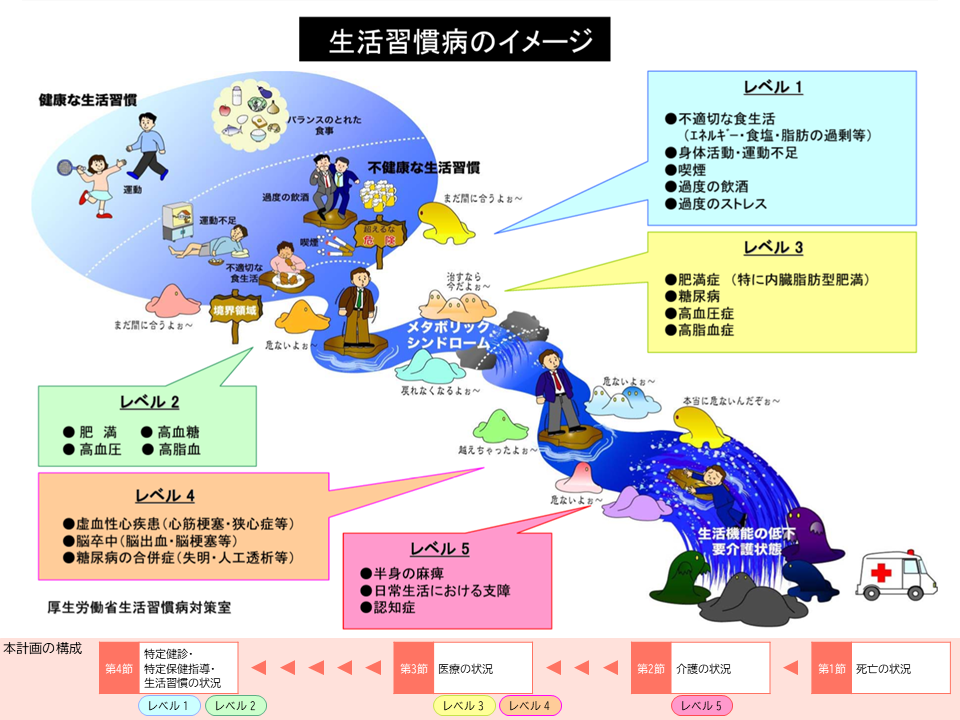 【出典】厚生労働省 新たな健診・保健指導と生活習慣病対策 一部改変※生活習慣病とは、「食習慣、運動習慣、休養、喫煙、飲酒等の生活習慣が、その発症と進行に関与する疾患群」を指す死亡の状況死因別の死亡者数・割合まず、死亡の状況について概観する。令和3年の人口動態調査から、国保被保険者以外も含む全住民の死因別の死亡者数を死因順位別にみると（図表3-1-1-1）、死因第1位は「脳血管疾患」で全死亡者の11.4%を占めている。次いで「心不全」（8.8%）、「老衰」（5.7%）となっている。死亡者数の多い上位15死因について、全死亡者に占める死因別の死亡者数の割合を国や県と比較すると、「脳血管疾患」「心不全」「大動脈瘤及び解離」「胆のう及びその他の胆道の悪性新生物」「白血病」「乳房の悪性新生物」の割合が高い。保健事業により予防可能な疾患における健康課題を抽出するという観点で、生活習慣病の重篤な疾患に焦点をあてて死因別の順位と割合をみると、「脳血管疾患」は第1位（11.4%）、「虚血性心疾患」は第5位（3.6%）と死因の上位に位置しており、「腎不全」（表外）は第22位（0.5%）に位置している。図表3-1-1-1：死因別の死亡者数・割合【出典】厚生労働省 人口動態調査 令和3年死因別の標準化死亡比（SMR）	平成25年から平成29年までの累積疾病別死亡者数（図表3-1-2-1・図表3-1-2-2）をみると、男性の死因第1位は「肺炎」、第2位は「気管、気管支及び肺の悪性新生物」、第3位は「脳血管疾患」となっている。女性の死因第1位は「肺炎」、第2位は「心不全」、第3位は「脳血管疾患」となっている。国・県と死亡状況を比較するため年齢調整を行った標準化死亡比（SMR）を求めると、男性では、「肺炎」（117.0）「不慮の事故」（115.4）「大腸の悪性新生物」（107.8）が高くなっている。女性では、「不慮の事故」（158.1）「肺炎」（113.1）「自殺」（112.3）が高くなっている。保健事業により予防可能な疾患に焦点をあててSMRをみると、男性では「急性心筋梗塞」は88.7、「脳血管疾患」は94.6、「腎不全」は95.5となっており、女性では「急性心筋梗塞」は84.8、「脳血管疾患」は99.8、「腎不全」は95.9となっている。※標準化死亡比（SMR）：基準死亡率（人口10万対の死亡者数）を対象地域に当てはめた場合に、計算により求められる期待される死亡者数と実際に観察された死亡者数を比較するものである。国の平均を100としており、標準化死亡比が100以上の場合は国の平均より死亡率が高いと判断され、100以下の場合は死亡率が低いと判断される図表3-1-2-1：平成25年から平成29年までの死因別の死亡者数とSMR_男性図表3-1-2-2：平成25年から平成29年までの死因別の死亡者数とSMR_女性【出典】厚生労働省 平成25～29年 人口動態保健所・市区町村別統計※死亡者数が5人未満の場合、人数が公開されないため、空欄になる※SMRの算出に際してはベイズ推定の手法が適用されている※「がん」は、表内の「がん」を含むICD-10死因簡単分類における「悪性新生物」による死亡者数の合計※「心疾患」は、表内の「急性心筋梗塞」「心不全」を含むICD-10死因簡単分類における「心疾患」による死亡者数の合計介護の状況要介護（要支援）認定者数・割合次に介護の状況について概観する。要介護または要支援の認定を受けた人の数・割合（図表3-2-1-1）をみると、令和4年度の認定者数は838人（要支援1-2、要介護1-2、及び要介護3-5の合計）で、「要介護3-5」の人数が最も多くなっている。第1号被保険者における要介護認定率は16.3%で、国・県より低い。第1号被保険者のうち65-74歳の前期高齢者の要介護認定率は4.1%、75歳以上の後期高齢者では28.6%となっている。第2号被保険者における要介護認定率は0.2%となっており、国・県より低い。図表3-2-1-1：令和4年度における要介護（要支援）認定区分別の認定者数・割合【出典】住民基本台帳 令和4年度KDB帳票 S21_001-地域の全体像の把握 令和4年度 累計KDB帳票 S24_001-要介護（支援）者認定状況 令和4年度 累計※認定率は、KDB帳票における年度毎の介護認定者数を住民基本台帳における年毎の人口で割って算出している介護給付費介護レセプト一件当たりの介護給付費（図表3-2-2-1）をみると、居宅サービスの給付費が国より多くなっている。図表3-2-2-1：介護レセプト一件当たりの介護給付費【出典】KDB帳票 S25_004-医療・介護の突合の経年比較 令和4年度 年次要介護・要支援認定者の有病状況要介護または要支援の認定を受けた人の有病割合（図表3-2-3-1）をみると、「心臓病」（56.4%）が最も高く、次いで「高血圧症」（49.4%）、「筋・骨格関連疾患」（46.4%）となっている。国・県と比較すると、「精神疾患」「認知症」の有病割合が高い。保健事業により予防可能な疾患に焦点をあて、介護認定者における重篤な疾患の有病割合をみると、「心臓病」は56.4%、「脳血管疾患」は21.3%となっている。また、重篤な疾患に進行する可能性のある基礎疾患の有病割合をみると、「糖尿病」は23.1%、「高血圧症」は49.4%、「脂質異常症」は27.3%となっている。図表3-2-3-1：要介護・要支援認定者の有病状況【出典】KDB帳票 S21_001-地域の全体像の把握 令和4年度 累計医療の状況医療費の3要素総医療費及び一人当たり医療費の推移ここからは、医療の状況について概観する。令和4年度の総医療費は13億9,200万円で（図表3-3-1-1）、令和1年度と比較して4.1%増加している。令和4年度の総医療費に占める入院医療費の割合は45.0%、外来医療費の割合は55.0%となっている。令和4年度の1か月当たりの一人当たり医療費は2万9,250円で、令和1年度と比較して11.4%増加している。国や県と比較すると一人当たり医療費は国・県より高い。医療費を集団や経年で比較する際には、総医療費を加入者数で割った一人当たり医療費が用いられる。一人当たり医療費は、受診率、レセプト一件当たり日数、及び一日当たり医療費を乗じて算出できることから、次頁以降は、一人当たり医療費をこれらの3要素に分解して分析する。図表3-3-1-1：総医療費・一人当たりの医療費【出典】KDB帳票 S21_001-地域の全体像の把握 令和1年度から令和4年度 累計※一人当たり医療費は、月平均を算出入院外来別医療費の3要素前頁の一人当たり月額医療費を入院別及び外来別に国や県と比較する。令和4年度の一人当たり月額医療費（図表3-3-1-2）は、入院が13,170円で、国の一人当たり月額医療費11,650円と比較すると1,520円多い。これは受診率、一件当たり日数が国の値を上回っているためである。県の一人当たり月額医療費11,540円と比較すると1,630円多い。これは受診率、一件当たり日数が県の値を上回っているためである。外来の一人当たり月額医療費は16,080円で、国の一人当たり月額医療費17,400円と比較すると1,320円少ない。これは一日当たり医療費が国の値を下回っているためである。県の一人当たり月額医療費16,400円と比較すると320円少なくなっており、これは一日当たり医療費が県の値を下回っているためである。図表3-3-1-2：入院外来別医療費の3要素【出典】KDB帳票 S21_001-地域の全体像の把握 令和4年度 累計※一人当たり医療費は、月平均を算出※受診率：被保険者千人当たりのレセプト件数※一件当たり日数：受診した日数/レセプト件数※一日当たり医療費：総医療費/受診した日数疾病分類別入院医療費及び受診率疾病分類（大分類）別入院医療費入院医療費について疾病19分類（大分類）別の構成をみる（図表3-3-2-1）。統計の制約上、医療費の3要素のうち、一日当たり医療費及び一件当たり日数が把握できないため、レセプト一件当たり医療費で代替する。なお、一枚のレセプトに複数の傷病名がある場合は、最も点数が高い疾病で集計している。入院医療費が最も高い疾病は「精神及び行動の障害」で、年間医療費は1億2,400万円、入院総医療費に占める割合は19.8%である。次いで高いのは「新生物」で1億円（16.0%）、次いで「循環器系の疾患」で9,300万（14.9%）となっており、これらの疾病で入院総医療費の50.7%を占めている。保健事業により予防可能な疾患についてみると、「循環器系の疾患」の受診率及びレセプト一件当たり医療費は、いずれも他の疾病と比較して高い傾向にあり、「循環器系の疾患」の入院医療費が高額な原因となっている。図表3-3-2-1：疾病分類（大分類）別_入院医療費（男女合計）【出典】KDB帳票 S23_003-疾病別医療費分析（大分類） 令和4年度 累計※図表3-3-1-1の入院医療費と総計が異なるのは、図表3-3-1-1においては年齢に関係なく、国保のレセプトを集計しているのに対し、本表では被保険者の生年月日から算出した年齢によって集計対象のレセプトを絞り込んでいるためである※疾病分類別の一人当たり医療費は、該当疾病分類における年間の医療費を各年度の各月毎の被保険者数から算出する年間平均被保険者数で割ったものである（以下同様）※KDBシステムにて設定されている疾病分類（大分類）区分のうち、特殊目的用コード、傷病及び死亡の外因、健康状態に影響を及ぼす要因及び保健サービスの利用、その他（上記以外のもの）を「その他」にまとめている疾病分類（中分類）別入院医療費入院医療費を疾病中分類別にみると（図表3-3-2-2）、「統合失調症、統合失調症型障害及び妄想性障害」の医療費が最も高く7,600万円で、12.1%を占めている。循環器系疾患の入院医療費をみると、「虚血性心疾患」が13位（2.4%）、「脳梗塞」が15位（1.7%）、「脳内出血」が18位（1.6%）、「その他の循環器系の疾患」が20位（1.5%）となっている。これらの上位20疾病で、入院総医療費の68.0%を占めている。図表3-3-2-2：疾病分類（中分類）別_入院医療費_上位20疾病（男女合計）【出典】KDB帳票 S23_004-疾病別医療費分析（中分類） 令和4年度 累計疾病分類（中分類）別入院受診率の比較入院医療費が上位の疾病について、国と受診率を比較する（図表3-3-2-3）。国との比が1を超えているものは国よりも受診率が高い疾病、すなわち医療機関を受診している人が国平均よりも多い疾病である。国と比較して受診率が特に高い疾病は「てんかん」「悪性リンパ腫」「統合失調症、統合失調症型障害及び妄想性障害」である。また、前述した循環器系疾患について受診率をみると、「虚血性心疾患」が国の1.3倍、「脳梗塞」が国の0.6倍、「脳内出血」が国の1.7倍、「その他の循環器系の疾患」が国の1.1倍となっている。図表3-3-2-3：疾病分類（中分類）別_入院受診率比較_上位の疾病（男女合計）【出典】KDB帳票 S23_004-疾病別医療費分析（中分類） 令和4年度 累計疾病分類（中分類）別入院に係る一人当たり医療費と標準化比疾病別の入院医療費について、国の一人当たり医療費を100とした標準化比を国立保健医療科学院のツールを使って算出し、国と比較する。医療費の地域差要因としては人口構成、医療提供体制、健康意識、受診行動、生活習慣、診療パターンなどが指摘されているが、標準化比を算出することで、これらの要因のうち人口構成による影響を取り除いた上で一人当たり医療費を比較することが可能となる。男性においては（図表3-3-2-4）、一人当たり入院医療費は「その他の心疾患」「その他の悪性新生物」「統合失調症、統合失調症型障害及び妄想性障害」の順に高く、標準化比は「悪性リンパ腫」「てんかん」「その他の呼吸器系の疾患」の順に高くなっている。また、循環器系疾患についてみると、「虚血性心疾患」が第8位（標準化比98.2）、「脳梗塞」が第10位（標準化比89.6）となっている。女性においては（図表3-3-2-5）、一人当たり入院医療費は「統合失調症、統合失調症型障害及び妄想性障害」「関節症」「気分（感情）障害（躁うつ病を含む）」の順に高く、標準化比は「神経症性障害、ストレス関連障害及び身体表現性障害」「その他の血液及び造血器の疾患並びに免疫機構の障害」「その他の精神及び行動の障害」の順に高くなっている。循環器系疾患についてみると、上位10疾病では該当なしとなっている。図表3-3-2-4：疾病分類（中分類）別_入院医療費・標準化比_一人当たり医療費上位10疾病_男性図表3-3-2-5：疾病分類（中分類）別_入院医療費・標準化比_一人当たり医療費上位10疾病_女性【出典】KDB帳票 S23_004-疾病別医療費分析（中分類） 令和4年度 累計疾病分類別外来医療費及び受診率疾病分類（中分類）別外来医療費入院医療費に続き外来医療費について、疾病別医療費、受診率、一人当たり医療費をみる。疾病別の外来医療費をみると（図表3-3-3-1）、「糖尿病」の医療費が最も高く7,300万円で、外来総医療費の9.6%を占めている。受診率とレセプト一件当たり医療費をみると、受診率が他の疾病と比較して高く、「糖尿病」の外来医療費が高額な原因となっている。次いで外来医療費が高いのは「その他の悪性新生物」で5,700万円（7.5%）、「腎不全」で5,400万円（7.1%）となっており、上位20疾病で外来総医療費の67.7%を占めている。保健事業により予防可能な疾患という観点で重篤な疾患についてみると、「腎不全」が外来医療費の上位に入っている。一方で、重篤な疾患に進行する可能性のある基礎疾患については、「糖尿病」「高血圧症」「脂質異常症」が外来医療費の上位に入っている。図表3-3-3-1：疾病分類（中分類）別_外来医療費_上位20疾病（男女合計）【出典】KDB帳票 S23_004-疾病別医療費分析（中分類） 令和4年度 累計疾病分類（中分類）別外来受診率の比較外来医療費が上位の疾病について、国と受診率を比較する（図表3-3-3-2）。国との比が1を超えているものは、国よりも受診率が高い疾病、すなわち医療機関を受診している人が国平均よりも多い疾病である。国と比較して受診率が特に高い疾病は「貧血」「統合失調症、統合失調症型障害及び妄想性障害」「脊椎障害（脊椎症を含む）」である。重篤な疾患について国との受診率の比をみると、「腎不全」（0.8）となっている。基礎疾患については「糖尿病」（1.0）、「高血圧症」（1.0）、「脂質異常症」（0.9）となっている。図表3-3-3-2：疾病分類（中分類）別_外来受診率比較_上位の疾病（男女合計）【出典】KDB帳票 S23_004-疾病別医療費分析（中分類） 令和4年度 累計疾病分類（中分類）別外来に係る一人当たり医療費と標準化比疾病別の一人当たり外来医療費について、国の一人当たり医療費を100とした標準化比を求め、人口構成による影響を取り除いた上で国と比較する。男性においては（図表3-3-3-3）、一人当たり外来医療費は「その他の悪性新生物」「糖尿病」「腎不全」の順に高く、標準化比は「統合失調症、統合失調症型障害及び妄想性障害」「その他の神経系の疾患」「その他の悪性新生物」の順に高くなっている。重篤な疾患である「腎不全」は3位（標準化比72.6）、基礎疾患である「糖尿病」は2位（標準化比91.2）、「高血圧症」は5位（標準化比101.6）、「脂質異常症」は10位（標準化比76.4）となっている。女性においては（図表3-3-3-4）、一人当たり外来医療費は「糖尿病」「腎不全」「乳房の悪性新生物」の順に高く、標準化比は「貧血」「統合失調症、統合失調症型障害及び妄想性障害」「気分（感情）障害（躁うつ病を含む）」の順に高くなっている。重篤な疾患である「腎不全」は2位（標準化比105.0）、基礎疾患である「糖尿病」は1位（標準化比115.5）、「高血圧症」は4位（標準化比84.0）、「脂質異常症」は6位（標準化比83.7）となっている。図表3-3-3-3：疾病分類（中分類）別_外来医療費・標準化比_一人当たり医療費上位10疾病_男性図表3-3-3-4：疾病分類（中分類）別_外来医療費・標準化比_一人当たり医療費上位10疾病_女性【出典】KDB帳票 S23_004-疾病別医療費分析（中分類） 令和4年度 累計生活習慣病（重篤な疾患・基礎疾患）における受診率生活習慣病における重篤な疾患と基礎疾患の受診率ここでは、保健事業により予防可能な疾患における健康課題を抽出するという観点で生活習慣病に焦点をあて、重篤な疾患、基礎疾患及び人工透析が必要になる前段階の「慢性腎臓病（透析なし）」に絞り、受診率や有病状況の推移について概観する。国との比が1を超えている場合、その疾患における受診率は国より高い、すなわちその疾患において医療機関にかかっている人が国平均よりも多いことを意味している。国との比が1を下回る場合には、該当する人が国平均よりも少ないことを意味する。重篤な疾患の受診率をみると（図表3-3-4-1）、「虚血性心疾患」が国より高い。基礎疾患及び「慢性腎臓病（透析なし）」の受診率は、「高血圧症」「脂質異常症」「慢性腎臓病（透析なし）」が国より低い。図表3-3-4-1：生活習慣病における重篤な疾患と基礎疾患の受診率【出典】KDB帳票 S23_004-疾病別医療費分析（中分類） 令和4年度 累計KDB帳票 S23_005-疾病別医療費分析（細小（82）分類） 令和4年度 累計※表内の脳血管疾患は、KDBシステムにて設定されている疾病分類（中分類）区分のうち「くも膜下出血」「脳内出血」「脳梗塞」「脳動脈硬化（症）」「その他の脳血管疾患」をまとめている※表内の「糖尿病」「高血圧症」「脂質異常症」は、KDBシステムにて設定されている疾病分類（中分類）区分を集計している※表内の「虚血性心疾患」「脳血管疾患」は入院、それ以外の疾病分類は外来を集計している生活習慣病における重篤な疾患の受診率の推移重篤な疾患における受診率の推移（図表3-3-4-2）をみると、令和4年度の「虚血性心疾患」の受診率は、令和1年度と比較して-20.0%で減少率は国・県より大きい。「脳血管疾患」の受診率は、令和1年度と比較して-31.9%で減少率は国より大きい。「慢性腎臓病（透析あり）」の受診率は、令和1年度と比較して＋34.3%で伸び率は国・県より大きい。図表3-3-4-2：生活習慣病における重篤な疾患の受診率【出典】KDB帳票 S23_004-疾病別医療費分析（中分類） 令和1年度から令和4年度 累計KDB帳票 S23_005-疾病別医療費分析（細小（82）分類） 令和1年度から令和4年度 累計※表内の「虚血性心疾患」と「脳血管疾患」は入院、「慢性腎臓病（透析あり）」は外来を集計している人工透析患者数の推移人工透析患者数の推移（図表3-3-4-3）をみると、令和4年度の患者数は10人で、令和1年度の12人と比較して2人減少している。令和4年度における新規の人工透析患者数は令和1年度と比較して減少しており、令和4年度においては男性1人、女性0人となっている。図表3-3-4-3：人工透析患者数【出典】KDB帳票 S23_001-医療費分析（1）細小分類 令和1年から令和5年 各月※表内の「男性」「女性」「合計」は、各月の患者数から平均患者数を集計している※表内の「男性_新規」「女性_新規」は、各年度内の新規の人工透析患者数を集計している生活習慣病の重篤な疾患患者における基礎疾患の有病状況生活習慣病の重篤な疾患患者における基礎疾患の有病状況生活習慣病の重篤な疾患患者において、基礎疾患のレセプトが同時に出ている人の割合をみる。令和4年度3月時点の「虚血性心疾患」の患者150人のうち（図表3-3-5-1）、「糖尿病」は47.3%、「高血圧症」は72.0%、「脂質異常症」は77.3%である。「脳血管疾患」の患者153人では、「糖尿病」は45.8%、「高血圧症」は71.9%、「脂質異常症」は68.6%となっている。人工透析の患者10人では、「糖尿病」は50.0%、「高血圧症」は100.0%、「脂質異常症」は50.0%となっている。図表3-3-5-1：生活習慣病の重篤な疾患患者における基礎疾患の有病状況【出典】KDB帳票 S21_018-厚生労働省様式（様式3-5） 令和5年5月KDB帳票 S21_019-厚生労働省様式（様式3-6） 令和5年5月KDB帳票 S21_020-厚生労働省様式（様式3-7） 令和5年5月基礎疾患の有病状況また、令和4年度3月時点での被保険者における基礎疾患の有病者数及びその割合は（図表3-3-5-2）、「糖尿病」が429人（10.9%）、「高血圧症」が790人（20.1%）、「脂質異常症」が749人（19.1%）となっている。図表3-3-5-2：基礎疾患の有病状況【出典】KDB帳票 S21_014-厚生労働省様式（様式3-1） 令和5年5月高額なレセプトの状況医療費のうち、1か月当たり30万円以上のレセプト（以下、高額なレセプトという。）についてみる（図表3-3-6-1）。令和4年度のレセプトのうち、高額なレセプトは7億4,300万円、1,127件で、総医療費の53.4%、総レセプト件数の3.2%を占めており、上位10疾病で高額なレセプトの51.7%を占めている。保健事業により予防可能な疾患という観点で、重篤な疾患についてみると、「腎不全」が上位に入っている。図表3-3-6-1：疾病分類（中分類）別_1か月当たり30万円以上のレセプトの状況内訳（上位の疾病）【出典】KDB帳票 S21_001-地域の全体像の把握 令和4年度 累計KDB帳票 S21_011-厚生労働省様式（様式1-1） 令和4年6月から令和5年5月長期入院レセプトの状況医療費のうち、6か月以上の入院患者のレセプト（以下、長期入院レセプトという。）についてみる（図表3-3-7-1）。令和4年度のレセプトのうち、長期入院レセプトは1億5,300万円、351件で、総医療費の11.0%、総レセプト件数の1.0%を占めている。保健事業により予防可能な疾患という観点で、重篤な疾患についてみると、「脳内出血」が上位に入っている。図表3-3-7-1：疾病分類（中分類）別_6か月以上の入院レセプトの状況内訳（上位の疾病）【出典】KDB帳票 S21_001-地域の全体像の把握 令和4年度 累計KDB帳票 S21_012-厚生労働省様式（様式2-1） 令和4年6月から令和5年5月特定健診・特定保健指導・生活習慣の状況特定健診受診率特定健診受診率の推移以降では、生活習慣病の発症及び重症化予防を目的に実施している、特定健診、特定保健指導及び生活習慣病の治療状況に関連するデータを概観する。まず、特定健診の実施状況をみると（図表3-4-1-1）、令和4年度の特定健診受診率（速報値）は38.8%であり、令和1年度と比較して5.3ポイント低下している。令和3年度までの受診率でみると国より高く県より低い。年齢階層別にみると（図表3-4-1-2）、特に50-54歳の特定健診受診率が低下している。図表3-4-1-1：特定健診受診率（法定報告値）【出典】厚生労働省 2019年度から2021年度 特定健診・特定保健指導の実施状況（保険者別）公益社団法人 国民健康保険中央会 市町村国保特定健康診査・特定保健指導実施状況報告書 令和元年度から令和3年度※法定報告値に係る図表における令和4年度の数値は速報値である（以下同様）図表3-4-1-2：年齢階層別_特定健診受診率【出典】KDB帳票 S21_008-健診の状況 令和1年度から令和4年度 累計※KDB帳票と法定報告値は、データの登録時期が異なるため値がずれる（以下同様）特定健診の受診状況と生活習慣病の治療状況特定健診受診者と特定健診未受診者における生活習慣病のレセプト保有割合の差は、健康意識の差によるものとも考え得るし、健診受診が医療機関受診につながっている可能性もある。特定健診を受診した人のうち、生活習慣病のレセプトが出ている人、すなわち生活習慣病を治療中の人は756人で、特定健診対象者の29.0%、特定健診受診者の75.4%を占めている。他方、特定健診未受診者のうち、生活習慣病のレセプトが出ている人は1,033人で、特定健診対象者の39.6%、特定健診未受診者の64.4%を占めている（図表3-4-1-3）。特定健診未受診者のうち、生活習慣病のレセプトが出ていない人は571人で、特定健診対象者の21.9%であり、これらの人の健康状態を把握するのは難しい状況にある。※この項における生活習慣病とは、KDBが定める生活習慣病（糖尿病、高血圧症、脂質異常症、高尿酸血症、脂肪肝、動脈硬化症、脳出血、脳梗塞、狭心症、心筋梗塞、がん、筋・骨格関連疾患、及び精神疾患）を指す図表3-4-1-3：特定健診の受診状況と生活習慣病の治療状況【出典】KDB帳票 S21_027-厚生労働省様式（様式5-5） 令和4年度 年次有所見者の状況特定健診受診者における有所見者の割合ここでは、特定健診受診者における検査項目ごとの有所見者の割合から、吉岡町の特定健診受診者において、どの検査項目で有所見者の割合が高いのか、その傾向を概観する。令和4年度の特定健診受診者における有所見者の割合をみると（図表3-4-2-1）、国や県と比較して「BMI」「空腹時血糖」「拡張期血圧」「HDL-C」「ALT」「血清クレアチニン」「eGFR」の有所見率が高い。※有所見とは、医師の診断が異常なし、要精密検査、要治療等のうち、異常なし以外のものを指す図表3-4-2-1：特定健診受診者における有所見者の割合【出典】KDB帳票 S21_024-厚生労働省様式（様式5-2） 令和4年度 年次※尿酸：本町において検査項目の対象となっていない為、割合は0.0%となっている（以下同様）参考：検査項目ごとの有所見定義【出典】KDBシステム 各帳票等の項目にかかる集計要件特定健診受診者における年代別有所見者の割合と標準化比さらに、年代別の有所見者の割合について、国における有所見者の割合を100とした標準化比を国立保健医療科学院のツールを使って算出し国と比較すると（図表3-4-2-2・図表3-4-2-3）、男性では「空腹時血糖」「拡張期血圧」の標準化比がいずれの年代においても100を超えている。女性では「空腹時血糖」「ALT」の標準化比がいずれの年代においても100を超えている。図表3-4-2-2：特定健診受診者における年代別有所見者の割合・標準化比_男性図表3-4-2-3：特定健診受診者における年代別有所見者の割合・標準化比_女性【出典】KDB帳票 S21_024-厚生労働省様式（様式5-2） 令和4年度 年次メタボリックシンドロームの状況特定健診受診者におけるメタボ該当者数とメタボ予備群該当者数ここでは、特定健診受診者におけるメタボリックシンドローム該当者（以下、メタボ該当者という。）及びメタボリックシンドローム予備群該当者（以下、メタボ予備群該当者という。）のデータを概観する。メタボリックシンドロームとは、「内臓肥満に高血圧・高血糖・脂質代謝異常が組み合わさることにより、心臓病や脳卒中などになりやすい病態」（厚生労働省 生活習慣病予防のための健康情報サイトより引用）を指している。ここでは吉岡町のメタボ該当者及びメタボ予備群該当者の割合及び高血圧、高血糖及び脂質代謝異常リスクの該当状況をみる。令和4年度の特定健診受診者におけるメタボリックシンドロームの状況をみると（図表3-4-3-1）、メタボ該当者は193人で特定健診受診者（1,003人）における該当者割合は19.2%で、該当者割合は国・県より低い。男女別にみると、男性では特定健診受診者の32.9%が、女性では7.6%がメタボ該当者となっている。メタボ予備群該当者は113人で特定健診受診者における該当者割合は11.3%となっており、該当者割合は県より低いが、国より高い。男女別にみると、男性では特定健診受診者の17.5%が、女性では5.9%がメタボ予備群該当者となっている。なお、メタボ該当者及びメタボ予備群該当者の定義は、下表（メタボリックシンドローム判定値の定義）のとおりである。図表3-4-3-1：特定健診受診者におけるメタボ該当者数・メタボ予備群該当者数【出典】KDB帳票 S21_001-地域の全体像の把握 令和4年度 累計参考：メタボリックシンドローム判定値の定義【出典】厚生労働省 メタボリックシンドロームの診断基準メタボ該当者数とメタボ予備群該当者数の推移令和4年度と令和1年度の該当者割合を比較すると（図表3-4-3-2）、特定健診受診者のうちメタボ該当者の割合は0.2ポイント増加しており、メタボ予備群該当者の割合は0.9ポイント増加している。図表3-4-3-2：メタボ該当者数・メタボ予備群該当者数の推移【出典】KDB帳票 S21_001-地域の全体像の把握 令和1年度から令和4年度 累計メタボ該当者とメタボ予備群該当者における追加リスクの重複状況メタボ該当者及びメタボ予備群該当者における追加リスクの重複状況をみる（図表3-4-3-3）。メタボ該当者においては「高血圧・脂質異常該当者」が多く、193人中98人が該当しており、特定健診受診者数の9.8%を占めている。メタボ予備群該当者では「高血圧該当者」が多く、113人中79人が該当しており、特定健診受診者数の7.9%を占めている。図表3-4-3-3：メタボ該当者・メタボ予備群該当者における追加リスクの重複状況【出典】KDB帳票 S21_025-厚生労働省様式（様式5-3） 令和4年度 年次特定保健指導実施率ここでは、特定保健指導の実施状況を概観する。特定保健指導とは、「特定健康診査の結果に基づき、主にメタボリックシンドロームの予防や解消を目的に行われる健康支援」（厚生労働省 生活習慣病予防のための健康情報サイトより引用）である。特定保健指導実施率をみることで、前述のメタボ該当者とメタボ予備群該当者のうち、どの程度の特定保健指導の対象者に対して支援できているのかがわかる。特定健診受診者のうち特定保健指導の対象者数は（図表3-4-4-1）、令和4年度の速報値では111人で、特定健診受診者997人中11.1%を占める。特定保健指導対象者のうち特定保健指導を終了した人の割合、すなわち特定保健指導実施率は27.9%で、令和1年度の実施率35.5%と比較すると7.6ポイント低下している。令和3年度までの実施率でみると国より低く、県より高い。図表3-4-4-1：特定保健指導実施率（法定報告値）【出典】厚生労働省 2019年度から2021年度 特定健診・特定保健指導実施状況（保険者別）公益社団法人 国民健康保険中央会 市町村国保特定健康診査・特定保健指導実施状況報告書 令和元年度から令和3年度特定保健指導による特定保健指導対象者の減少率ここでは、前年度の特定保健指導利用者の内、当該年度に特定保健指導の対象ではなくなったものを概観することで、特定保健指導が適切に実施できているかどうかが分かる。令和4年度の速報値では、前年度特定保健指導利用者（図表3-4-5-1）35人のうち当該年度に特定保健指導の対象ではなくなった者の数は7人で、特定保健指導による特定保健指導対象者の減少率は20.0%であり、県より低い。令和4年度の特定保健指導による特定保健指導対象者の減少率は、令和1年度の20.3%と比較すると0.3ポイント減少している。図表3-4-5-1：特定保健指導による特定保健指導対象者の減少率（法定報告値）【出典】特定健診等データ管理システム TKCA014 令和1年度から令和4年度受診勧奨対象者の状況特定健診受診者における医療機関への受診勧奨対象者の割合ここでは、特定健診受診者において、医療機関の受診を促す基準として設定されている受診勧奨判定値を超えるもの（受診勧奨対象者）の割合から、吉岡町の特定健診受診者において、受診勧奨対象者がどの程度存在するのかをみる。受診勧奨対象者の割合をみると（図表3-4-6-1）、令和4年度における受診勧奨対象者数は558人で、特定健診受診者の55.6%を占めている。該当者割合は、国・県より低く、令和1年度と比較すると2.3ポイント減少している。なお、図表3-4-6-1における受診勧奨対象者は一項目でも受診勧奨判定値以上の項目があった人を指している。図表3-4-6-1：特定健診受診者における医療機関への受診勧奨対象者の割合【出典】KDB帳票 S21_001-地域の全体像の把握 令和1年度から令和4年度 累計参考：各健診項目における受診勧奨判定値※厚生労働省「標準的な健診・保健指導プログラム」に準拠特定健診受診者における受診勧奨対象者の経年推移血糖・血圧・脂質・腎機能の受診勧奨対象者の経年推移を検査値ごとにみる（図表3-4-6-2）。令和4年度において、血糖ではHbA1c6.5%以上の人は76人で特定健診受診者の7.6%を占めており、令和1年度と比較すると割合は増加している。血圧では、Ⅰ度高血圧以上の人は312人で特定健診受診者の31.1%を占めており、令和1年度と比較すると割合は減少している。脂質ではLDL-C140mg/dL以上の人は238人で特定健診受診者の23.7%を占めており、令和1年度と比較すると割合は減少している。腎機能ではeGFR45ml/分/1.73m2未満の人は25人で特定健診受診者の2.5%を占めており、令和1年度と比較すると割合は増加している。図表3-4-6-2：特定健診受診者における受診勧奨対象者（血糖・血圧・脂質・腎機能）の経年推移 【出典】KDB帳票 S21_008-健診の状況 令和1年度から令和4年度 累計KDB帳票 S26_005-保健指導対象者一覧（受診勧奨判定値の者） 令和1年度から令和4年度 累計参考：Ⅰ度・Ⅱ度・Ⅲ度高血圧の定義【出典】KDBシステム 各帳票等の項目にかかる集計要件受診勧奨対象者における医療機関の受診状況ここでは、受診勧奨対象者の医療機関受診状況について概観する。受診勧奨対象者のうち医療機関への受診が確認されない人（未治療者）の割合から、特定健診を受診し医療機関の受診が促されているにも関わらず医療機関への受診が確認されない人がどの程度存在するのかが把握できる。受診勧奨対象者の医療機関の受診状況をみると（図表3-4-6-3）、令和3年度の特定健診受診者1,033人のうち、医療機関の受診が確認されていない未治療者の割合は8.4%であり、国・県より高い。未治療者率は、令和1年度と比較して0.3ポイント増加している。※未治療者：特定健診受診者のうち、受診勧奨対象者かつ特定健診実施から6か月以内に医療機関を受診していない者図表3-4-6-3：受診勧奨対象者における未治療者率【出典】KDB帳票 S21_001-地域の全体像の把握 令和1年度から令和3年度 累計受診勧奨対象者における服薬状況次に、血糖、血圧、脂質及び腎機能の受診勧奨対象者について、検査値ごとに健診受診年度のレセプトにおける服薬状況をみる（図表3-4-6-4）。受診勧奨対象者のうち、特に検査値が高い者は服薬による治療が必要な可能性があり、レセプトから服薬が確認されない場合、医療機関の受診を促す必要がある。令和4年度の健診において、血糖がHbA1c6.5%以上であった76人の35.5%が、血圧がⅠ度高血圧以上であった312人の54.2%が、脂質がLDL-C140mg/dL以上であった238人の84.5%が服薬をしていない。また、腎機能については、eGFR45ml/分/1.73m2未満であった25人の24.0%が血糖や血圧などの薬剤の服薬をしていない。図表3-4-6-4：特定健診受診者における受診勧奨対象者（血糖・血圧・脂質・腎機能）の服薬状況【出典】KDB帳票 S26_005-保健指導対象者一覧（受診勧奨判定値の者） 令和4年度 累計質問票の状況特定健診受診者における質問票の回答状況ここでは、特定健診での質問票の回答状況から、吉岡町の特定健診受診者における喫煙や運動習慣、食事、睡眠などの生活習慣における傾向を概観する。令和4年度の特定健診受診者の質問票から生活習慣の状況をみると（図表3-4-7-1）、国や県と比較して「20歳時体重から10kg以上増加」「週3回以上就寝前夕食」「3合以上」の回答割合が高い。図表3-4-7-1：特定健診受診者における質問票項目別回答者の割合【出典】KDB帳票 S25_001-質問票調査の経年比較 令和4年度 年次特定健診受診者における年代別質問票の回答状況と標準化比さらに、国における各設問への回答者割合を100とした標準化比を国立保健医療科学院のツールを使って算出し、年代別の回答者割合を国と比較すると（図表3-4-7-2・図表3-4-7-3）、男性では「3合以上」「週3回以上就寝前夕食」の標準化比がいずれの年代においても高く、女性では「生活改善意欲なし」「20歳時体重から10kg以上増加」の標準化比がいずれの年代においても高い。図表3-4-7-2：特定健診受診者における年代別質問項目回答者の割合・標準化比_男性図表3-4-7-3：特定健診受診者における年代別質問項目回答者の割合・標準化比_女性【出典】KDB帳票 S21_007-質問票調査の状況 令和4年度 累計一体的実施に係る介護及び高齢者の状況本項では、後期高齢者医療制度や介護保険との一体的実施との接続を踏まえ、介護及び高齢者に係るデータを分析する。保険種別（国民健康保険及び後期高齢者医療制度）の被保険者構成保険種別の被保険者構成をみると（図表3-5-1-1）、国民健康保険（以下、国保という）の加入者数は3,929人、国保加入率は17.5%で、国・県より低い。後期高齢者医療制度（以下、後期高齢者という。）の加入者数は2,543人、後期高齢者加入率は11.4%で、国・県より低い。図表3-5-1-1：保険種別の被保険者構成【出典】住民基本台帳　令和4年度KDB帳票 S21_001-地域の全体像の把握 令和4年度 累計（国保・後期）年代別の要介護（要支援）認定者の有病状況生活習慣病における重篤な疾患である「心臓病」「脳血管疾患」やフレイル予防という観点で「筋・骨格関連疾患」に焦点をあて、概観する。年代別の要介護（要支援）認定者における有病状況（図表3-5-2-1）をみると、前期高齢者である65-74歳の有病割合の国との差は、「心臓病」（-0.5ポイント）、「脳血管疾患」（3.1ポイント）、「筋・骨格関連疾患」（-0.8ポイント）である。75歳以上の認定者の有病割合の国との差は、「心臓病」（-4.1ポイント）、「脳血管疾患」（-2.0ポイント）、「筋・骨格関連疾患」（-7.8ポイント）である。図表3-5-2-1：年代別の要介護（要支援）認定者の有病状況【出典】KDB帳票 S25_006-医療・介護の突合（有病状況）令和4年度 年次保険種別の医療費の状況保険種別の一人当たり医療費と入院医療費の割合国保及び後期高齢者の一人当たり月額医療費をみると（図表3-5-3-1）、国保の入院医療費は、国と比べて1,520円多く、外来医療費は1,320円少ない。後期高齢者の入院医療費は、国と比べて920円少なく、外来医療費は1,850円少ない。また、医療費に占める入院医療費の割合は、国保では4.9ポイント高く、後期高齢者では0.8ポイント高い。図表3-5-3-1：保険種別の一人当たり月額医療費及び入院医療費の状況【出典】KDB帳票 S21_001-地域の全体像の把握 令和4年度 累計（国保・後期）保険種別の医療費の疾病別構成保険種別に医療費の疾病別構成割合をみると（図表3-5-3-2）、国保では「がん」の医療費が占める割合が最も高く、医療費の15.1%を占めており、国と比べて1.7ポイント低い。後期高齢者では「がん」の医療費が占める割合が最も高く、医療費の12.3%を占めており、国と比べて1.1ポイント高い。重篤な生活習慣病の医療費に絞って疾病別構成割合をみると、「脳梗塞」「狭心症」「慢性腎臓病（透析あり）」の後期の総医療費に占める割合は、同疾患の国保の総医療費に占める割合と比べて大きい。図表3-5-3-2：保険種別医療費の状況【出典】KDB帳票 S21_001-地域の全体像の把握 令和4年度 累計（国保・後期）※ここでは、総医療費に占める各疾病の医療費の割合を集計している前期高齢者における骨折及び骨粗しょう症の受診率前期高齢者における「骨折」及び「骨粗しょう症」の受診率（図表3-5-4-1）をみると、国と比べて、男性では「骨折」「骨粗しょう症」の受診率は高い。また、女性では「骨折」の受診率は高く、「骨粗しょう症（外来）」の受診率は低い。図表3-5-4-1：前期高齢者の骨折及び骨粗しょう症の受診率比較【出典】KDB帳票 S23_005-疾病別医療費分析（細小（82）分類） 令和4年度 累計※表内の「骨折」は入院及び外来、「骨粗しょう症」は外来を集計している後期高齢者の健診受診状況健診受診の状況（図表3-5-5-1）をみると、後期高齢者の健診受診率は32.1%で、国と比べて7.3ポイント高い。続いて、健診受診者に占める受診勧奨対象者の割合をみると、後期高齢者の受診勧奨対象者率は67.5%で、国と比べて6.6ポイント高い。また、検査項目ごとの健診受診者に占める有所見者の割合を国と比べると、後期高齢者では「血圧」「血圧・脂質」の該当割合が高い。図表3-5-5-1：後期高齢者の健診状況【出典】KDB帳票 S21_001-地域の全体像の把握 令和4年度 累計（後期）参考：健診項目における受診勧奨判定値【出典】KDBシステム 各帳票等の項目にかかる集計要件後期高齢者における質問票の回答状況後期高齢者における質問票の回答状況をみると（図表3-5-6-1）、国と比べて、「お茶や汁物等で「むせることがある」」「この1年間に「転倒したことがある」」「周囲の人から「物忘れがあると言われたことがある」」「たばこを「吸っている」 」の回答割合が高い。図表3-5-6-1：後期高齢者における質問票の回答状況【出典】KDB帳票 S21_001-地域の全体像の把握 令和4年度 累計（後期）その他の状況重複服薬の状況重複服薬の状況をみると（図表3-6-1-1）、重複処方該当者数は37人である。※重複処方該当者：重複処方を受けた人のうち、3医療機関以上かつ複数の医療機関から重複処方が発生した薬効数が1以上、または2医療機関以上かつ複数の医療機関から重複処方が発生した薬効数が2以上に該当する者図表3-6-1-1：重複服薬の状況（薬効分類単位で集計）【出典】KDB帳票 S27_013-重複・多剤処方の状況 令和5年3月診療分多剤服薬の状況多剤服薬の状況をみると（図表3-6-2-1）、多剤処方該当者数は2人である。※多剤処方該当者：同一薬効に関する処方日数が1日以上かつ処方薬効数（同一月内）が15以上に該当する者図表3-6-2-1：多剤服薬の状況（薬効分類単位で集計）【出典】KDB帳票 S27_013-重複・多剤処方の状況 令和5年3月診療分多受診の状況多受診の状況をみると（図表3-6-3-1）、多受診該当者数は11人である。※多受診該当者：同一月内の受診医療機関数が1医療機関以上かつ同一医療機関への受診日数が15日以上に該当する者図表3-6-3-1：受診（医療機関・日数）・人数（受診した人数）【出典】KDB帳票 S27_012-重複・頻回受診の状況 令和5年3月診療分後発医薬品の使用状況令和4年9月時点の後発医薬品の使用割合は83.3%で、県の82.0%と比較して1.3ポイント高い（図表3-6-4-1）。図表3-6-4-1：後発医薬品の使用状況【出典】厚生労働省 保険者別の後発医薬品の使用割合5がん（胃がん・肺がん・大腸がん・子宮頸がん・乳がん）検診の受診率国保被保険者におけるがん検診の受診状況をみると（図表3-6-5-1）、下表の5つのがんの検診平均受診率は24.8%で、国・県より高い。図表3-6-5-1：国保被保険者におけるがん検診の受診状況【出典】厚生労働省 地域保健・健康増進事業報告 令和3年度健康課題の整理健康課題の全体像の整理わがまちの生活習慣病に関する健康課題一体的実施及び社会環境・体制整備に関する課題データヘルス計画の目的・目標第3期データヘルス計画の目的、並びにそれを達成するための目標の整理をした。群馬県_標準化評価指標※この評価指標は、健康日本21(第3次)で示されている目標を元に作成されている。※ストラクチャ及びプロセスの指標は市町村独自に設定する指標であるが、糖尿病性腎臓病重症化予防（保健指導）においては、①医療機関との連携体制を整える、②かかりつけ医等の方針を把握する、ことが挙げられている。群馬県_標準化評価指標_開始時の数値一覧※開始時の数値はいずれも令和4年度の数値を記載（健診関連の数値について、①②③は法定報告値（速報値）、その他は令和5年9月時点のKDB帳票の数値）吉岡町_評価指標・目標※開始時の数値はいずれも令和4年度の数値を記載（健診関連の数値について、⑩⑪は法定報告値（速報値）、その他は令和5年9月時点のKDB帳票の数値）※②③⑧⑨は第2期データヘルス計画最終値を基に、目標値を設定※⑩⑪は国の目標値60.0%に対し、町独自で達成しうる挑戦可能な数値として設定している保健事業の内容保健事業の整理第2期に実施した保健事業の振り返りを行った上で、第3期データヘルス計画における目的・目標を達成するための保健事業を整理した。重症化予防▼▼※第2期計画　健診異常値放置者受診勧奨事業より事業名変更糖尿病性腎症重症化予防事業生活習慣病重症化予防事業生活習慣病発症予防・保健指導▼▼特定保健指導事業早期発見・特定健診▼▼※第2期計画　特定健康診査受診勧奨事業より事業名変更特定健診受診率向上事業社会環境・体制整備▼▼受診行動適正化指導事業計画の評価・見直し第6章から第9章はデータヘルス計画策定の手引きに従った運用とする。以下、手引きより抜粋する。評価の時期個別事業計画の評価・見直し個別の保健事業の評価は年度ごとに行うことを基本として、計画策定時に設定した保健事業ごとの評価指標に基づき、事業の効果や目標の達成状況を確認する。目標の達成状況が想定に達していない場合は、ストラクチャーやプロセスが適切であったか等を確認の上、目標を達成できなかった原因や事業の必要性等を検討して、次年度の保健事業の実施やデータヘルス計画の見直しに反映させる。データヘルス計画の評価・見直し設定した評価指標に基づき、計画の最終年度のみならず、中間時点等計画期間の途中で進捗確認及び中間評価を実施する。また、計画の最終年度においては、その次の期の計画の策定を円滑に行うため、当該最終年度の上半期に仮評価を行う。評価方法・体制計画は、中長期的な計画運営を行うものであることを踏まえ、短期では評価が難しいアウトカム（成果）指標を中心とした評価指標による評価を行う。評価に当たっては、市町村国保における保健事業の評価を広域連合と連携して行うなど、必要に応じ他の保険者等との連携・協力体制を整備する。計画の公表・周知本計画は、被保険者や保健医療関係者等が容易に知り得るべきものとすることが重要であり、このため、国指針において、公表するものとされている。具体的には、ホームページや広報誌を通じた周知をする。また、これらの公表・配布に当たっては、被保険者、保健医療関係者の理解を促進するため、計画の要旨等をまとめた概要版を策定し併せて公表する。個人情報の取扱い計画の策定に当たっては、活用するデータの種類や活用方法が多岐にわたり、特にKDBシステムを活用する場合等には、健診結果やレセプトデータ情報を突合し加工した統計情報と、個別の個人情報とが存在する。特に、健診データやレセプトに関する個人情報は、一般的には「個人情報の保護に関する法律」（平成15年法律第57号。以下「個人情報保護法」という。）に定める要配慮個人情報に該当するため、慎重に取扱う。吉岡町では、個人情報の保護に関する各種法令とガイドラインに基づき、庁内等での利用、外部委託事業者への業務委託等の各場面で、その保有する個人情報の適切な取扱いが確保されるよう措置を講じる。地域包括ケアに係る取組及びその他の留意事項市町村国保では、介護保険サービスを利用する被保険者が相対的に多いという特性があることから、本計画では、国保及び後期高齢者の課題について一体的実施の観点を踏まえながら分析を行い、対象者に対する保健事業の実施や計画の評価を行う。また、関係機関と連携を実施しながら、被保険者を支えるための地域づくりや人材育成を推進する。第4期 特定健康診査等実施計画計画の背景・趣旨計画策定の背景・趣旨生活習慣病の発症や重症化予防により、国民の健康保持及び医療費適正化を達成することを目的に、保険者においては平成20年度より「高齢者の医療の確保に関する法律」（昭和57年法律第80号）に基づき、特定健康診査（以下「特定健診」という。）及び特定保健指導の実施が義務付けられてきた。吉岡町においても、同法律に基づき作成された特定健康診査等基本方針に基づき、実施計画を策定し、特定健診の受診率及び特定保健指導の実施率の向上に取組んできたところである。近年、全世代型社会保障の構築に向け、生活習慣病の発症や重症化予防の重要性は一層高まっており、より効率的かつ効果的な特定健診及び特定保健指導の実施が求められている。令和5年3月に発表された「特定健康診査等実施計画作成の手引き（第4版）」「特定健康診査・特定保健指導の円滑な実施に向けた手引き（第4版）」では、成果を重視した特定保健指導の評価体系の見直し、特定保健指導の成果等の見える化の推進などの新たな方向性が示され、成果（アウトカム）に着目したより効率的かつ効果的な事業運営が求められることとなった。本計画は、第3期計画期間（平成30年度から令和5年度）が終了することから、国での方針の見直しの内容を踏まえ、吉岡町の現状を考慮した事業の運営を図ることを目的に策定するものである。特定健診・特定保健指導を巡る国の動向エビデンスに基づく効率的かつ効果的な特定健診・特定保健指導の推進わが国においては、厳しい財政状況の中、より効率的かつ効果的な財政運営が必要とされており、国を挙げてエビデンスに基づく政策運営が進められている。特定健診及び特定保健指導に関しても、第3期中に、大規模実証事業や特定保健指導のモデル実施の効果検証を通じたエビデンスの構築、並びにエビデンスに基づく効果的な特定健診及び特定保健指導が推進されてきたところである。「特定健康診査等実施計画作成の手引き（第4版）」「特定健康診査・特定保健指導の円滑な実施に向けた手引き（第4版）」においても、特定健診及び特定保健指導の第一の目的は生活習慣病に移行させないことであることに立ち返り、対象者の行動変容につながり成果が出たことを評価するという方針で、成果の見える化と事業の効果分析に基づいた効果的な特定健診及び特定保健指導が求められることとなった。第4期特定健診・特定保健指導の見直しの方向性令和5年3月に発表された「特定健康診査・特定保健指導の円滑な実施に向けた手引き（第4版）」での主な変更点は図表10-1-2-1のとおりである。吉岡町においても、これらの変更点を踏まえて第4期特定健診及び特定保健指導を実施していく。図表10-1-2-1：第4期特定健診・特定保健指導の主な変更点【出典】特定健康診査・特定保健指導の円滑な実施に向けた手引き（第4版）　改変計画期間本計画の期間は、令和6年度（2024年）から令和11年度（2029年）までの6年間である。第3期計画における目標達成状況全国の状況特定健診及び特定保健指導の目標としては、特定健診受診率及び特定保健指導実施率の向上、並びにメタボリックシンドローム該当者及びメタボリックシンドローム予備群該当者（以下、それぞれメタボ該当者、及びメタボ予備群該当者という。）の減少が掲げられている。第3期計画においては、全保険者で特定健診受診率を令和5年度までに70.0%まで、特定保健指導実施率を45.0%まで引き上げることが目標とされていたが、令和3年度時点で全保険者の特定健診平均受診率は56.5%、特定保健指導平均実施率は24.6%となっており、目標値から大きく乖離していて目標達成が困難な状況にある（図表10-2-1-1）。市町村国保の特定健診受診率及び特定保健指導実施率も、全保険者と同様の傾向となっている。図表10-2-1-1：第3期計画における全保険者及び市町村国保の特定健診受診率・特定保健指導実施率の目標値及び実績【出典】厚生労働省 特定健康診査等実施計画作成の手引き（第4版）厚生労働省 2021年度 特定健康診査・特定保健指導の実施状況メタボ該当者及びメタボ予備群該当者の減少率は、令和5年度までに平成20年度比25.0%以上減が目標として設定されていたが、令和3年度時点では13.8%減となっており、目標達成が厳しい状況にある（図表10-2-1-2）。なお、メタボ該当者及びメタボ予備群該当者の減少率は、保険者ごとに目標設定されているものではなく、特定保健指導の効果を検証するための指標として保険者が活用することを推奨されているものである。図表10-2-1-2：第3期計画におけるメタボ該当者・メタボ予備群該当者の減少率の目標値及び実績【出典】厚生労働省 特定健康診査等実施計画作成の手引き（第4版）厚生労働省 2021年度 特定健康診査・特定保健指導の実施状況※平成20年度と令和3年度の推定数の差分を平成20年度の推定数で除して算出※推定数は、特定健診の実施率及び年齢構成比の変化による影響を排除するため、性・年齢階層別に各年度の特定健診受診者に占める出現割合に各年度の住民基本台帳の人口を乗じて算出吉岡町の状況特定健診受診率第3期計画における特定健診の受診状況をみると（図表10-2-2-1）、特定健診受診率は、令和4年度時点で38.8%となっており、令和1年度の特定健診受診率44.1%と比較すると5.3ポイント低下している。令和3年度までで国や県の推移をみると、令和1年度と比較して令和3年度の特定健診受診率は低下している。男女別及び年代別における令和1年度と令和4年度の特定健診受診率をみると（図表10-2-2-2・図表10-2-2-3）、男性では60-64歳で最も伸びており、65-69歳で最も低下している。女性では45-49歳で最も伸びており、50-54歳で最も低下している。図表10-2-2-1：第3期計画における特定健診の受診状況（法定報告値）【出典】目標値：前期計画実績値：厚生労働省 2019年度から2021年度 特定健診・特定保健指導の実施状況（保険者別）公益社団法人 国民健康保険中央会 市町村国保特定健康診査・特定保健指導実施状況報告書 令和元年度から令和3年度※表内の「国」とは、市町村国保全体を指す（以下同様）※令和4年度の国の法定報告値及び令和5年度の法定報告値は令和5年12月時点で未公表のため、表は「-」と表記図表10-2-2-2：年齢階層別_特定健診受診率_男性図表10-2-2-3：年齢階層別_特定健診受診率_女性【出典】KDB帳票 S21_008-健診の状況 令和1年度から令和4年度 累計特定保健指導実施率第3期計画における特定保健指導の実施状況をみると（図表10-2-2-4）、特定保健指導実施率は、前期計画終了年度にあたる令和5年度の目標値を45.0%としていたが、令和4年度時点で27.9%となっており、令和1年度の実施率35.5%と比較すると7.6ポイント低下している。令和3年度までの実施率でみると国より低く、県より高い。支援区分別での特定保健指導実施率の推移をみると（図表10-2-2-5）、積極的支援では令和4年度は15.0%で、令和1年度の実施率12.2%と比較して2.8ポイント上昇している。動機付け支援では令和4年度は30.8%で、令和1年度の実施率43.9%と比較して13.1ポイント低下している。図表10-2-2-4：第3期計画における特定保健指導の実施状況（法定報告値）【出典】目標値：前期計画実績値：厚生労働省 2019年度から2021年度 特定健診・特定保健指導の実施状況（保険者別）公益社団法人 国民健康保険中央会 市町村国保特定健康診査・特定保健指導実施状況報告書 令和元年度から令和3年度※令和4年度の国の法定報告値及び令和5年度の法定報告値は令和5年12月時点で未公表のため、表は「-」と表記図表10-2-2-5：支援区分別特定保健指導の実施率・対象者数・実施者数（法定報告値）【出典】特定健診等データ管理システム TKCA015 令和1年度から令和4年度メタボリックシンドロームの該当者数・予備群該当者数特定健診受診者におけるメタボ該当者数の数をみると（図表10-2-2-6）、令和4年度におけるメタボ該当者数は193人で、特定健診受診者の19.2%であり、国・県より低い。前期計画中の推移をみると、メタボ該当者数は減少しており、特定健診受診者に占める該当割合は上昇している。男女別にみると、メタボ該当者数はいずれの年度においても男性の方が多く、特定健診受診者に占める該当割合はいずれの年度においても男性の方が高い。図表10-2-2-6：特定健診受診者におけるメタボ該当者数・割合【出典】KDB帳票 S21_001-地域の全体像の把握 令和1年度から令和4年度 累計特定健診受診者におけるメタボ予備群該当者数をみると（図表10-2-2-7）、令和4年度におけるメタボ予備群該当者数は113人で、特定健診受診者における該当割合は11.3%で、県より低いが、国より高い。前期計画中の推移をみると、メタボ予備群該当者数は減少しており、特定健診受診者における該当割合は上昇している。男女別にみると、メタボ予備群該当者数はいずれの年度においても男性の方が多く、特定健診受診者における該当割合はいずれの年度においても男性の方が高い。図表10-2-2-7：特定健診受診者におけるメタボ予備群該当者数・割合【出典】KDB帳票 S21_001-地域の全体像の把握 令和1年度から令和4年度 累計参考：メタボリックシンドローム判定値の定義【出典】厚生労働省 メタボリックシンドロームの診断基準国の示す目標第4期計画においては図表10-2-3-1のとおりであり、令和11年度までに特定健診の全国平均受診率70%以上、特定保健指導の全国平均実施率45%以上を達成することが設定されている。目標値は、第3期計画目標の目標値から変更されていない。市町村国保における目標値も第3期からの変更はなく、特定健診受診率及び特定保健指導実施率のいずれも60%以上と設定されている。また、メタボ該当者及びメタボ予備群の減少率についても、第3期に引き続き、平成20年度比25%以上減と設定されている。図表10-2-3-1：第4期計画における国が設定した目標値【出典】厚生労働省 第4期特定健康診査等実施計画期間における保険者種別の目標値について吉岡町の目標特定健診受診率及び特定保健指導実施率の目標値は図表10-2-4-1のとおりであり、令和11年度までに特定健診受診率を45.0%、特定保健指導実施率を45.0%まで引き上げるように設定する。特定健診対象者及び特定保健指導実施者の見込み数については、図表10-2-4-2のとおりである。図表10-2-4-1：特定健診受診率・特定保健指導実施率の目標値図表10-2-4-2：特定健診対象者・特定保健指導実施者の見込み数※各見込み数の算出方法特定健診対象者数：40-64歳、65-74歳の推計人口に令和4年度の各層の国保加入率を乗じて算出特定健診受診者数：特定健診対象者数に特定健診受診率の目標値を乗じて算出特定保健指導対象者数：合計値は、特定健診受診者数に令和4年度の特定保健指導該当者割合を乗じて算出支援区分別対象者数は、合計値に令和4年度の対象者割合を乗じて算出特定保健指導実施者数：特定保健指導対象者数に特定保健指導実施率の目標値を乗じて算出特定健診・特定保健指導の実施方法　特定健診実施目的・対象者「特定健康診査及び特定保健指導の適切かつ有効な実施を図るための基本的な指針」（以下、基本指針）にあるとおり、特定健診は、糖尿病等の生活習慣病の発症や重症化を予防することを目的として、メタボリックシンドロームに着目し、生活習慣を改善するための特定保健指導を必要とする者を的確に抽出するために行う。対象者は、吉岡町国民健康保険加入者で、当該年度に40歳から74歳となる人に実施する。実施期間・実施場所集団健診は、6月から11月にかけて実施する。実施場所は、特定健診を受ける人の利便性を考慮し、選定する。個別健診は、6月から11月にかけて実施する。集団健診、個別健診ともに具体的な会場については、特定健診実施時期にあわせて周知する。実施項目「高齢者の医療の確保に関する法律」に基づく「特定健康診査及び特定保健指導の実施に関する基準」で定められた項目に従い、特定健診受診者全員に図表10-3-1-1の「基本的な健診項目」を実施する。また、一定の基準のもと医師が必要と判断した場合には、「詳細な健診項目」を実施する。図表10-3-1-1：特定健診の健診項目【出典】厚生労働省 標準的な健診・保健指導プログラム（令和6年度版）実施体制健診の委託に際しては、利用者の利便性を考慮するとともに、健診の質の担保のために適切な精度管理維持が求められるため、国の委託基準（「特定健康診査及び特定保健指導の実施に関する基準第16条第1項の規定に基づき厚生労働大臣が定める者」）を満たす健診機関を選定する。詳細は契約書及び仕様書で定める。健診結果の通知方法集団の特定健診受診者については、吉岡町から結果通知表を郵送する。個別の特定健診受診者については、実施医療機関が対象者に結果通知表を郵送する。特定保健指導実施目的・対象者階層化の基準基本指針にあるとおり、特定保健指導は、内臓脂肪型肥満に着目し、生活習慣を改善するための保健指導を行うことにより、対象者が自らの生活習慣における課題を認識して行動変容と自己管理を行うとともに健康的な生活の維持ができるようになることを通じて、糖尿病等の生活習慣病を予防することを目的とするものである。特定保健指導は、特定健診結果を腹囲、リスクの高さ、喫煙歴、年齢により階層化し、積極的支援対象者及び動機付け支援対象者に実施する。なお、特定健診の質問票において服薬中であることが判別できた者については、既に主治医の指導を受けていることから特定保健指導対象外とする。また、2年連続して積極的支援対象者に該当した対象者のうち、1年目に比べ2年目の状態が改善している場合、2年目は、動機付け支援相当の支援を実施した場合であっても、特定保健指導を実施したこととなる。図表10-3-2-1：特定保健指導階層化の基準参考：追加リスクの判定基準【出典】厚生労働省 標準的な健診・保健指導プログラム（令和6年度版）重点対象対象者全員に特定保健指導を実施するが、効率的、効果的な特定保健指導を実施するため、特に支援が必要な層及び効果が期待できる層に重点的に特定保健指導の利用勧奨を行う。具体的には、生活改善の意思がある人を重点対象とする。実施期間・内容特定保健指導は通年実施する。積極的支援及び動機付け支援ともに初回面接では、医師、保健師または管理栄養士の指導のもと、生活習慣改善のための行動計画を設定する。積極的支援は、原則年1回の初回面接後、6か月間、定期的に電話や訪問で継続支援を実施する。初回面接から3か月後に中間評価を実施し、6か月後に体重、腹囲の変化や生活習慣の改善状況について最終評価を行う。中間評価時に、体重2kg及び腹囲2cm減少を達成した対象者については、その時点で支援を終了する。動機付け支援は、原則年1回の初回面接後、3か月間後に体重、腹囲の変化や生活習慣の改善状況について実績評価を行う。実施体制直営で指導を実施し、利用者の利便性を考慮するとともに、保健指導の質を確保するなど適正な事業実施に努める。特定健診受診率・特定保健指導実施率向上に向けた主な取組　特定健診特定保健指導その他計画の公表・周知本計画については、高齢者の医療の確保に関する法律第19条第3項に基づき、作成及び変更時は、吉岡町のホームページ等により公表し、広く内容等の周知を行う。また、特定健診及び特定保健指導については、吉岡町のホームページ、広報への掲載、SNSでの受診勧奨、チラシの配布等、普及啓発に努める。個人情報の保護特定健診及び特定保健指導の記録の保存に当たっては、「特定健康診査・特定保健指導の円滑な実施に向けた手引き（第4版）」を参考に、個人の健康情報を漏えいしないよう、厳格に管理した上で適切に活用する。個人情報の取扱いに関しては、個人情報保護法に基づくガイドライン等（「健康保険組合等における個人情報の適切な取扱いのためのガイダンス」「国民健康保険組合における個人情報の適切な取扱いのためのガイダンス」等）を遵守し、情報の保存及び管理体制を確保する。外部への委託に際しては、委託先との契約書に個人情報の厳重な管理や目的外使用の禁止等を定めるとともに、委託先の契約遵守状況を適切に管理する。実施計画の評価・見直し特定健診の受診率及び特定保健指導の実施率、並びにメタボ該当者及びメタボ予備群の減少率については、本計画の最終年度（令和11年度）に評価を行う。実施中は、設定した目標値の達成状況を1年ごとに点検し、評価の結果を活用して、必要に応じて実施計画の記載内容の見直しを行う。参考資料　用語集年度H30H31/R1R2R3R4R5R6R7R7R8R9R10R11年度2018201920202021202220232024202520252026202720282029吉岡町国民健康保険第2期データヘルス計画第2期データヘルス計画第2期データヘルス計画第2期データヘルス計画第2期データヘルス計画第2期データヘルス計画第3期データヘルス計画第3期データヘルス計画第3期データヘルス計画第3期データヘルス計画第3期データヘルス計画第3期データヘルス計画第3期データヘルス計画吉岡町国民健康保険第3期特定健康診査等実施計画第3期特定健康診査等実施計画第3期特定健康診査等実施計画第3期特定健康診査等実施計画第3期特定健康診査等実施計画第3期特定健康診査等実施計画第4期特定健康診査等実施計画第4期特定健康診査等実施計画第4期特定健康診査等実施計画第4期特定健康診査等実施計画第4期特定健康診査等実施計画第4期特定健康診査等実施計画第4期特定健康診査等実施計画吉岡町第2次吉岡町健康づくり計画第2次吉岡町健康づくり計画第3次吉岡町健康づくり計画第3次吉岡町健康づくり計画第3次吉岡町健康づくり計画第3次吉岡町健康づくり計画第3次吉岡町健康づくり計画第3次吉岡町健康づくり計画第4次吉岡町健康づくり計画第4次吉岡町健康づくり計画第4次吉岡町健康づくり計画第4次吉岡町健康づくり計画第4次吉岡町健康づくり計画吉岡町第7期介護保険事業計画第7期介護保険事業計画第7期介護保険事業計画第8期介護保険事業計画第8期介護保険事業計画第8期介護保険事業計画第9期介護保険事業計画第9期介護保険事業計画第9期介護保険事業計画第9期介護保険事業計画第10期介護保険事業計画第10期介護保険事業計画第10期介護保険事業計画群馬県群馬県健康増進計画 元気県ぐんま21（第2次）群馬県健康増進計画 元気県ぐんま21（第2次）群馬県健康増進計画 元気県ぐんま21（第2次）群馬県健康増進計画 元気県ぐんま21（第2次）群馬県健康増進計画 元気県ぐんま21（第2次）群馬県健康増進計画 元気県ぐんま21（第2次）群馬県健康増進計画 元気県ぐんま21（第3次）群馬県健康増進計画 元気県ぐんま21（第3次）群馬県健康増進計画 元気県ぐんま21（第3次）群馬県健康増進計画 元気県ぐんま21（第3次）群馬県健康増進計画 元気県ぐんま21（第3次）群馬県健康増進計画 元気県ぐんま21（第3次）群馬県健康増進計画 元気県ぐんま21（第3次）群馬県群馬県医療費適正化計画（第3期）群馬県医療費適正化計画（第3期）群馬県医療費適正化計画（第3期）群馬県医療費適正化計画（第3期）群馬県医療費適正化計画（第3期）群馬県医療費適正化計画（第3期）群馬県医療費適正化計画（第4期）群馬県医療費適正化計画（第4期）群馬県医療費適正化計画（第4期）群馬県医療費適正化計画（第4期）群馬県医療費適正化計画（第4期）群馬県医療費適正化計画（第4期）群馬県医療費適正化計画（第4期）群馬県群馬県国民健康保険運営方針群馬県国民健康保険運営方針群馬県国民健康保険運営方針第2期群馬県国民健康保険運営方針第2期群馬県国民健康保険運営方針第2期群馬県国民健康保険運営方針第3期群馬県国民健康保険運営方針　第3期群馬県国民健康保険運営方針　第3期群馬県国民健康保険運営方針　第3期群馬県国民健康保険運営方針　第3期群馬県国民健康保険運営方針　第3期群馬県国民健康保険運営方針　第3期群馬県国民健康保険運営方針　後期群馬県後期高齢者医療広域連合 保健事業実施計画（第2期データヘルス計画）群馬県後期高齢者医療広域連合 保健事業実施計画（第2期データヘルス計画）群馬県後期高齢者医療広域連合 保健事業実施計画（第2期データヘルス計画）群馬県後期高齢者医療広域連合 保健事業実施計画（第2期データヘルス計画）群馬県後期高齢者医療広域連合 保健事業実施計画（第2期データヘルス計画）群馬県後期高齢者医療広域連合 保健事業実施計画（第2期データヘルス計画）群馬県後期高齢者医療広域連合 保健事業実施計画（第3期データヘルス計画）群馬県後期高齢者医療広域連合 保健事業実施計画（第3期データヘルス計画）群馬県後期高齢者医療広域連合 保健事業実施計画（第3期データヘルス計画）群馬県後期高齢者医療広域連合 保健事業実施計画（第3期データヘルス計画）群馬県後期高齢者医療広域連合 保健事業実施計画（第3期データヘルス計画）群馬県後期高齢者医療広域連合 保健事業実施計画（第3期データヘルス計画）群馬県後期高齢者医療広域連合 保健事業実施計画（第3期データヘルス計画）令和1年度令和1年度令和2年度令和2年度令和3年度令和3年度令和4年度令和4年度人数（人）割合人数（人）割合人数（人）割合人数（人）割合0-39歳9,59944.2%9,54843.7%9,73343.9%9,84244.0%40-64歳7,27533.5%7,34833.6%7,43333.5%7,50233.5%65-74歳2,56211.8%2,63612.1%2,61611.8%2,54111.3%75歳以上2,27010.5%2,31310.6%2,37910.7%2,50311.2%合計21,706-21,845-22,161-22,388-吉岡町_高齢化率22.3%22.3%22.7%22.7%22.5%22.5%22.5%22.5%国_高齢化率27.9%27.9%28.2%28.2%28.5%28.5%28.6%28.6%県_高齢化率29.3%29.3%29.7%29.7%30.1%30.1%30.3%30.3%男性男性男性女性女性女性平均余命（年）平均自立期間（年）差（年）平均余命（年）平均自立期間（年）差（年）吉岡町83.381.71.686.983.73.2国81.780.11.687.884.43.4県81.479.81.687.183.93.2同規模81.880.41.487.784.53.2男性男性男性女性女性女性平均余命（年）平均自立期間（年）差（年）平均余命（年）平均自立期間（年）差（年）令和1年度80.579.31.286.683.43.2令和2年度80.779.51.286.783.63.1令和3年度82.180.71.486.783.53.2令和4年度83.381.71.686.983.73.2吉岡町国県同規模一次産業4.1%4.0%5.1%5.4%二次産業26.6%25.0%31.8%28.7%三次産業69.3%71.0%63.1%66.0%（千人当たり）吉岡町国県同規模病院数0.30.30.30.3診療所数3.84.03.73.0病床数124.559.456.254.3医師数8.313.411.310.7令和1年度令和1年度令和2年度令和2年度令和3年度令和3年度令和4年度令和4年度人数（人）割合人数（人）割合人数（人）割合人数（人）割合0-39歳1,14227.3%1,05325.9%1,01725.4%1,03126.2%40-64歳1,30831.2%1,24630.6%1,25331.3%1,20930.8%65-74歳1,74041.5%1,77243.5%1,73543.3%1,68943.0%国保加入者数4,190100.0%4,071100.0%4,005100.0%3,929100.0%吉岡町_総人口21,70621,70621,84521,84522,16122,16122,38822,388吉岡町_国保加入率19.3%19.3%18.6%18.6%18.1%18.1%17.5%17.5%国_国保加入率21.3%21.3%21.0%21.0%20.5%20.5%19.7%19.7%県_国保加入率23.1%23.1%22.8%22.8%22.1%22.1%21.1%21.1%【評価の凡例】○「事業評価」欄：5段階A：うまくいっている　B：まあうまくいっている　C：あまりうまくいっていない　D：まったくうまくいっていない　E：わからない○「指標評価」欄：5段階A：目標達成　B：目標達成はできていないが改善傾向　C：変わらない　D：悪化傾向　E：評価困難事業タイトル事業タイトル事業タイトル事業タイトル事業タイトル事業タイトル事業タイトル事業タイトル事業タイトル事業評価事業評価糖尿病性腎症重症化予防事業糖尿病性腎症重症化予防事業糖尿病性腎症重症化予防事業糖尿病性腎症重症化予防事業糖尿病性腎症重症化予防事業糖尿病性腎症重症化予防事業糖尿病性腎症重症化予防事業糖尿病性腎症重症化予防事業糖尿病性腎症重症化予防事業CC事業目的事業目的事業目的事業目的事業目的事業目的事業目的事業目的事業目的事業目的事業目的糖尿病性腎症患者の病期進行阻止糖尿病性腎症患者の病期進行阻止糖尿病性腎症患者の病期進行阻止糖尿病性腎症患者の病期進行阻止糖尿病性腎症患者の病期進行阻止糖尿病性腎症患者の病期進行阻止糖尿病性腎症患者の病期進行阻止糖尿病性腎症患者の病期進行阻止糖尿病性腎症患者の病期進行阻止糖尿病性腎症患者の病期進行阻止糖尿病性腎症患者の病期進行阻止事業内容事業内容事業内容事業内容事業内容事業内容事業内容事業内容事業内容事業内容事業内容特定健康診査の検査値とレセプトデータから対象者を特定し、受診勧奨及び保健指導を行う。対象となるのは次の①及び②または、①及び③に該当する方。①HbA1c（NGSP)6.5%以上または空腹時血糖126mg/dl以上　②尿蛋白（+）以上　　③eGFR60ml/分/1.73㎡未満特定健康診査の検査値とレセプトデータから対象者を特定し、受診勧奨及び保健指導を行う。対象となるのは次の①及び②または、①及び③に該当する方。①HbA1c（NGSP)6.5%以上または空腹時血糖126mg/dl以上　②尿蛋白（+）以上　　③eGFR60ml/分/1.73㎡未満特定健康診査の検査値とレセプトデータから対象者を特定し、受診勧奨及び保健指導を行う。対象となるのは次の①及び②または、①及び③に該当する方。①HbA1c（NGSP)6.5%以上または空腹時血糖126mg/dl以上　②尿蛋白（+）以上　　③eGFR60ml/分/1.73㎡未満特定健康診査の検査値とレセプトデータから対象者を特定し、受診勧奨及び保健指導を行う。対象となるのは次の①及び②または、①及び③に該当する方。①HbA1c（NGSP)6.5%以上または空腹時血糖126mg/dl以上　②尿蛋白（+）以上　　③eGFR60ml/分/1.73㎡未満特定健康診査の検査値とレセプトデータから対象者を特定し、受診勧奨及び保健指導を行う。対象となるのは次の①及び②または、①及び③に該当する方。①HbA1c（NGSP)6.5%以上または空腹時血糖126mg/dl以上　②尿蛋白（+）以上　　③eGFR60ml/分/1.73㎡未満特定健康診査の検査値とレセプトデータから対象者を特定し、受診勧奨及び保健指導を行う。対象となるのは次の①及び②または、①及び③に該当する方。①HbA1c（NGSP)6.5%以上または空腹時血糖126mg/dl以上　②尿蛋白（+）以上　　③eGFR60ml/分/1.73㎡未満特定健康診査の検査値とレセプトデータから対象者を特定し、受診勧奨及び保健指導を行う。対象となるのは次の①及び②または、①及び③に該当する方。①HbA1c（NGSP)6.5%以上または空腹時血糖126mg/dl以上　②尿蛋白（+）以上　　③eGFR60ml/分/1.73㎡未満特定健康診査の検査値とレセプトデータから対象者を特定し、受診勧奨及び保健指導を行う。対象となるのは次の①及び②または、①及び③に該当する方。①HbA1c（NGSP)6.5%以上または空腹時血糖126mg/dl以上　②尿蛋白（+）以上　　③eGFR60ml/分/1.73㎡未満特定健康診査の検査値とレセプトデータから対象者を特定し、受診勧奨及び保健指導を行う。対象となるのは次の①及び②または、①及び③に該当する方。①HbA1c（NGSP)6.5%以上または空腹時血糖126mg/dl以上　②尿蛋白（+）以上　　③eGFR60ml/分/1.73㎡未満特定健康診査の検査値とレセプトデータから対象者を特定し、受診勧奨及び保健指導を行う。対象となるのは次の①及び②または、①及び③に該当する方。①HbA1c（NGSP)6.5%以上または空腹時血糖126mg/dl以上　②尿蛋白（+）以上　　③eGFR60ml/分/1.73㎡未満特定健康診査の検査値とレセプトデータから対象者を特定し、受診勧奨及び保健指導を行う。対象となるのは次の①及び②または、①及び③に該当する方。①HbA1c（NGSP)6.5%以上または空腹時血糖126mg/dl以上　②尿蛋白（+）以上　　③eGFR60ml/分/1.73㎡未満アウトプットアウトプットアウトプットアウトプットアウトプットアウトプットアウトプットアウトプットアウトプットアウトプットアウトプット評価指標評価指標開始時平成30年度令和1年度令和2年度令和3年度令和4年度令和5年度評価指標対象者への指導実施率（%）対象者への指導実施率（%）-目標値606060606060A対象者への指導実施率（%）対象者への指導実施率（%）-実績値－100100100100-Aアウトカムアウトカムアウトカムアウトカムアウトカムアウトカムアウトカムアウトカムアウトカムアウトカムアウトカム評価指標評価指標開始時平成30年度令和1年度令和2年度令和3年度令和4年度令和5年度評価指標短期目標指導完了者の検査値改善率（%）※1-目標値40.040.040.040.040.040.0C短期目標指導完了者の検査値改善率（%）※1-実績値－0.060.00.00.0-C中長期目標新規人工透析患者割合（目標値：%、実績値：人）※2　-目標値10.010.010.010.010.010.0C中長期目標新規人工透析患者割合（目標値：%、実績値：人）※2　-実績値34321-C振り返り 成功・促進要因振り返り 成功・促進要因振り返り 成功・促進要因振り返り 成功・促進要因振り返り 課題・阻害要因振り返り 課題・阻害要因振り返り 課題・阻害要因振り返り 課題・阻害要因振り返り 課題・阻害要因振り返り 課題・阻害要因振り返り 課題・阻害要因対象者の抽出については、健診及びレセプトデータから適切に特定できた。コロナ禍のため、訪問ができないときは、電話で受診勧奨し、医療機関への受診へつなぐことができた。対象者の抽出については、健診及びレセプトデータから適切に特定できた。コロナ禍のため、訪問ができないときは、電話で受診勧奨し、医療機関への受診へつなぐことができた。対象者の抽出については、健診及びレセプトデータから適切に特定できた。コロナ禍のため、訪問ができないときは、電話で受診勧奨し、医療機関への受診へつなぐことができた。対象者の抽出については、健診及びレセプトデータから適切に特定できた。コロナ禍のため、訪問ができないときは、電話で受診勧奨し、医療機関への受診へつなぐことができた。　受診勧奨のみで、医療機関と協力して継続した保健指導を実施することができなかった。そのため、目標値を設定していた指導完了者の生活習慣改善率について把握ができなかった。担当部署に専属の保健師等を配置し、事業実施がスムーズにできるような体制を整える必要性があった。　受診勧奨のみで、医療機関と協力して継続した保健指導を実施することができなかった。そのため、目標値を設定していた指導完了者の生活習慣改善率について把握ができなかった。担当部署に専属の保健師等を配置し、事業実施がスムーズにできるような体制を整える必要性があった。　受診勧奨のみで、医療機関と協力して継続した保健指導を実施することができなかった。そのため、目標値を設定していた指導完了者の生活習慣改善率について把握ができなかった。担当部署に専属の保健師等を配置し、事業実施がスムーズにできるような体制を整える必要性があった。　受診勧奨のみで、医療機関と協力して継続した保健指導を実施することができなかった。そのため、目標値を設定していた指導完了者の生活習慣改善率について把握ができなかった。担当部署に専属の保健師等を配置し、事業実施がスムーズにできるような体制を整える必要性があった。　受診勧奨のみで、医療機関と協力して継続した保健指導を実施することができなかった。そのため、目標値を設定していた指導完了者の生活習慣改善率について把握ができなかった。担当部署に専属の保健師等を配置し、事業実施がスムーズにできるような体制を整える必要性があった。　受診勧奨のみで、医療機関と協力して継続した保健指導を実施することができなかった。そのため、目標値を設定していた指導完了者の生活習慣改善率について把握ができなかった。担当部署に専属の保健師等を配置し、事業実施がスムーズにできるような体制を整える必要性があった。　受診勧奨のみで、医療機関と協力して継続した保健指導を実施することができなかった。そのため、目標値を設定していた指導完了者の生活習慣改善率について把握ができなかった。担当部署に専属の保健師等を配置し、事業実施がスムーズにできるような体制を整える必要性があった。次期計画の方針（継続の有無、見直し事項等）次期計画の方針（継続の有無、見直し事項等）次期計画の方針（継続の有無、見直し事項等）次期計画の方針（継続の有無、見直し事項等）次期計画の方針（継続の有無、見直し事項等）次期計画の方針（継続の有無、見直し事項等）次期計画の方針（継続の有無、見直し事項等）次期計画の方針（継続の有無、見直し事項等）次期計画の方針（継続の有無、見直し事項等）次期計画の方針（継続の有無、見直し事項等）次期計画の方針（継続の有無、見直し事項等）　第3期では、担当部署に専門職が配置されたことに伴い、適切に保健指導を実施できる体制を整えていく。第2期では新規人工透析患者数の目標値を%で設定していたが、分母に変動があるため%でとらえることが困難であり、目標値を定めるのであれば、人数で設定したい。　第3期では、担当部署に専門職が配置されたことに伴い、適切に保健指導を実施できる体制を整えていく。第2期では新規人工透析患者数の目標値を%で設定していたが、分母に変動があるため%でとらえることが困難であり、目標値を定めるのであれば、人数で設定したい。　第3期では、担当部署に専門職が配置されたことに伴い、適切に保健指導を実施できる体制を整えていく。第2期では新規人工透析患者数の目標値を%で設定していたが、分母に変動があるため%でとらえることが困難であり、目標値を定めるのであれば、人数で設定したい。　第3期では、担当部署に専門職が配置されたことに伴い、適切に保健指導を実施できる体制を整えていく。第2期では新規人工透析患者数の目標値を%で設定していたが、分母に変動があるため%でとらえることが困難であり、目標値を定めるのであれば、人数で設定したい。　第3期では、担当部署に専門職が配置されたことに伴い、適切に保健指導を実施できる体制を整えていく。第2期では新規人工透析患者数の目標値を%で設定していたが、分母に変動があるため%でとらえることが困難であり、目標値を定めるのであれば、人数で設定したい。　第3期では、担当部署に専門職が配置されたことに伴い、適切に保健指導を実施できる体制を整えていく。第2期では新規人工透析患者数の目標値を%で設定していたが、分母に変動があるため%でとらえることが困難であり、目標値を定めるのであれば、人数で設定したい。　第3期では、担当部署に専門職が配置されたことに伴い、適切に保健指導を実施できる体制を整えていく。第2期では新規人工透析患者数の目標値を%で設定していたが、分母に変動があるため%でとらえることが困難であり、目標値を定めるのであれば、人数で設定したい。　第3期では、担当部署に専門職が配置されたことに伴い、適切に保健指導を実施できる体制を整えていく。第2期では新規人工透析患者数の目標値を%で設定していたが、分母に変動があるため%でとらえることが困難であり、目標値を定めるのであれば、人数で設定したい。　第3期では、担当部署に専門職が配置されたことに伴い、適切に保健指導を実施できる体制を整えていく。第2期では新規人工透析患者数の目標値を%で設定していたが、分母に変動があるため%でとらえることが困難であり、目標値を定めるのであれば、人数で設定したい。　第3期では、担当部署に専門職が配置されたことに伴い、適切に保健指導を実施できる体制を整えていく。第2期では新規人工透析患者数の目標値を%で設定していたが、分母に変動があるため%でとらえることが困難であり、目標値を定めるのであれば、人数で設定したい。　第3期では、担当部署に専門職が配置されたことに伴い、適切に保健指導を実施できる体制を整えていく。第2期では新規人工透析患者数の目標値を%で設定していたが、分母に変動があるため%でとらえることが困難であり、目標値を定めるのであれば、人数で設定したい。事業タイトル事業タイトル事業タイトル事業タイトル事業タイトル事業タイトル事業タイトル事業タイトル事業タイトル事業評価事業評価健診異常値放置者受診勧奨事業健診異常値放置者受診勧奨事業健診異常値放置者受診勧奨事業健診異常値放置者受診勧奨事業健診異常値放置者受診勧奨事業健診異常値放置者受診勧奨事業健診異常値放置者受診勧奨事業健診異常値放置者受診勧奨事業健診異常値放置者受診勧奨事業BB事業目的事業目的事業目的事業目的事業目的事業目的事業目的事業目的事業目的事業目的事業目的健診異常値を放置している対象者の医療機関受診健診異常値を放置している対象者の医療機関受診健診異常値を放置している対象者の医療機関受診健診異常値を放置している対象者の医療機関受診健診異常値を放置している対象者の医療機関受診健診異常値を放置している対象者の医療機関受診健診異常値を放置している対象者の医療機関受診健診異常値を放置している対象者の医療機関受診健診異常値を放置している対象者の医療機関受診健診異常値を放置している対象者の医療機関受診健診異常値を放置している対象者の医療機関受診事業内容事業内容事業内容事業内容事業内容事業内容事業内容事業内容事業内容事業内容事業内容特定健康診査の受診後、その結果に異常値（①～⑦）があるにも関わらず、医療機関受診が確認できない対象者に対し、通知書を送付することで受診勧奨を行う。①収縮期血圧（mmHg）140.0以上　②拡張期血圧（mmHg）90.0以上③中性脂肪（mg/dL）300.0以上　④HDLコレステロール（mg/dL）34.0以下　⑤LDLコレステロール（mg/dL）140.0以上　⑥空腹時血糖（mg/dL）126.0以上　⑦HbA1c（NGSP)6.5%以上特定健康診査の受診後、その結果に異常値（①～⑦）があるにも関わらず、医療機関受診が確認できない対象者に対し、通知書を送付することで受診勧奨を行う。①収縮期血圧（mmHg）140.0以上　②拡張期血圧（mmHg）90.0以上③中性脂肪（mg/dL）300.0以上　④HDLコレステロール（mg/dL）34.0以下　⑤LDLコレステロール（mg/dL）140.0以上　⑥空腹時血糖（mg/dL）126.0以上　⑦HbA1c（NGSP)6.5%以上特定健康診査の受診後、その結果に異常値（①～⑦）があるにも関わらず、医療機関受診が確認できない対象者に対し、通知書を送付することで受診勧奨を行う。①収縮期血圧（mmHg）140.0以上　②拡張期血圧（mmHg）90.0以上③中性脂肪（mg/dL）300.0以上　④HDLコレステロール（mg/dL）34.0以下　⑤LDLコレステロール（mg/dL）140.0以上　⑥空腹時血糖（mg/dL）126.0以上　⑦HbA1c（NGSP)6.5%以上特定健康診査の受診後、その結果に異常値（①～⑦）があるにも関わらず、医療機関受診が確認できない対象者に対し、通知書を送付することで受診勧奨を行う。①収縮期血圧（mmHg）140.0以上　②拡張期血圧（mmHg）90.0以上③中性脂肪（mg/dL）300.0以上　④HDLコレステロール（mg/dL）34.0以下　⑤LDLコレステロール（mg/dL）140.0以上　⑥空腹時血糖（mg/dL）126.0以上　⑦HbA1c（NGSP)6.5%以上特定健康診査の受診後、その結果に異常値（①～⑦）があるにも関わらず、医療機関受診が確認できない対象者に対し、通知書を送付することで受診勧奨を行う。①収縮期血圧（mmHg）140.0以上　②拡張期血圧（mmHg）90.0以上③中性脂肪（mg/dL）300.0以上　④HDLコレステロール（mg/dL）34.0以下　⑤LDLコレステロール（mg/dL）140.0以上　⑥空腹時血糖（mg/dL）126.0以上　⑦HbA1c（NGSP)6.5%以上特定健康診査の受診後、その結果に異常値（①～⑦）があるにも関わらず、医療機関受診が確認できない対象者に対し、通知書を送付することで受診勧奨を行う。①収縮期血圧（mmHg）140.0以上　②拡張期血圧（mmHg）90.0以上③中性脂肪（mg/dL）300.0以上　④HDLコレステロール（mg/dL）34.0以下　⑤LDLコレステロール（mg/dL）140.0以上　⑥空腹時血糖（mg/dL）126.0以上　⑦HbA1c（NGSP)6.5%以上特定健康診査の受診後、その結果に異常値（①～⑦）があるにも関わらず、医療機関受診が確認できない対象者に対し、通知書を送付することで受診勧奨を行う。①収縮期血圧（mmHg）140.0以上　②拡張期血圧（mmHg）90.0以上③中性脂肪（mg/dL）300.0以上　④HDLコレステロール（mg/dL）34.0以下　⑤LDLコレステロール（mg/dL）140.0以上　⑥空腹時血糖（mg/dL）126.0以上　⑦HbA1c（NGSP)6.5%以上特定健康診査の受診後、その結果に異常値（①～⑦）があるにも関わらず、医療機関受診が確認できない対象者に対し、通知書を送付することで受診勧奨を行う。①収縮期血圧（mmHg）140.0以上　②拡張期血圧（mmHg）90.0以上③中性脂肪（mg/dL）300.0以上　④HDLコレステロール（mg/dL）34.0以下　⑤LDLコレステロール（mg/dL）140.0以上　⑥空腹時血糖（mg/dL）126.0以上　⑦HbA1c（NGSP)6.5%以上特定健康診査の受診後、その結果に異常値（①～⑦）があるにも関わらず、医療機関受診が確認できない対象者に対し、通知書を送付することで受診勧奨を行う。①収縮期血圧（mmHg）140.0以上　②拡張期血圧（mmHg）90.0以上③中性脂肪（mg/dL）300.0以上　④HDLコレステロール（mg/dL）34.0以下　⑤LDLコレステロール（mg/dL）140.0以上　⑥空腹時血糖（mg/dL）126.0以上　⑦HbA1c（NGSP)6.5%以上特定健康診査の受診後、その結果に異常値（①～⑦）があるにも関わらず、医療機関受診が確認できない対象者に対し、通知書を送付することで受診勧奨を行う。①収縮期血圧（mmHg）140.0以上　②拡張期血圧（mmHg）90.0以上③中性脂肪（mg/dL）300.0以上　④HDLコレステロール（mg/dL）34.0以下　⑤LDLコレステロール（mg/dL）140.0以上　⑥空腹時血糖（mg/dL）126.0以上　⑦HbA1c（NGSP)6.5%以上特定健康診査の受診後、その結果に異常値（①～⑦）があるにも関わらず、医療機関受診が確認できない対象者に対し、通知書を送付することで受診勧奨を行う。①収縮期血圧（mmHg）140.0以上　②拡張期血圧（mmHg）90.0以上③中性脂肪（mg/dL）300.0以上　④HDLコレステロール（mg/dL）34.0以下　⑤LDLコレステロール（mg/dL）140.0以上　⑥空腹時血糖（mg/dL）126.0以上　⑦HbA1c（NGSP)6.5%以上アウトプットアウトプットアウトプットアウトプットアウトプットアウトプットアウトプットアウトプットアウトプットアウトプットアウトプット評価指標評価指標開始時平成30年度令和1年度令和2年度令和3年度令和4年度令和5年度評価指標対象者への通知率（%）対象者への通知率（%）-目標値-100100100100100A対象者への通知率（%）対象者への通知率（%）-実績値-100100100100-Aアウトカムアウトカムアウトカムアウトカムアウトカムアウトカムアウトカムアウトカムアウトカムアウトカムアウトカム評価指標評価指標開始時平成30年度令和1年度令和2年度令和3年度令和4年度令和5年度評価指標短期目標対象者の医療機関受診率（%）-目標値-20.020.020.020.020.0B短期目標対象者の医療機関受診率（%）-実績値-11.621.314.022.0-B中長期目標健診異常値放置者数10%減少（開始時を100%として比較）上段：%下段：異常値放置者数(人)-目標値--10.010.010.010.0C中長期目標健診異常値放置者数10%減少（開始時を100%として比較）上段：%下段：異常値放置者数(人)-実績値---45-11.150050050--C振り返り 成功・促進要因振り返り 成功・促進要因振り返り 成功・促進要因振り返り 成功・促進要因振り返り 課題・阻害要因振り返り 課題・阻害要因振り返り 課題・阻害要因振り返り 課題・阻害要因振り返り 課題・阻害要因振り返り 課題・阻害要因振り返り 課題・阻害要因年度によりばらつきはあるが、受診勧奨後には一定数の方が医療機関を受診した。また、対象者の次年度の健診時に勧奨後まだ受診されていない方については、再度受診を促すことで、受診の必要性を理解していただけた。年度によりばらつきはあるが、受診勧奨後には一定数の方が医療機関を受診した。また、対象者の次年度の健診時に勧奨後まだ受診されていない方については、再度受診を促すことで、受診の必要性を理解していただけた。年度によりばらつきはあるが、受診勧奨後には一定数の方が医療機関を受診した。また、対象者の次年度の健診時に勧奨後まだ受診されていない方については、再度受診を促すことで、受診の必要性を理解していただけた。年度によりばらつきはあるが、受診勧奨後には一定数の方が医療機関を受診した。また、対象者の次年度の健診時に勧奨後まだ受診されていない方については、再度受診を促すことで、受診の必要性を理解していただけた。放置者の中には、毎年対象となっている方も多い。そのような方には、受診勧奨通知や健診時の受診の勧奨だけでなく、個別のアプローチも必要だと考える。放置者の中には、毎年対象となっている方も多い。そのような方には、受診勧奨通知や健診時の受診の勧奨だけでなく、個別のアプローチも必要だと考える。放置者の中には、毎年対象となっている方も多い。そのような方には、受診勧奨通知や健診時の受診の勧奨だけでなく、個別のアプローチも必要だと考える。放置者の中には、毎年対象となっている方も多い。そのような方には、受診勧奨通知や健診時の受診の勧奨だけでなく、個別のアプローチも必要だと考える。放置者の中には、毎年対象となっている方も多い。そのような方には、受診勧奨通知や健診時の受診の勧奨だけでなく、個別のアプローチも必要だと考える。放置者の中には、毎年対象となっている方も多い。そのような方には、受診勧奨通知や健診時の受診の勧奨だけでなく、個別のアプローチも必要だと考える。放置者の中には、毎年対象となっている方も多い。そのような方には、受診勧奨通知や健診時の受診の勧奨だけでなく、個別のアプローチも必要だと考える。次期計画の方針（継続の有無、見直し事項等）次期計画の方針（継続の有無、見直し事項等）次期計画の方針（継続の有無、見直し事項等）次期計画の方針（継続の有無、見直し事項等）次期計画の方針（継続の有無、見直し事項等）次期計画の方針（継続の有無、見直し事項等）次期計画の方針（継続の有無、見直し事項等）次期計画の方針（継続の有無、見直し事項等）次期計画の方針（継続の有無、見直し事項等）次期計画の方針（継続の有無、見直し事項等）次期計画の方針（継続の有無、見直し事項等）　受診勧奨後には、一定数の医療機関への受診がみられるため、第3期も引き続き事業を実施する。毎年対象者になっている方については、受診勧奨通知に加え個別対応も必要であり、第3期には取り組んでいきたい。　受診勧奨後には、一定数の医療機関への受診がみられるため、第3期も引き続き事業を実施する。毎年対象者になっている方については、受診勧奨通知に加え個別対応も必要であり、第3期には取り組んでいきたい。　受診勧奨後には、一定数の医療機関への受診がみられるため、第3期も引き続き事業を実施する。毎年対象者になっている方については、受診勧奨通知に加え個別対応も必要であり、第3期には取り組んでいきたい。　受診勧奨後には、一定数の医療機関への受診がみられるため、第3期も引き続き事業を実施する。毎年対象者になっている方については、受診勧奨通知に加え個別対応も必要であり、第3期には取り組んでいきたい。　受診勧奨後には、一定数の医療機関への受診がみられるため、第3期も引き続き事業を実施する。毎年対象者になっている方については、受診勧奨通知に加え個別対応も必要であり、第3期には取り組んでいきたい。　受診勧奨後には、一定数の医療機関への受診がみられるため、第3期も引き続き事業を実施する。毎年対象者になっている方については、受診勧奨通知に加え個別対応も必要であり、第3期には取り組んでいきたい。　受診勧奨後には、一定数の医療機関への受診がみられるため、第3期も引き続き事業を実施する。毎年対象者になっている方については、受診勧奨通知に加え個別対応も必要であり、第3期には取り組んでいきたい。　受診勧奨後には、一定数の医療機関への受診がみられるため、第3期も引き続き事業を実施する。毎年対象者になっている方については、受診勧奨通知に加え個別対応も必要であり、第3期には取り組んでいきたい。　受診勧奨後には、一定数の医療機関への受診がみられるため、第3期も引き続き事業を実施する。毎年対象者になっている方については、受診勧奨通知に加え個別対応も必要であり、第3期には取り組んでいきたい。　受診勧奨後には、一定数の医療機関への受診がみられるため、第3期も引き続き事業を実施する。毎年対象者になっている方については、受診勧奨通知に加え個別対応も必要であり、第3期には取り組んでいきたい。　受診勧奨後には、一定数の医療機関への受診がみられるため、第3期も引き続き事業を実施する。毎年対象者になっている方については、受診勧奨通知に加え個別対応も必要であり、第3期には取り組んでいきたい。事業タイトル事業タイトル事業タイトル事業タイトル事業タイトル事業タイトル事業タイトル事業タイトル事業タイトル事業評価事業評価特定保健指導事業特定保健指導事業特定保健指導事業特定保健指導事業特定保健指導事業特定保健指導事業特定保健指導事業特定保健指導事業特定保健指導事業CC事業目的事業目的事業目的事業目的事業目的事業目的事業目的事業目的事業目的事業目的事業目的生活習慣病該当者及び予備群の減少生活習慣病該当者及び予備群の減少生活習慣病該当者及び予備群の減少生活習慣病該当者及び予備群の減少生活習慣病該当者及び予備群の減少生活習慣病該当者及び予備群の減少生活習慣病該当者及び予備群の減少生活習慣病該当者及び予備群の減少生活習慣病該当者及び予備群の減少生活習慣病該当者及び予備群の減少生活習慣病該当者及び予備群の減少事業内容事業内容事業内容事業内容事業内容事業内容事業内容事業内容事業内容事業内容事業内容特定健康診査の結果から特定保健指導対象者を特定し、生活習慣や検査値が改善されるように、専門職による支援を面接や電話等で行う。特定健康診査の結果から特定保健指導対象者を特定し、生活習慣や検査値が改善されるように、専門職による支援を面接や電話等で行う。特定健康診査の結果から特定保健指導対象者を特定し、生活習慣や検査値が改善されるように、専門職による支援を面接や電話等で行う。特定健康診査の結果から特定保健指導対象者を特定し、生活習慣や検査値が改善されるように、専門職による支援を面接や電話等で行う。特定健康診査の結果から特定保健指導対象者を特定し、生活習慣や検査値が改善されるように、専門職による支援を面接や電話等で行う。特定健康診査の結果から特定保健指導対象者を特定し、生活習慣や検査値が改善されるように、専門職による支援を面接や電話等で行う。特定健康診査の結果から特定保健指導対象者を特定し、生活習慣や検査値が改善されるように、専門職による支援を面接や電話等で行う。特定健康診査の結果から特定保健指導対象者を特定し、生活習慣や検査値が改善されるように、専門職による支援を面接や電話等で行う。特定健康診査の結果から特定保健指導対象者を特定し、生活習慣や検査値が改善されるように、専門職による支援を面接や電話等で行う。特定健康診査の結果から特定保健指導対象者を特定し、生活習慣や検査値が改善されるように、専門職による支援を面接や電話等で行う。特定健康診査の結果から特定保健指導対象者を特定し、生活習慣や検査値が改善されるように、専門職による支援を面接や電話等で行う。アウトプットアウトプットアウトプットアウトプットアウトプットアウトプットアウトプットアウトプットアウトプットアウトプットアウトプット評価指標※1評価指標※1開始時平成30年度令和1年度令和2年度令和3年度令和4年度令和5年度評価指標対象者の指導率（%）対象者の指導率（%）38.7目標値45.045.045.045.045.045.0D対象者の指導率（%）対象者の指導率（%）38.7実績値38.835.532.523.027.9-Dアウトカムアウトカムアウトカムアウトカムアウトカムアウトカムアウトカムアウトカムアウトカムアウトカムアウトカム評価指標評価指標開始時平成30年度令和1年度令和2年度令和3年度令和4年度令和5年度評価指標短期目標指導完了者の生活習慣改善率（%）33.8目標値10.010.010.030.030.030.0B短期目標指導完了者の生活習慣改善率（%）33.8実績値44.226.821.3	23.6	20.6-B中長期目標積極的支援及び動機付け支援対象者数　10%減少※2上段：%下段：人 -173人目標値10.010.010.010.010.010.0E中長期目標積極的支援及び動機付け支援対象者数　10%減少※2上段：%下段：人 -173人実績値-2.817810.415528.912321.913535.8111--E振り返り 成功・促進要因振り返り 成功・促進要因振り返り 成功・促進要因振り返り 成功・促進要因振り返り 課題・阻害要因振り返り 課題・阻害要因振り返り 課題・阻害要因振り返り 課題・阻害要因振り返り 課題・阻害要因振り返り 課題・阻害要因振り返り 課題・阻害要因集団健診を受診されている方については、初回面接を健診時に実施するため、比較的受け入れもよく、保健指導につながった。集団健診を受診されている方については、初回面接を健診時に実施するため、比較的受け入れもよく、保健指導につながった。集団健診を受診されている方については、初回面接を健診時に実施するため、比較的受け入れもよく、保健指導につながった。集団健診を受診されている方については、初回面接を健診時に実施するため、比較的受け入れもよく、保健指導につながった。　コロナ禍以前の特定保健指導の数値を基に中間評価で、指導完了者の生活習慣改善率を上げたが、実際はコロナ禍で訪問指導が困難となり、改善率が下がってしまった。また、健診の受診率が下がっているため、特定保健指導の指導率も下がってしまっている。対象者数の減少は特定保健指導の効果というより、健診率の低下に影響されたものである。　コロナ禍以前の特定保健指導の数値を基に中間評価で、指導完了者の生活習慣改善率を上げたが、実際はコロナ禍で訪問指導が困難となり、改善率が下がってしまった。また、健診の受診率が下がっているため、特定保健指導の指導率も下がってしまっている。対象者数の減少は特定保健指導の効果というより、健診率の低下に影響されたものである。　コロナ禍以前の特定保健指導の数値を基に中間評価で、指導完了者の生活習慣改善率を上げたが、実際はコロナ禍で訪問指導が困難となり、改善率が下がってしまった。また、健診の受診率が下がっているため、特定保健指導の指導率も下がってしまっている。対象者数の減少は特定保健指導の効果というより、健診率の低下に影響されたものである。　コロナ禍以前の特定保健指導の数値を基に中間評価で、指導完了者の生活習慣改善率を上げたが、実際はコロナ禍で訪問指導が困難となり、改善率が下がってしまった。また、健診の受診率が下がっているため、特定保健指導の指導率も下がってしまっている。対象者数の減少は特定保健指導の効果というより、健診率の低下に影響されたものである。　コロナ禍以前の特定保健指導の数値を基に中間評価で、指導完了者の生活習慣改善率を上げたが、実際はコロナ禍で訪問指導が困難となり、改善率が下がってしまった。また、健診の受診率が下がっているため、特定保健指導の指導率も下がってしまっている。対象者数の減少は特定保健指導の効果というより、健診率の低下に影響されたものである。　コロナ禍以前の特定保健指導の数値を基に中間評価で、指導完了者の生活習慣改善率を上げたが、実際はコロナ禍で訪問指導が困難となり、改善率が下がってしまった。また、健診の受診率が下がっているため、特定保健指導の指導率も下がってしまっている。対象者数の減少は特定保健指導の効果というより、健診率の低下に影響されたものである。　コロナ禍以前の特定保健指導の数値を基に中間評価で、指導完了者の生活習慣改善率を上げたが、実際はコロナ禍で訪問指導が困難となり、改善率が下がってしまった。また、健診の受診率が下がっているため、特定保健指導の指導率も下がってしまっている。対象者数の減少は特定保健指導の効果というより、健診率の低下に影響されたものである。次期計画の方針（継続の有無、見直し事項等）次期計画の方針（継続の有無、見直し事項等）次期計画の方針（継続の有無、見直し事項等）次期計画の方針（継続の有無、見直し事項等）次期計画の方針（継続の有無、見直し事項等）次期計画の方針（継続の有無、見直し事項等）次期計画の方針（継続の有無、見直し事項等）次期計画の方針（継続の有無、見直し事項等）次期計画の方針（継続の有無、見直し事項等）次期計画の方針（継続の有無、見直し事項等）次期計画の方針（継続の有無、見直し事項等）　特定健康診査の受診率を上げることが、必須である。また、コロナ禍では控えていた訪問指導についても、第3期では積極的に実施し、指導率をあげる取組をしていく。　特定健康診査の受診率を上げることが、必須である。また、コロナ禍では控えていた訪問指導についても、第3期では積極的に実施し、指導率をあげる取組をしていく。　特定健康診査の受診率を上げることが、必須である。また、コロナ禍では控えていた訪問指導についても、第3期では積極的に実施し、指導率をあげる取組をしていく。　特定健康診査の受診率を上げることが、必須である。また、コロナ禍では控えていた訪問指導についても、第3期では積極的に実施し、指導率をあげる取組をしていく。　特定健康診査の受診率を上げることが、必須である。また、コロナ禍では控えていた訪問指導についても、第3期では積極的に実施し、指導率をあげる取組をしていく。　特定健康診査の受診率を上げることが、必須である。また、コロナ禍では控えていた訪問指導についても、第3期では積極的に実施し、指導率をあげる取組をしていく。　特定健康診査の受診率を上げることが、必須である。また、コロナ禍では控えていた訪問指導についても、第3期では積極的に実施し、指導率をあげる取組をしていく。　特定健康診査の受診率を上げることが、必須である。また、コロナ禍では控えていた訪問指導についても、第3期では積極的に実施し、指導率をあげる取組をしていく。　特定健康診査の受診率を上げることが、必須である。また、コロナ禍では控えていた訪問指導についても、第3期では積極的に実施し、指導率をあげる取組をしていく。　特定健康診査の受診率を上げることが、必須である。また、コロナ禍では控えていた訪問指導についても、第3期では積極的に実施し、指導率をあげる取組をしていく。　特定健康診査の受診率を上げることが、必須である。また、コロナ禍では控えていた訪問指導についても、第3期では積極的に実施し、指導率をあげる取組をしていく。事業タイトル事業タイトル事業タイトル事業タイトル事業タイトル事業タイトル事業タイトル事業タイトル事業タイトル事業評価事業評価特定健康診査受診勧奨事業特定健康診査受診勧奨事業特定健康診査受診勧奨事業特定健康診査受診勧奨事業特定健康診査受診勧奨事業特定健康診査受診勧奨事業特定健康診査受診勧奨事業特定健康診査受診勧奨事業特定健康診査受診勧奨事業DD事業目的事業目的事業目的事業目的事業目的事業目的事業目的事業目的事業目的事業目的事業目的特定健康診査の受診率向上特定健康診査の受診率向上特定健康診査の受診率向上特定健康診査の受診率向上特定健康診査の受診率向上特定健康診査の受診率向上特定健康診査の受診率向上特定健康診査の受診率向上特定健康診査の受診率向上特定健康診査の受診率向上特定健康診査の受診率向上事業内容事業内容事業内容事業内容事業内容事業内容事業内容事業内容事業内容事業内容事業内容特定健康診査を受診していない者を対象者とし特定健康診査の受診を促進。特定健康診査を受診していない者を対象者とし特定健康診査の受診を促進。特定健康診査を受診していない者を対象者とし特定健康診査の受診を促進。特定健康診査を受診していない者を対象者とし特定健康診査の受診を促進。特定健康診査を受診していない者を対象者とし特定健康診査の受診を促進。特定健康診査を受診していない者を対象者とし特定健康診査の受診を促進。特定健康診査を受診していない者を対象者とし特定健康診査の受診を促進。特定健康診査を受診していない者を対象者とし特定健康診査の受診を促進。特定健康診査を受診していない者を対象者とし特定健康診査の受診を促進。特定健康診査を受診していない者を対象者とし特定健康診査の受診を促進。特定健康診査を受診していない者を対象者とし特定健康診査の受診を促進。アウトプットアウトプットアウトプットアウトプットアウトプットアウトプットアウトプットアウトプットアウトプットアウトプットアウトプット評価指標※1評価指標※1開始時平成30年度令和1年度令和2年度令和3年度令和4年度令和5年度評価指標対象者への通知率（%）対象者への通知率（%）-目標値100100100100100100E対象者への通知率（%）対象者への通知率（%）-実績値-100HP広報回覧HP広報回覧HP広報回覧HP広報回覧SNSEアウトカムアウトカムアウトカムアウトカムアウトカムアウトカムアウトカムアウトカムアウトカムアウトカムアウトカム評価指標評価指標開始時平成30年度令和1年度令和2年度令和3年度令和4年度令和5年度評価指標短期目標対象者の特定健康診査受診率（%）※2-目標値55.055.055.055.055.055.0D短期目標対象者の特定健康診査受診率（%）※2-実績値-39.1----D中長期目標特定健康診査受診率向上（%）（法定報告値）46.7目標値は開始時比較目標値10.010.010.05.05.05.0D中長期目標特定健康診査受診率向上（%）（法定報告値）46.7目標値は開始時比較実績値-2.144.6-2.644.1-13.033.7-8.837.9-7.938.8--D振り返り 成功・促進要因振り返り 成功・促進要因振り返り 成功・促進要因振り返り 成功・促進要因振り返り 課題・阻害要因振り返り 課題・阻害要因振り返り 課題・阻害要因振り返り 課題・阻害要因振り返り 課題・阻害要因振り返り 課題・阻害要因振り返り 課題・阻害要因令和1年度において、前期（7月末まで）の集団健診後の未受診者に受診勧奨通知を発送したが、受診率の向上につながらなかった。令和1年度において、前期（7月末まで）の集団健診後の未受診者に受診勧奨通知を発送したが、受診率の向上につながらなかった。令和1年度において、前期（7月末まで）の集団健診後の未受診者に受診勧奨通知を発送したが、受診率の向上につながらなかった。令和1年度において、前期（7月末まで）の集団健診後の未受診者に受診勧奨通知を発送したが、受診率の向上につながらなかった。　コロナ禍のため健診の体制が変わり、対象者に個別の受診勧奨通知の発送ができなかったため、回覧等で周知に努めたが、受診率が下がってしまった。更なる健診の周知徹底が必要。　コロナ禍のため健診の体制が変わり、対象者に個別の受診勧奨通知の発送ができなかったため、回覧等で周知に努めたが、受診率が下がってしまった。更なる健診の周知徹底が必要。　コロナ禍のため健診の体制が変わり、対象者に個別の受診勧奨通知の発送ができなかったため、回覧等で周知に努めたが、受診率が下がってしまった。更なる健診の周知徹底が必要。　コロナ禍のため健診の体制が変わり、対象者に個別の受診勧奨通知の発送ができなかったため、回覧等で周知に努めたが、受診率が下がってしまった。更なる健診の周知徹底が必要。　コロナ禍のため健診の体制が変わり、対象者に個別の受診勧奨通知の発送ができなかったため、回覧等で周知に努めたが、受診率が下がってしまった。更なる健診の周知徹底が必要。　コロナ禍のため健診の体制が変わり、対象者に個別の受診勧奨通知の発送ができなかったため、回覧等で周知に努めたが、受診率が下がってしまった。更なる健診の周知徹底が必要。　コロナ禍のため健診の体制が変わり、対象者に個別の受診勧奨通知の発送ができなかったため、回覧等で周知に努めたが、受診率が下がってしまった。更なる健診の周知徹底が必要。次期計画の方針（継続の有無、見直し事項等）次期計画の方針（継続の有無、見直し事項等）次期計画の方針（継続の有無、見直し事項等）次期計画の方針（継続の有無、見直し事項等）次期計画の方針（継続の有無、見直し事項等）次期計画の方針（継続の有無、見直し事項等）次期計画の方針（継続の有無、見直し事項等）次期計画の方針（継続の有無、見直し事項等）次期計画の方針（継続の有無、見直し事項等）次期計画の方針（継続の有無、見直し事項等）次期計画の方針（継続の有無、見直し事項等）令和1年度において個別に受診勧奨を実施したが、受診率向上にはつながらなかった。健診の必要性と周知徹底を図り、受診率の向上に努める。令和1年度において個別に受診勧奨を実施したが、受診率向上にはつながらなかった。健診の必要性と周知徹底を図り、受診率の向上に努める。令和1年度において個別に受診勧奨を実施したが、受診率向上にはつながらなかった。健診の必要性と周知徹底を図り、受診率の向上に努める。令和1年度において個別に受診勧奨を実施したが、受診率向上にはつながらなかった。健診の必要性と周知徹底を図り、受診率の向上に努める。令和1年度において個別に受診勧奨を実施したが、受診率向上にはつながらなかった。健診の必要性と周知徹底を図り、受診率の向上に努める。令和1年度において個別に受診勧奨を実施したが、受診率向上にはつながらなかった。健診の必要性と周知徹底を図り、受診率の向上に努める。令和1年度において個別に受診勧奨を実施したが、受診率向上にはつながらなかった。健診の必要性と周知徹底を図り、受診率の向上に努める。令和1年度において個別に受診勧奨を実施したが、受診率向上にはつながらなかった。健診の必要性と周知徹底を図り、受診率の向上に努める。令和1年度において個別に受診勧奨を実施したが、受診率向上にはつながらなかった。健診の必要性と周知徹底を図り、受診率の向上に努める。令和1年度において個別に受診勧奨を実施したが、受診率向上にはつながらなかった。健診の必要性と周知徹底を図り、受診率の向上に努める。令和1年度において個別に受診勧奨を実施したが、受診率向上にはつながらなかった。健診の必要性と周知徹底を図り、受診率の向上に努める。事業タイトル事業タイトル事業タイトル事業タイトル事業タイトル事業タイトル事業タイトル事業タイトル事業タイトル事業評価事業評価受診行動適正化指導事業受診行動適正化指導事業受診行動適正化指導事業受診行動適正化指導事業受診行動適正化指導事業受診行動適正化指導事業受診行動適正化指導事業受診行動適正化指導事業受診行動適正化指導事業BB事業目的事業目的事業目的事業目的事業目的事業目的事業目的事業目的事業目的事業目的事業目的重複・頻回受診者数、重複服薬者数の減少重複・頻回受診者数、重複服薬者数の減少重複・頻回受診者数、重複服薬者数の減少重複・頻回受診者数、重複服薬者数の減少重複・頻回受診者数、重複服薬者数の減少重複・頻回受診者数、重複服薬者数の減少重複・頻回受診者数、重複服薬者数の減少重複・頻回受診者数、重複服薬者数の減少重複・頻回受診者数、重複服薬者数の減少重複・頻回受診者数、重複服薬者数の減少重複・頻回受診者数、重複服薬者数の減少事業内容事業内容事業内容事業内容事業内容事業内容事業内容事業内容事業内容事業内容事業内容レセプトデータから、医療機関への不適切な受診が確認できる対象者に対し、適正な医療機関へのかかわり方について、専門職による指導を行う。次の①～③のいずれかに該当する方が対象者。①対象月受診医療機関が３医療以上　②対象月受診数が同一医療機関で8回以上　③対象月で同系薬品の日数合計が60日を超えるレセプトデータから、医療機関への不適切な受診が確認できる対象者に対し、適正な医療機関へのかかわり方について、専門職による指導を行う。次の①～③のいずれかに該当する方が対象者。①対象月受診医療機関が３医療以上　②対象月受診数が同一医療機関で8回以上　③対象月で同系薬品の日数合計が60日を超えるレセプトデータから、医療機関への不適切な受診が確認できる対象者に対し、適正な医療機関へのかかわり方について、専門職による指導を行う。次の①～③のいずれかに該当する方が対象者。①対象月受診医療機関が３医療以上　②対象月受診数が同一医療機関で8回以上　③対象月で同系薬品の日数合計が60日を超えるレセプトデータから、医療機関への不適切な受診が確認できる対象者に対し、適正な医療機関へのかかわり方について、専門職による指導を行う。次の①～③のいずれかに該当する方が対象者。①対象月受診医療機関が３医療以上　②対象月受診数が同一医療機関で8回以上　③対象月で同系薬品の日数合計が60日を超えるレセプトデータから、医療機関への不適切な受診が確認できる対象者に対し、適正な医療機関へのかかわり方について、専門職による指導を行う。次の①～③のいずれかに該当する方が対象者。①対象月受診医療機関が３医療以上　②対象月受診数が同一医療機関で8回以上　③対象月で同系薬品の日数合計が60日を超えるレセプトデータから、医療機関への不適切な受診が確認できる対象者に対し、適正な医療機関へのかかわり方について、専門職による指導を行う。次の①～③のいずれかに該当する方が対象者。①対象月受診医療機関が３医療以上　②対象月受診数が同一医療機関で8回以上　③対象月で同系薬品の日数合計が60日を超えるレセプトデータから、医療機関への不適切な受診が確認できる対象者に対し、適正な医療機関へのかかわり方について、専門職による指導を行う。次の①～③のいずれかに該当する方が対象者。①対象月受診医療機関が３医療以上　②対象月受診数が同一医療機関で8回以上　③対象月で同系薬品の日数合計が60日を超えるレセプトデータから、医療機関への不適切な受診が確認できる対象者に対し、適正な医療機関へのかかわり方について、専門職による指導を行う。次の①～③のいずれかに該当する方が対象者。①対象月受診医療機関が３医療以上　②対象月受診数が同一医療機関で8回以上　③対象月で同系薬品の日数合計が60日を超えるレセプトデータから、医療機関への不適切な受診が確認できる対象者に対し、適正な医療機関へのかかわり方について、専門職による指導を行う。次の①～③のいずれかに該当する方が対象者。①対象月受診医療機関が３医療以上　②対象月受診数が同一医療機関で8回以上　③対象月で同系薬品の日数合計が60日を超えるレセプトデータから、医療機関への不適切な受診が確認できる対象者に対し、適正な医療機関へのかかわり方について、専門職による指導を行う。次の①～③のいずれかに該当する方が対象者。①対象月受診医療機関が３医療以上　②対象月受診数が同一医療機関で8回以上　③対象月で同系薬品の日数合計が60日を超えるレセプトデータから、医療機関への不適切な受診が確認できる対象者に対し、適正な医療機関へのかかわり方について、専門職による指導を行う。次の①～③のいずれかに該当する方が対象者。①対象月受診医療機関が３医療以上　②対象月受診数が同一医療機関で8回以上　③対象月で同系薬品の日数合計が60日を超えるアウトプットアウトプットアウトプットアウトプットアウトプットアウトプットアウトプットアウトプットアウトプットアウトプットアウトプット評価指標評価指標開始時平成30年度令和1年度令和2年度令和3年度令和4年度令和5年度評価指標対象者の指導率(%)対象者の指導率(%)100目標値40.040.040.080.080.080.0A対象者の指導率(%)対象者の指導率(%)100実績値100100100100100-Aアウトカムアウトカムアウトカムアウトカムアウトカムアウトカムアウトカムアウトカムアウトカムアウトカムアウトカム評価指標評価指標開始時平成30年度令和1年度令和2年度令和3年度令和4年度令和5年度評価指標短期目標指導完了者の受診行動適正化（%）30.0目標値30.030.030.030.030.030.0B短期目標指導完了者の受診行動適正化（%）30.0実績値42.853.836.420.036.4-B短期目標指導完了者の医療費20%減少（%）※1 30.1目標値20.020.020.020.020.020.0A短期目標指導完了者の医療費20%減少（%）※1 30.1実績値41.720.152.220.140.3-A中長期目標重複・頻回受診者数、重複服薬者数20%減少（目標値：%、実績値：人）※210人目標値20.020.020.020.020.020.0E中長期目標重複・頻回受診者数、重複服薬者数20%減少（目標値：%、実績値：人）※210人実績値713111015-E振り返り 成功・促進要因振り返り 成功・促進要因振り返り 成功・促進要因振り返り 成功・促進要因振り返り 課題・阻害要因振り返り 課題・阻害要因振り返り 課題・阻害要因振り返り 課題・阻害要因振り返り 課題・阻害要因振り返り 課題・阻害要因振り返り 課題・阻害要因　事業の結果、一定数の受診行動の適正化及びそれに伴って医療費が減少し、効果があった。　なお、令和1年度からは、事業を拡大し実施したため、年度によっては人数が増加となっている。　事業の結果、一定数の受診行動の適正化及びそれに伴って医療費が減少し、効果があった。　なお、令和1年度からは、事業を拡大し実施したため、年度によっては人数が増加となっている。　事業の結果、一定数の受診行動の適正化及びそれに伴って医療費が減少し、効果があった。　なお、令和1年度からは、事業を拡大し実施したため、年度によっては人数が増加となっている。　事業の結果、一定数の受診行動の適正化及びそれに伴って医療費が減少し、効果があった。　なお、令和1年度からは、事業を拡大し実施したため、年度によっては人数が増加となっている。　重複、頻回受診者、重複服薬者について、レセプト上対象となった方の中で、さらに対象者を絞って事業を実施していたが、指導した方には一定の効果がみられるため、対象者の抽出の幅を広げ、指導する人数を増やす必要を感じた。　重複、頻回受診者、重複服薬者について、レセプト上対象となった方の中で、さらに対象者を絞って事業を実施していたが、指導した方には一定の効果がみられるため、対象者の抽出の幅を広げ、指導する人数を増やす必要を感じた。　重複、頻回受診者、重複服薬者について、レセプト上対象となった方の中で、さらに対象者を絞って事業を実施していたが、指導した方には一定の効果がみられるため、対象者の抽出の幅を広げ、指導する人数を増やす必要を感じた。　重複、頻回受診者、重複服薬者について、レセプト上対象となった方の中で、さらに対象者を絞って事業を実施していたが、指導した方には一定の効果がみられるため、対象者の抽出の幅を広げ、指導する人数を増やす必要を感じた。　重複、頻回受診者、重複服薬者について、レセプト上対象となった方の中で、さらに対象者を絞って事業を実施していたが、指導した方には一定の効果がみられるため、対象者の抽出の幅を広げ、指導する人数を増やす必要を感じた。　重複、頻回受診者、重複服薬者について、レセプト上対象となった方の中で、さらに対象者を絞って事業を実施していたが、指導した方には一定の効果がみられるため、対象者の抽出の幅を広げ、指導する人数を増やす必要を感じた。　重複、頻回受診者、重複服薬者について、レセプト上対象となった方の中で、さらに対象者を絞って事業を実施していたが、指導した方には一定の効果がみられるため、対象者の抽出の幅を広げ、指導する人数を増やす必要を感じた。次期計画の方針（継続の有無、見直し事項等）次期計画の方針（継続の有無、見直し事項等）次期計画の方針（継続の有無、見直し事項等）次期計画の方針（継続の有無、見直し事項等）次期計画の方針（継続の有無、見直し事項等）次期計画の方針（継続の有無、見直し事項等）次期計画の方針（継続の有無、見直し事項等）次期計画の方針（継続の有無、見直し事項等）次期計画の方針（継続の有無、見直し事項等）次期計画の方針（継続の有無、見直し事項等）次期計画の方針（継続の有無、見直し事項等）　事業実施について、一定の効果がみられるため、第3期も継続を検討したい。実施後に改善が見られない方については、再度指導を行うなど、事後のサポートも充実していきたい。　事業実施について、一定の効果がみられるため、第3期も継続を検討したい。実施後に改善が見られない方については、再度指導を行うなど、事後のサポートも充実していきたい。　事業実施について、一定の効果がみられるため、第3期も継続を検討したい。実施後に改善が見られない方については、再度指導を行うなど、事後のサポートも充実していきたい。　事業実施について、一定の効果がみられるため、第3期も継続を検討したい。実施後に改善が見られない方については、再度指導を行うなど、事後のサポートも充実していきたい。　事業実施について、一定の効果がみられるため、第3期も継続を検討したい。実施後に改善が見られない方については、再度指導を行うなど、事後のサポートも充実していきたい。　事業実施について、一定の効果がみられるため、第3期も継続を検討したい。実施後に改善が見られない方については、再度指導を行うなど、事後のサポートも充実していきたい。　事業実施について、一定の効果がみられるため、第3期も継続を検討したい。実施後に改善が見られない方については、再度指導を行うなど、事後のサポートも充実していきたい。　事業実施について、一定の効果がみられるため、第3期も継続を検討したい。実施後に改善が見られない方については、再度指導を行うなど、事後のサポートも充実していきたい。　事業実施について、一定の効果がみられるため、第3期も継続を検討したい。実施後に改善が見られない方については、再度指導を行うなど、事後のサポートも充実していきたい。　事業実施について、一定の効果がみられるため、第3期も継続を検討したい。実施後に改善が見られない方については、再度指導を行うなど、事後のサポートも充実していきたい。　事業実施について、一定の効果がみられるため、第3期も継続を検討したい。実施後に改善が見られない方については、再度指導を行うなど、事後のサポートも充実していきたい。事業タイトル事業タイトル事業タイトル事業タイトル事業タイトル事業タイトル事業タイトル事業タイトル事業タイトル事業評価事業評価ジェネリック医薬品差額通知事業ジェネリック医薬品差額通知事業ジェネリック医薬品差額通知事業ジェネリック医薬品差額通知事業ジェネリック医薬品差額通知事業ジェネリック医薬品差額通知事業ジェネリック医薬品差額通知事業ジェネリック医薬品差額通知事業ジェネリック医薬品差額通知事業AA事業目的事業目的事業目的事業目的事業目的事業目的事業目的事業目的事業目的事業目的事業目的ジェネリック医薬品の普及率向上ジェネリック医薬品の普及率向上ジェネリック医薬品の普及率向上ジェネリック医薬品の普及率向上ジェネリック医薬品の普及率向上ジェネリック医薬品の普及率向上ジェネリック医薬品の普及率向上ジェネリック医薬品の普及率向上ジェネリック医薬品の普及率向上ジェネリック医薬品の普及率向上ジェネリック医薬品の普及率向上事業内容事業内容事業内容事業内容事業内容事業内容事業内容事業内容事業内容事業内容事業内容レセプトデータから、ジェネリック医薬品の使用率が低く、ジェネリック医薬品への切り替えによる薬剤費軽減額が一定以上の対象者を特定し、通知書を送付することで、ジェネリック医薬品への切り替えを促す。レセプトデータから、ジェネリック医薬品の使用率が低く、ジェネリック医薬品への切り替えによる薬剤費軽減額が一定以上の対象者を特定し、通知書を送付することで、ジェネリック医薬品への切り替えを促す。レセプトデータから、ジェネリック医薬品の使用率が低く、ジェネリック医薬品への切り替えによる薬剤費軽減額が一定以上の対象者を特定し、通知書を送付することで、ジェネリック医薬品への切り替えを促す。レセプトデータから、ジェネリック医薬品の使用率が低く、ジェネリック医薬品への切り替えによる薬剤費軽減額が一定以上の対象者を特定し、通知書を送付することで、ジェネリック医薬品への切り替えを促す。レセプトデータから、ジェネリック医薬品の使用率が低く、ジェネリック医薬品への切り替えによる薬剤費軽減額が一定以上の対象者を特定し、通知書を送付することで、ジェネリック医薬品への切り替えを促す。レセプトデータから、ジェネリック医薬品の使用率が低く、ジェネリック医薬品への切り替えによる薬剤費軽減額が一定以上の対象者を特定し、通知書を送付することで、ジェネリック医薬品への切り替えを促す。レセプトデータから、ジェネリック医薬品の使用率が低く、ジェネリック医薬品への切り替えによる薬剤費軽減額が一定以上の対象者を特定し、通知書を送付することで、ジェネリック医薬品への切り替えを促す。レセプトデータから、ジェネリック医薬品の使用率が低く、ジェネリック医薬品への切り替えによる薬剤費軽減額が一定以上の対象者を特定し、通知書を送付することで、ジェネリック医薬品への切り替えを促す。レセプトデータから、ジェネリック医薬品の使用率が低く、ジェネリック医薬品への切り替えによる薬剤費軽減額が一定以上の対象者を特定し、通知書を送付することで、ジェネリック医薬品への切り替えを促す。レセプトデータから、ジェネリック医薬品の使用率が低く、ジェネリック医薬品への切り替えによる薬剤費軽減額が一定以上の対象者を特定し、通知書を送付することで、ジェネリック医薬品への切り替えを促す。レセプトデータから、ジェネリック医薬品の使用率が低く、ジェネリック医薬品への切り替えによる薬剤費軽減額が一定以上の対象者を特定し、通知書を送付することで、ジェネリック医薬品への切り替えを促す。アウトプットアウトプットアウトプットアウトプットアウトプットアウトプットアウトプットアウトプットアウトプットアウトプットアウトプット評価指標評価指標開始時平成30年度令和1年度令和2年度令和3年度令和4年度令和5年度評価指標対象者への通知率（%）対象者への通知率（%）100目標値100100100100100100A対象者への通知率（%）対象者への通知率（%）100実績値100100100100100-Aアウトカムアウトカムアウトカムアウトカムアウトカムアウトカムアウトカムアウトカムアウトカムアウトカムアウトカム評価指標評価指標開始時平成30年度令和1年度令和2年度令和3年度令和4年度令和5年度評価指標短期目標通知対象者のジェネリック医薬品普及率15%向上-目標値15.015.015.015.015.015.0A短期目標通知対象者のジェネリック医薬品普及率15%向上-実績値-18.828.77.435.0-A中長期目標ジェネリック医薬品普及率（数量ベース(%)）73.8目標値（%）80.080.080.080.080.080.0A中長期目標ジェネリック医薬品普及率（数量ベース(%)）73.8実績値（%）76.979.182.483.284.0-A振り返り 成功・促進要因振り返り 成功・促進要因振り返り 成功・促進要因振り返り 成功・促進要因振り返り 課題・阻害要因振り返り 課題・阻害要因振り返り 課題・阻害要因振り返り 課題・阻害要因振り返り 課題・阻害要因振り返り 課題・阻害要因振り返り 課題・阻害要因　年2回対象者全員に対し、通知を発送することで、年度によるばらつきはあるが、一定数以上の方にジェネリック医薬品への切り替えを促すことができた。また、保険証交付時に、ジェネリック医薬品希望シールを配布し、ジェネリック医薬品使用への協力を促していることも、効果につながった。　年2回対象者全員に対し、通知を発送することで、年度によるばらつきはあるが、一定数以上の方にジェネリック医薬品への切り替えを促すことができた。また、保険証交付時に、ジェネリック医薬品希望シールを配布し、ジェネリック医薬品使用への協力を促していることも、効果につながった。　年2回対象者全員に対し、通知を発送することで、年度によるばらつきはあるが、一定数以上の方にジェネリック医薬品への切り替えを促すことができた。また、保険証交付時に、ジェネリック医薬品希望シールを配布し、ジェネリック医薬品使用への協力を促していることも、効果につながった。　年2回対象者全員に対し、通知を発送することで、年度によるばらつきはあるが、一定数以上の方にジェネリック医薬品への切り替えを促すことができた。また、保険証交付時に、ジェネリック医薬品希望シールを配布し、ジェネリック医薬品使用への協力を促していることも、効果につながった。　ジェネリック医薬品への普及率は向上してきているが、新たに別の疾病等で対象となるケースもあるため、定期的に通知は発送していきたい。　ジェネリック医薬品への普及率は向上してきているが、新たに別の疾病等で対象となるケースもあるため、定期的に通知は発送していきたい。　ジェネリック医薬品への普及率は向上してきているが、新たに別の疾病等で対象となるケースもあるため、定期的に通知は発送していきたい。　ジェネリック医薬品への普及率は向上してきているが、新たに別の疾病等で対象となるケースもあるため、定期的に通知は発送していきたい。　ジェネリック医薬品への普及率は向上してきているが、新たに別の疾病等で対象となるケースもあるため、定期的に通知は発送していきたい。　ジェネリック医薬品への普及率は向上してきているが、新たに別の疾病等で対象となるケースもあるため、定期的に通知は発送していきたい。　ジェネリック医薬品への普及率は向上してきているが、新たに別の疾病等で対象となるケースもあるため、定期的に通知は発送していきたい。次期計画の方針（継続の有無、見直し事項等）次期計画の方針（継続の有無、見直し事項等）次期計画の方針（継続の有無、見直し事項等）次期計画の方針（継続の有無、見直し事項等）次期計画の方針（継続の有無、見直し事項等）次期計画の方針（継続の有無、見直し事項等）次期計画の方針（継続の有無、見直し事項等）次期計画の方針（継続の有無、見直し事項等）次期計画の方針（継続の有無、見直し事項等）次期計画の方針（継続の有無、見直し事項等）次期計画の方針（継続の有無、見直し事項等）　ジェネリック医薬品の普及率は向上し、目標達成ができた。次期計画においては、個別の事業として取り上げないが、定期的な通知の発送及び普及啓発は引き続き実施していく。　ジェネリック医薬品の普及率は向上し、目標達成ができた。次期計画においては、個別の事業として取り上げないが、定期的な通知の発送及び普及啓発は引き続き実施していく。　ジェネリック医薬品の普及率は向上し、目標達成ができた。次期計画においては、個別の事業として取り上げないが、定期的な通知の発送及び普及啓発は引き続き実施していく。　ジェネリック医薬品の普及率は向上し、目標達成ができた。次期計画においては、個別の事業として取り上げないが、定期的な通知の発送及び普及啓発は引き続き実施していく。　ジェネリック医薬品の普及率は向上し、目標達成ができた。次期計画においては、個別の事業として取り上げないが、定期的な通知の発送及び普及啓発は引き続き実施していく。　ジェネリック医薬品の普及率は向上し、目標達成ができた。次期計画においては、個別の事業として取り上げないが、定期的な通知の発送及び普及啓発は引き続き実施していく。　ジェネリック医薬品の普及率は向上し、目標達成ができた。次期計画においては、個別の事業として取り上げないが、定期的な通知の発送及び普及啓発は引き続き実施していく。　ジェネリック医薬品の普及率は向上し、目標達成ができた。次期計画においては、個別の事業として取り上げないが、定期的な通知の発送及び普及啓発は引き続き実施していく。　ジェネリック医薬品の普及率は向上し、目標達成ができた。次期計画においては、個別の事業として取り上げないが、定期的な通知の発送及び普及啓発は引き続き実施していく。　ジェネリック医薬品の普及率は向上し、目標達成ができた。次期計画においては、個別の事業として取り上げないが、定期的な通知の発送及び普及啓発は引き続き実施していく。　ジェネリック医薬品の普及率は向上し、目標達成ができた。次期計画においては、個別の事業として取り上げないが、定期的な通知の発送及び普及啓発は引き続き実施していく。令和1年度令和2年度令和3年度令和4年度令和5年度令和5年度令和5年度令和1年度令和2年度令和3年度令和4年度吉岡町国_平均県_平均点数総点数（満点）880点995点1000点960点940点940点940点点数合計点数406568502435426556542点数達成割合46.1%57.1%50.2%45.3%45.3%59.1%57.7%点数全国順位1,4247831,1671,5331,554--共通①特定健診・特定保健指導・メタボ455520555438共通②がん検診・歯科健診35403838354040共通③生活習慣病の発症予防・重症化予防501207060408476共通④個人インセンティブ・情報提供75654035405049共通⑤重複多剤0504520304237共通⑥後発医薬品促進の取組・使用割合75401101051006278国保①収納率0101035355250国保②データヘルス計画42403220152321国保③医療費通知25152520151515国保④地域包括ケア・一体的実施5150002627国保⑤第三者求償21383531384041国保⑥適正化かつ健全な事業運営33807766736969順位死因吉岡町吉岡町国県順位死因死亡者数（人）割合国県1位脳血管疾患2211.4%7.3%8.0%2位心不全178.8%6.2%6.4%3位老衰115.7%10.6%9.2%4位気管、気管支及び肺の悪性新生物73.6%5.3%5.0%4位虚血性心疾患73.6%4.7%3.2%4位肺炎73.6%5.1%5.9%7位大動脈瘤及び解離52.6%1.3%1.5%8位胆のう及びその他の胆道の悪性新生物42.1%1.3%1.3%8位白血病42.1%0.6%0.6%8位大腸の悪性新生物42.1%3.6%3.7%8位不整脈及び伝導障害42.1%2.3%1.5%12位胃の悪性新生物31.6%2.9%2.7%12位肝及び肝内胆管の悪性新生物31.6%1.7%1.5%12位乳房の悪性新生物31.6%1.0%0.9%12位高血圧症31.6%0.7%1.6%-その他8946.1%45.4%46.8%-死亡総数193---順位死因死亡者数（人）標準化死亡比（SMR）標準化死亡比（SMR）標準化死亡比（SMR）順位死因死亡者数（人）標準化死亡比（SMR）標準化死亡比（SMR）標準化死亡比（SMR）順位死因死亡者数（人）吉岡町県国順位死因死亡者数（人）吉岡町県国1位肺炎56117.0110.61009位自殺13106.8110.61002位気管、気管支及び肺の悪性新生物3795.094.610010位肝及び肝内胆管の悪性新生物1085.191.01003位脳血管疾患3194.6109.510011位腎不全895.598.01004位心不全26104.990.010012位老衰754.189.61005位胃の悪性新生物24105.6105.010013位肝疾患687.189.71006位大腸の悪性新生物22107.8106.2100参考がん14695.197.81006位不慮の事故22115.4107.6100参考心疾患82112.7106.81008位急性心筋梗塞1688.777.1100参考全死因48299.2102.2100順位死因死亡者数（人）標準化死亡比（SMR）標準化死亡比（SMR）標準化死亡比（SMR）順位死因死亡者数（人）標準化死亡比（SMR）標準化死亡比（SMR）標準化死亡比（SMR）順位死因死亡者数（人）吉岡町県国順位死因死亡者数（人）吉岡町県国1位肺炎40113.1118.11009位急性心筋梗塞1084.880.51002位心不全36105.496.71009位腎不全1095.986.61003位脳血管疾患3499.8110.110011位肝及び肝内胆管の悪性新生物693.694.51004位不慮の事故24158.1111.910012位自殺5112.3121.31005位老衰2257.494.510013位肝疾患-104.3111.31006位気管、気管支及び肺の悪性新生物1598.194.8100参考がん8893.998.41007位大腸の悪性新生物14101.7105.6100参考心疾患90114.8103.61008位胃の悪性新生物12103.2101.1100参考全死因430101.3102.9100被保険者数（人）要支援1-2要支援1-2要介護1-2要介護1-2要介護3-5要介護3-5吉岡町国県被保険者数（人）認定者数（人）認定率認定者数（人）認定率認定者数（人）認定率認定率認定率認定率1号1号1号1号1号1号1号1号1号1号1号1号65-74歳2,541251.0%381.5%421.7%4.1%--75歳以上2,5031676.7%27110.8%27811.1%28.6%--計5,0441923.8%3096.1%3206.3%16.3%18.7%17.8%2号2号2号2号2号2号2号2号2号2号2号2号40-64歳7,50250.1%60.1%60.1%0.2%0.4%0.4%総計総計12,5461971.6%3152.5%3262.6%---吉岡町国県同規模計_一件当たり給付費（円）64,86959,66266,39363,000（居宅）一件当たり給付費（円）44,19441,27244,77041,449（施設）一件当たり給付費（円）283,370296,364291,622292,001疾病名要介護・要支援認定者（1・2号被保険者）要介護・要支援認定者（1・2号被保険者）国県同規模疾病名該当者数（人）割合国県同規模糖尿病19523.1%24.3%23.8%24.5%高血圧症41549.4%53.3%54.5%52.9%脂質異常症24027.3%32.6%30.1%31.5%心臓病47156.4%60.3%61.1%59.8%脳血管疾患17621.3%22.6%23.3%22.9%がん779.3%11.8%10.0%11.1%精神疾患32238.6%36.8%37.4%36.4%うち_認知症20824.6%24.0%24.5%24.0%アルツハイマー病14517.2%18.1%18.4%18.1%筋・骨格関連疾患40746.4%53.4%52.9%52.5%令和1年度令和2年度令和3年度令和4年度令和1年度令和2年度令和3年度令和4年度割合令和1年度からの変化率（%）医療費（円）総額1,337,475,5601,296,868,7201,340,024,4401,392,285,440-4.1医療費（円）入院575,430,920576,486,120571,603,850626,882,29045.0%8.9医療費（円）外来762,044,640720,382,600768,420,590765,403,15055.0%0.4一人当たり月額医療費（円）吉岡町26,26026,12027,48029,250-11.4一人当たり月額医療費（円）国27,47026,96028,47029,050-5.8一人当たり月額医療費（円）県25,94025,50027,21027,940-7.7一人当たり月額医療費（円）同規模27,77027,24028,36029,130-4.9入院吉岡町国県同規模一人当たり月額医療費（円）13,17011,65011,54011,780受診率（件/千人）24.118.819.219.2一件当たり日数（日）17.316.016.516.0一日当たり医療費（円）31,51038,73036,43038,290外来吉岡町国県同規模一人当たり月額医療費（円）16,08017,40016,40017,350受診率（件/千人）712.5709.6710.1716.1一件当たり日数（日）1.51.51.51.5一日当たり医療費（円）14,85016,50015,85016,390順位疾病分類（大分類）医療費（円）順位疾病分類（大分類）医療費（円）一人当たり医療費（円）割合受診率割合（受診率）レセプト一件当たり医療費（円）1位精神及び行動の障害123,659,79031,16419.8%72.825.2%427,8892位新生物99,929,50025,18416.0%28.79.9%876,5753位循環器系の疾患93,441,19023,54914.9%29.710.3%791,8744位筋骨格系及び結合組織の疾患67,208,20016,93810.7%20.27.0%840,1035位神経系の疾患49,240,16012,4097.9%30.710.6%403,6086位呼吸器系の疾患42,654,51010,7506.8%16.15.6%666,4777位損傷、中毒及びその他の外因の影響26,492,3006,6764.2%11.64.0%575,9208位消化器系の疾患19,801,6504,9903.2%17.66.1%282,8819位血液及び造血器の疾患並びに免疫機構の障害16,129,3004,0652.6%4.31.5%948,78210位尿路性器系の疾患15,408,2703,8832.5%9.33.2%416,44011位内分泌、栄養及び代謝疾患11,824,7802,9801.9%6.32.2%472,99112位症状、徴候及び異常臨床検査所見で他に分類されないもの9,149,5802,3061.5%3.51.2%653,54113位皮膚及び皮下組織の疾患8,764,4302,2091.4%3.01.0%730,36914位眼及び付属器の疾患8,538,3802,1521.4%9.13.1%237,17715位感染症及び寄生虫症7,205,9001,8161.2%4.01.4%450,36916位周産期に発生した病態3,943,5409940.6%2.00.7%492,94317位妊娠、分娩及び産じょく3,013,9307600.5%3.31.1%231,84118位耳及び乳様突起の疾患2,046,4205160.3%2.50.9%204,64219位先天奇形、変形及び染色体異常1,486,1203750.2%0.30.1%1,486,120-その他16,016,1804,0362.6%13.64.7%296,596-総計625,954,130-----順位疾病分類（中分類）医療費（円）順位疾病分類（中分類）医療費（円）一人当たり医療費（円）割合受診率割合（受診率）レセプト一件当たり医療費（円）1位統合失調症、統合失調症型障害及び妄想性障害75,508,25019,02912.1%46.116.0%412,6132位その他の心疾患37,485,6409,4476.0%10.63.7%892,5153位その他の悪性新生物37,322,4309,4066.0%10.83.8%867,9634位その他の呼吸器系の疾患30,819,9307,7674.9%9.83.4%790,2555位てんかん23,502,2905,9233.8%15.65.4%379,0696位気分（感情）障害（躁うつ病を含む）21,167,4705,3353.4%14.14.9%377,9917位悪性リンパ腫20,897,4305,2663.3%3.01.0%1,741,4538位その他の神経系の疾患19,989,3505,0383.2%12.34.3%407,9469位関節症18,902,2304,7643.0%4.01.4%1,181,38910位骨折17,621,9504,4412.8%6.02.1%734,24811位その他の精神及び行動の障害17,251,4604,3482.8%6.32.2%690,05812位その他の筋骨格系及び結合組織の疾患16,532,8004,1672.6%6.32.2%661,31213位虚血性心疾患15,044,3403,7912.4%6.02.1%626,84814位気管、気管支及び肺の悪性新生物13,452,2303,3902.1%4.81.7%708,01215位脳梗塞10,807,6002,7241.7%3.51.2%771,97116位その他の消化器系の疾患10,709,0802,6991.7%10.83.8%249,04817位その他の血液及び造血器の疾患並びに免疫機構の障害10,410,2602,6241.7%1.50.5%1,735,04318位脳内出血9,883,5502,4911.6%4.81.7%520,18719位炎症性多発性関節障害9,167,3202,3101.5%1.80.6%1,309,61720位その他の循環器系の疾患9,166,3102,3101.5%2.00.7%1,145,789順位疾病分類（中分類）受診率受診率受診率受診率受診率受診率受診率順位疾病分類（中分類）吉岡町国県同規模国との比国との比国との比順位疾病分類（中分類）吉岡町国県同規模吉岡町県同規模1位統合失調症、統合失調症型障害及び妄想性障害46.122.827.322.82.021.191.002位その他の心疾患10.68.89.29.21.211.051.053位その他の悪性新生物10.811.910.312.40.910.871.044位その他の呼吸器系の疾患9.86.87.26.91.441.051.015位てんかん15.64.96.15.43.161.241.106位気分（感情）障害（躁うつ病を含む）14.17.99.68.01.791.221.027位悪性リンパ腫3.01.31.21.22.390.980.988位その他の神経系の疾患12.311.511.611.81.071.011.039位関節症4.03.93.24.21.020.831.0610位骨折6.07.76.87.80.790.891.0211位その他の精神及び行動の障害6.33.43.53.31.831.020.9612位その他の筋骨格系及び結合組織の疾患6.35.15.45.01.231.050.9813位虚血性心疾患6.04.75.84.81.291.241.0214位気管、気管支及び肺の悪性新生物4.83.93.83.81.220.960.9715位脳梗塞3.55.55.65.50.641.021.0016位その他の消化器系の疾患10.812.412.412.50.871.001.0017位その他の血液及び造血器の疾患並びに免疫機構の障害1.50.91.11.01.591.191.0218位脳内出血4.82.83.12.71.691.090.9519位炎症性多発性関節障害1.81.01.30.91.801.350.9120位その他の循環器系の疾患2.01.92.01.91.081.061.02順位疾病分類（中分類）医療費（円）順位疾病分類（中分類）医療費（円）一人当たり医療費（円）割合受診率割合（受診率）レセプト一件当たり医療費（円）1位糖尿病72,667,03018,3139.6%657.07.7%27,8742位その他の悪性新生物56,760,75014,3057.5%95.81.1%149,3703位腎不全53,577,83013,5027.1%48.10.6%280,5124位高血圧症37,975,9309,5715.0%827.19.7%11,5715位その他の心疾患34,031,3608,5764.5%250.32.9%34,2716位その他の眼及び付属器の疾患26,824,6306,7603.5%427.75.0%15,8077位統合失調症、統合失調症型障害及び妄想性障害26,725,1906,7353.5%172.92.0%38,9588位その他の神経系の疾患26,380,1206,6483.5%293.93.4%22,6249位脂質異常症22,988,4805,7933.0%493.45.8%11,74110位その他の消化器系の疾患19,624,4604,9462.6%244.22.9%20,25211位乳房の悪性新生物18,386,2004,6342.4%38.60.5%120,17112位気分（感情）障害（躁うつ病を含む）16,078,2204,0522.1%229.62.7%17,64913位炎症性多発性関節障害16,000,2304,0322.1%113.41.3%35,55614位その他（上記以外のもの）13,095,0703,3001.7%307.73.6%10,72515位その他の皮膚及び皮下組織の疾患13,089,0603,2991.7%219.02.6%15,06216位皮膚炎及び湿疹12,127,2203,0561.6%241.92.8%12,63317位喘息11,971,4103,0171.6%172.62.0%17,47718位貧血11,873,6702,9921.6%18.40.2%162,65319位骨の密度及び構造の障害11,669,6902,9411.5%163.11.9%18,03720位脊椎障害（脊椎症を含む）11,222,4002,8281.5%197.82.3%14,296順位疾病分類（中分類）受診率受診率受診率受診率受診率受診率受診率順位疾病分類（中分類）吉岡町国県同規模国との比国との比国との比順位疾病分類（中分類）吉岡町国県同規模吉岡町県同規模1位糖尿病657.0651.2727.5710.71.011.121.092位その他の悪性新生物95.885.089.886.01.131.061.013位腎不全48.159.560.860.50.811.021.024位高血圧症827.1868.1955.5934.50.951.101.085位その他の心疾患250.3236.5208.1243.61.060.881.036位その他の眼及び付属器の疾患427.7522.7472.2538.30.820.901.037位統合失調症、統合失調症型障害及び妄想性障害172.9132.0136.3130.41.311.030.998位その他の神経系の疾患293.9288.9296.1275.61.021.020.959位脂質異常症493.4570.5582.1607.60.861.021.0710位その他の消化器系の疾患244.2259.2270.9259.20.941.051.0011位乳房の悪性新生物38.644.639.743.50.870.890.9812位気分（感情）障害（躁うつ病を含む）229.6223.8218.4204.31.030.980.9113位炎症性多発性関節障害113.4100.5104.9102.31.131.041.0214位その他（上記以外のもの）307.7255.3263.8239.71.211.030.9415位その他の皮膚及び皮下組織の疾患219.0207.7193.9188.01.050.930.9116位皮膚炎及び湿疹241.9240.1225.4227.11.010.940.9517位喘息172.6167.9174.9162.61.031.040.9718位貧血18.411.913.112.21.551.101.0319位骨の密度及び構造の障害163.1171.3159.0174.10.950.931.0220位脊椎障害（脊椎症を含む）197.8153.3145.4161.31.290.951.05重篤な疾患受診率受診率受診率受診率受診率受診率受診率重篤な疾患吉岡町国県同規模国との比国との比国との比重篤な疾患吉岡町国県同規模吉岡町県同規模虚血性心疾患6.04.75.84.81.291.241.02脳血管疾患9.810.210.610.10.961.030.98慢性腎臓病（透析あり）18.430.330.930.20.611.021.00基礎疾患及び慢性腎臓病（透析なし）受診率受診率受診率受診率受診率受診率受診率基礎疾患及び慢性腎臓病（透析なし）吉岡町国県同規模国との比国との比国との比基礎疾患及び慢性腎臓病（透析なし）吉岡町国県同規模吉岡町県同規模糖尿病657.0651.2727.5710.71.011.121.09高血圧症827.1868.1955.5934.50.951.101.08脂質異常症493.4570.5582.1607.60.861.021.07慢性腎臓病（透析なし）13.114.413.215.40.910.911.06虚血性心疾患令和1年度令和2年度令和3年度令和4年度令和1年度と令和4年度の変化率（%）吉岡町7.512.18.16.0-20.0国5.75.05.04.7-17.5県7.06.26.25.8-17.1同規模5.75.15.04.8-15.8脳血管疾患令和1年度令和2年度令和3年度令和4年度令和1年度と令和4年度の変化率（%）吉岡町14.410.911.19.8-31.9国10.610.410.610.2-3.8県10.49.910.410.61.9同規模10.610.610.510.1-4.7慢性腎臓病（透析あり）令和1年度令和2年度令和3年度令和4年度令和1年度と令和4年度の変化率（%）吉岡町13.712.820.918.434.3国28.629.129.830.35.9県29.329.530.630.95.5同規模27.729.029.630.29.0令和1年度令和2年度令和3年度令和4年度人工透析患者数男性（人）7586人工透析患者数女性（人）5564人工透析患者数合計（人）12111310人工透析患者数男性_新規（人）2221人工透析患者数女性_新規（人）2100男性男性女性女性合計合計人数（人）割合人数（人）割合人数（人）割合虚血性心疾患虚血性心疾患83-67-150-基礎疾患糖尿病5060.2%2131.3%7147.3%基礎疾患高血圧症7388.0%3552.2%10872.0%基礎疾患脂質異常症7388.0%4364.2%11677.3%男性男性女性女性合計合計人数（人）割合人数（人）割合人数（人）割合脳血管疾患脳血管疾患88-65-153-基礎疾患糖尿病4652.3%2436.9%7045.8%基礎疾患高血圧症6877.3%4264.6%11071.9%基礎疾患脂質異常症5663.6%4975.4%10568.6%男性男性女性女性合計合計人数（人）割合人数（人）割合人数（人）割合人工透析人工透析6-4-10-基礎疾患糖尿病466.7%125.0%550.0%基礎疾患高血圧症6100.0%4100.0%10100.0%基礎疾患脂質異常症350.0%250.0%550.0%男性男性女性女性合計合計人数（人）割合人数（人）割合人数（人）割合被保険者数被保険者数1,891-2,038-3,929-基礎疾患糖尿病25513.5%1748.5%42910.9%基礎疾患高血圧症42822.6%36217.8%79020.1%基礎疾患脂質異常症35218.6%39719.5%74919.1%医療費（円）総医療費に占める割合レセプト件数（累計）（件）レセプト件数に占める割合令和4年度_総数1,392,285,440-35,073-高額なレセプトの合計743,074,03053.4%1,1273.2%順位疾病分類（中分類）医療費（円）高額なレセプトの医療費に占める割合件数（累計）（件）高額なレセプトのレセプト件数に占める割合1位その他の悪性新生物76,288,41010.3%908.0%2位統合失調症、統合失調症型障害及び妄想性障害71,651,8609.6%16514.6%3位腎不全53,928,5107.3%12310.9%4位その他の心疾患39,893,3105.4%403.5%5位その他の呼吸器系の疾患29,789,6404.0%312.8%6位その他の神経系の疾患25,950,7803.5%514.5%7位悪性リンパ腫25,162,5103.4%191.7%8位てんかん22,317,9303.0%554.9%9位気分（感情）障害（躁うつ病を含む）19,806,7202.7%484.3%10位関節症18,832,6202.5%151.3%医療費（円）総医療費に占める割合レセプト件数（累計）（件）レセプト件数に占める割合令和4年度_総数1,392,285,440-35,073-長期入院レセプトの合計153,445,28011.0%3511.0%順位疾病分類（中分類）医療費（円）長期入院レセプトの医療費に占める割合件数（累計）（件）長期入院レセプトのレセプト件数に占める割合1位統合失調症、統合失調症型障害及び妄想性障害53,523,51034.9%13839.3%2位てんかん19,105,00012.5%4914.0%3位気分（感情）障害（躁うつ病を含む）14,529,6209.5%3810.8%4位その他の神経系の疾患10,879,5507.1%288.0%5位その他の精神及び行動の障害10,286,4706.7%195.4%6位脳内出血9,758,7306.4%185.1%7位その他の心疾患9,440,2106.2%123.4%8位気管、気管支及び肺の悪性新生物5,837,3903.8%82.3%9位神経症性障害、ストレス関連障害及び身体表現性障害5,391,6603.5%144.0%10位その他の呼吸器系の疾患5,105,0203.3%72.0%令和1年度令和2年度令和3年度令和4年度令和1年度と令和4年度の差特定健診対象者数（人）特定健診対象者数（人）2,7772,7522,7162,569-208特定健診受診者数（人）特定健診受診者数（人）1,2249271,030997-227特定健診受診率吉岡町44.1%33.7%37.9%38.8%-5.3特定健診受診率国38.0%33.7%36.4%--特定健診受診率県42.6%35.2%41.1%41.4%-1.240-44歳45-49歳50-54歳55-59歳60-64歳65-69歳70-74歳令和1年度26.5%29.8%36.5%31.1%40.3%49.7%51.8%令和2年度11.7%20.3%22.2%23.9%30.8%36.9%43.1%令和3年度19.0%26.8%30.0%28.4%35.1%41.7%44.8%令和4年度17.6%28.3%26.9%31.5%36.7%42.0%46.2%40-64歳40-64歳65-74歳65-74歳合計合計合計人数（人）対象者に占める割合人数（人）対象者に占める割合人数（人）対象者に占める割合特定健診受診者・未受診者に占める割合対象者数対象者数1,036-1,571-2,607--特定健診受診者数特定健診受診者数302-701-1,003--生活習慣病_治療なし11611.2%1318.3%2479.5%24.6%生活習慣病_治療中18618.0%57036.3%75629.0%75.4%特定健診未受診者数特定健診未受診者数734-870-1,604--生活習慣病_治療なし36134.8%21013.4%57121.9%35.6%生活習慣病_治療中37336.0%66042.0%1,03339.6%64.4%BMI腹囲空腹時血糖HbA1c収縮期血圧拡張期血圧中性脂肪HDL-CLDL-CALT尿酸血清クレアチニンeGFR吉岡町27.4%33.7%32.6%53.0%46.0%24.0%19.5%5.2%48.0%15.5%0.0%1.6%24.9%国26.9%34.9%24.9%58.2%48.3%20.7%21.1%3.8%50.2%14.0%6.6%1.3%21.8%県27.4%36.1%29.8%62.7%52.4%21.9%22.6%4.2%50.7%13.4%6.2%1.4%23.0%BMI25kg/㎡以上中性脂肪150mg/dL以上腹囲男性：85㎝以上、女性：90㎝以上（内臓脂肪面積の場合：100㎠以上）HDL-C40mg/dL未満腹囲男性：85㎝以上、女性：90㎝以上（内臓脂肪面積の場合：100㎠以上）LDL-C120mg/dL以上空腹時血糖100mg/dL以上ALT31U/L以上HbA1c5.6%以上尿酸7.0mg/dL超過収縮期血圧130mmHg以上血清クレアチニン1.3mg/dL以上拡張期血圧85mmHg以上eGFR60ml/分/1.73㎡未満BMI腹囲空腹時血糖HbA1c収縮期血圧拡張期血圧中性脂肪HDL-CLDL-CALT尿酸血清クレアチニン40-64歳構成割合34.7%48.7%34.7%36.7%40.0%31.3%25.3%6.0%55.3%26.7%0.0%3.3%40-64歳標準化比89.188.9136.577.199.5103.579.977.5108.392.00.0256.965-74歳構成割合32.1%57.1%42.9%63.1%52.2%26.9%25.3%11.2%37.8%16.3%0.0%2.6%65-74歳標準化比101.1101.4125.498.293.9113.295.9159.989.996.60.077.1BMI腹囲空腹時血糖HbA1c収縮期血圧拡張期血圧中性脂肪HDL-CLDL-CALT尿酸血清クレアチニン40-64歳構成割合19.1%13.2%17.8%38.8%26.3%13.8%9.9%0.7%51.3%11.8%0.0%0.0%40-64歳標準化比90.278.8131.590.291.185.572.255.295.3117.30.00.065-74歳構成割合24.2%17.2%29.3%56.8%50.9%22.9%16.5%1.8%51.9%11.8%0.0%0.8%65-74歳標準化比111.486.1132.190.496.4132.998.6139.796.0139.00.0245.1吉岡町吉岡町国県同規模対象者数（人）割合割合割合割合メタボ該当者メタボ該当者19319.2%20.6%21.5%20.9%男性15232.9%32.9%33.3%32.5%女性417.6%11.3%12.1%11.8%メタボ予備群該当者メタボ予備群該当者11311.3%11.1%11.6%11.3%男性8117.5%17.8%18.1%17.7%女性325.9%6.0%6.3%6.2%メタボ該当者腹囲85㎝（男性）90㎝（女性）以上以下の追加リスクのうち2つ以上該当メタボ予備群該当者腹囲85㎝（男性）90㎝（女性）以上以下の追加リスクのうち1つ該当追加リスク血糖空腹時血糖110mg/dL以上（空腹時血糖の結果値が存在しない場合、HbA1c 6.0%以上）追加リスク血圧収縮期血圧130mmHg以上、または拡張期血圧85mmHg以上追加リスク脂質中性脂肪150mg/dL以上、またはHDLコレステロール40mg/dL未満令和1年度令和1年度令和2年度令和2年度令和3年度令和3年度令和4年度令和4年度令和1年度と令和4年度の割合の差対象者（人）割合対象者（人）割合対象者（人）割合対象者（人）割合令和1年度と令和4年度の割合の差メタボ該当者23319.0%18019.4%19218.6%19319.2%0.2メタボ予備群該当者12710.4%9710.5%12712.3%11311.3%0.9男性男性女性女性合計合計人数（人）割合人数（人）割合人数（人）割合特定健診受診者数特定健診受診者数特定健診受診者数462-541-1,003-腹囲基準値以上腹囲基準値以上腹囲基準値以上25154.3%8716.1%33833.7%メタボ該当者メタボ該当者15232.9%417.6%19319.2%高血糖・高血圧該当者255.4%30.6%282.8%高血糖・脂質異常該当者102.2%10.2%111.1%高血圧・脂質異常該当者7015.2%285.2%989.8%高血糖・高血圧・脂質異常該当者4710.2%91.7%565.6%メタボ予備群該当者メタボ予備群該当者8117.5%325.9%11311.3%高血糖該当者91.9%10.2%101.0%高血圧該当者5211.3%275.0%797.9%脂質異常該当者204.3%40.7%242.4%腹囲のみ該当者腹囲のみ該当者183.9%142.6%323.2%令和1年度令和2年度令和3年度令和4年度令和1年度と令和4年度の差特定健診受診者数（人）特定健診受診者数（人）1,2249271,030997-227特定保健指導対象者数（人）特定保健指導対象者数（人）155123135111-44特定保健指導該当者割合特定保健指導該当者割合12.7%13.3%13.1%11.1%-1.6特定保健指導実施者数（人）特定保健指導実施者数（人）55403131-24特定保健指導実施率吉岡町35.5%32.5%23.0%27.9%-7.6特定保健指導実施率国29.3%27.9%27.9%--特定保健指導実施率県17.8%18.3%19.3%19.0%1.2令和1年度令和2年度令和3年度令和4年度令和1年度と令和4年度の差前年度特定保健指導利用者数（人）前年度特定保健指導利用者数（人）74533935-39前年度特定保健指導利用者の内、当該年度保健指導非対象者数（人）前年度特定保健指導利用者の内、当該年度保健指導非対象者数（人）15797-8特定保健指導による特定保健指導対象者の減少率吉岡町20.3%13.2%23.1%20.0%-0.3特定保健指導による特定保健指導対象者の減少率県24.9%18.5%25.3%24.3%-0.6令和1年度令和2年度令和3年度令和4年度令和1年度と令和4年度の受診勧奨対象者率の差特定健診受診者数（人）特定健診受診者数（人）1,2279261,0331,003-医療機関への受診勧奨対象者数（人）医療機関への受診勧奨対象者数（人）711575609558-受診勧奨対象者率吉岡町57.9%62.1%59.0%55.6%-2.3受診勧奨対象者率国57.5%59.7%59.0%57.1%-0.4受診勧奨対象者率県58.8%61.7%61.4%59.5%0.7受診勧奨対象者率同規模58.1%60.4%59.6%57.9%-0.2空腹時血糖126mg/dL以上中性脂肪300mg/dL以上AST51U/L以上HbA1c6.5%以上HDLコレステロール34mg/dL以下ALT51U/L以上随時血糖126mg/dL以上LDLコレステロール140mg/dL以上γ-GTP101U/L以上収縮期血圧140mmHg以上Non-HDLコレステロール170mg/dL以上eGFR45ml/分/1.73㎡未満拡張期血圧90mmHg以上ヘモグロビン男性12.1g/dL未満、女性11.1g/dL未満男性12.1g/dL未満、女性11.1g/dL未満男性12.1g/dL未満、女性11.1g/dL未満令和1年度令和1年度令和2年度令和2年度令和3年度令和3年度令和4年度令和4年度人数（人）割合人数（人）割合人数（人）割合人数（人）割合特定健診受診者数特定健診受診者数1,227-926-1,033-1,003-血糖（HbA1c）6.5%以上7.0%未満403.3%485.2%424.1%464.6%血糖（HbA1c）7.0%以上8.0%未満312.5%262.8%222.1%222.2%血糖（HbA1c）8.0%以上110.9%40.4%101.0%80.8%血糖（HbA1c）合計826.7%788.4%747.2%767.6%令和1年度令和1年度令和2年度令和2年度令和3年度令和3年度令和4年度令和4年度人数（人）割合人数（人）割合人数（人）割合人数（人）割合特定健診受診者数特定健診受診者数1,227-926-1,033-1,003-血圧Ⅰ度高血圧27022.0%24826.8%24523.7%23423.3%血圧Ⅱ度高血圧967.8%768.2%706.8%696.9%血圧Ⅲ度高血圧171.4%161.7%141.4%90.9%血圧合計38331.2%34036.7%32931.8%31231.1%令和1年度令和1年度令和2年度令和2年度令和3年度令和3年度令和4年度令和4年度人数（人）割合人数（人）割合人数（人）割合人数（人）割合特定健診受診者数特定健診受診者数1,227-926-1,033-1,003-脂質（LDL-C）140mg/dL以上160mg/dL未満19115.6%13414.5%16215.7%14614.6%脂質（LDL-C）160mg/dL以上180mg/dL未満977.9%727.8%827.9%575.7%脂質（LDL-C）180mg/dL以上514.2%303.2%343.3%353.5%脂質（LDL-C）合計33927.6%23625.5%27826.9%23823.7%令和1年度令和1年度令和2年度令和2年度令和3年度令和3年度令和4年度令和4年度人数（人）割合人数（人）割合人数（人）割合人数（人）割合特定健診受診者数特定健診受診者数1,227-926-1,033-1,003-腎機能（eGFR）30ml/分/1.73m2以上45ml/分/1.73m2未満191.5%212.3%181.7%202.0%腎機能（eGFR）15ml/分/1.73m2以上30ml/分/1.73m2未満60.5%30.3%50.5%50.5%腎機能（eGFR）15ml/分/1.73m2未満00.0%00.0%00.0%00.0%腎機能（eGFR）合計252.0%242.6%232.2%252.5%Ⅰ度高血圧収縮期血圧140–159mmHg かつ/または 拡張期血圧90-99mmHgⅡ度高血圧収縮期血圧160–179mmHg かつ/または 拡張期血圧100-109mmHgⅢ度高血圧収縮期血圧180mmHg以上 かつ/または 拡張期血圧110mmHg以上令和1年度令和2年度令和3年度令和1年度と令和3年度の未治療者率の差特定健診受診者数（人）特定健診受診者数（人）1,2279261,033-（参考）医療機関への受診勧奨対象者数（人）（参考）医療機関への受診勧奨対象者数（人）711575609-未治療者数（人）未治療者数（人）997187-未治療者率吉岡町8.1%7.7%8.4%0.3未治療者率国5.9%5.9%6.2%0.3未治療者率県6.7%6.4%7.3%0.6未治療者率同規模6.9%7.0%7.4%0.5血糖（HbA1c）該当者数（人）服薬なし_人数（人）服薬なし_割合6.5%以上7.0%未満462043.5%7.0%以上8.0%未満22627.3%8.0%以上8112.5%合計762735.5%血圧該当者数（人）服薬なし_人数（人）服薬なし_割合Ⅰ度高血圧23412252.1%Ⅱ度高血圧694159.4%Ⅲ度高血圧9666.7%合計31216954.2%脂質（LDL-C）該当者数（人）服薬なし_人数（人）服薬なし_割合140mg/dL以上160mg/dL未満14612887.7%160mg/dL以上180mg/dL未満575087.7%180mg/dL以上352365.7%合計23820184.5%腎機能（eGFR）該当者数（人）服薬なし_人数（人）服薬なし_割合服薬なしのうち、透析なし_人数（人）該当者のうち、服薬なし_透析なし_割合30ml/分/1.73m2以上45ml/分/1.73m2未満20420.0%420.0%15ml/分/1.73m2以上30ml/分/1.73m2未満5240.0%240.0%15ml/分/1.73m2未満000.0%00.0%合計25624.0%624.0%喫煙20歳時体重から10kg以上増加1回30分以上の運動習慣なし1日1時間以上運動なし歩行速度遅い食べる速度が速い週3回以上就寝前夕食週3回以上朝食を抜く毎日飲酒1日3合以上飲酒睡眠不足生活改善意欲なし咀嚼ほとんどかめない間食毎日吉岡町11.4%36.4%52.1%46.0%13.6%23.4%16.9%8.3%23.5%3.9%18.4%29.2%0.2%17.3%国12.7%34.6%59.3%47.5%50.4%26.4%14.7%9.7%24.6%2.5%24.9%27.5%0.8%21.7%県12.1%35.1%56.1%46.3%43.7%24.5%15.5%8.2%23.3%3.0%22.8%29.5%0.6%16.3%同規模12.8%35.5%59.6%47.4%52.3%25.9%14.3%8.7%23.6%2.2%25.6%28.1%0.8%21.5%喫煙20歳時体重から10kg以上増加1回30分以上の運動習慣なし1日1時間以上運動なし歩行速度遅い食べる速度が速い週3回以上就寝前夕食週3回以上朝食を抜く毎日飲酒1日3合以上飲酒睡眠不足生活改善意欲なし咀嚼ほとんどかめない間食毎日40-64歳回答割合25.3%45.9%60.4%48.3%14.9%37.6%29.7%19.5%35.3%11.2%21.5%26.0%0.0%16.2%40-64歳標準化比85.894.392.796.929.3102.3104.684.498.1147.081.596.80.098.565-74歳回答割合15.4%43.3%48.9%49.4%14.2%25.0%17.4%4.8%41.0%3.1%16.2%32.3%0.3%10.3%65-74歳標準化比83.0101.092.6103.928.791.7104.564.992.7111.477.395.725.776.7喫煙20歳時体重から10kg以上増加1回30分以上の運動習慣なし1日1時間以上運動なし歩行速度遅い食べる速度が速い週3回以上就寝前夕食週3回以上朝食を抜く毎日飲酒1日3合以上飲酒睡眠不足生活改善意欲なし咀嚼ほとんどかめない間食毎日40-64歳回答割合7.9%32.9%59.2%48.0%11.8%22.5%14.5%13.9%10.5%1.9%18.4%26.3%0.0%23.2%40-64歳標準化比74.8112.182.297.821.587.092.987.168.483.961.2132.10.078.365-74歳回答割合4.1%28.6%48.6%41.7%13.4%17.1%12.5%4.6%9.8%0.0%18.8%29.1%0.3%21.1%65-74歳標準化比103.1109.884.890.527.275.3144.598.595.20.074.6111.951.880.2国保国保国保後期高齢者後期高齢者後期高齢者吉岡町国県吉岡町国県総人口22,388--22,388--保険加入者数（人）3,929--2,543--保険加入率17.5%19.7%21.1%11.4%15.4%16.3%疾病名65-74歳65-74歳65-74歳75歳以上75歳以上75歳以上疾病名吉岡町国国との差吉岡町国国との差糖尿病20.5%21.6%-1.123.6%24.9%-1.3高血圧症31.0%35.3%-4.352.8%56.3%-3.5脂質異常症16.7%24.2%-7.529.0%34.1%-5.1心臓病39.6%40.1%-0.559.5%63.6%-4.1脳血管疾患22.8%19.7%3.121.1%23.1%-2.0筋・骨格関連疾患35.1%35.9%-0.848.6%56.4%-7.8精神疾患31.4%25.5%5.940.0%38.7%1.3国保国保国保後期高齢者後期高齢者後期高齢者吉岡町国国との差吉岡町国国との差入院_一人当たり医療費（円）13,17011,6501,52035,90036,820-920外来_一人当たり医療費（円）16,08017,400-1,32032,49034,340-1,850総医療費に占める入院医療費の割合45.0%40.1%4.952.5%51.7%0.8疾病名国保国保国保後期高齢者後期高齢者後期高齢者疾病名吉岡町国国との差吉岡町国国との差糖尿病5.5%5.4%0.14.7%4.1%0.6高血圧症2.8%3.1%-0.33.0%3.0%0.0脂質異常症1.7%2.1%-0.41.1%1.4%-0.3高尿酸血症0.0%0.0%0.00.1%0.0%0.1脂肪肝0.1%0.1%0.00.0%0.0%0.0動脈硬化症0.1%0.1%0.00.2%0.2%0.0がん15.1%16.8%-1.712.3%11.2%1.1脳出血0.7%0.7%0.00.5%0.7%-0.2脳梗塞1.0%1.4%-0.42.3%3.2%-0.9狭心症1.4%1.1%0.32.3%1.3%1.0心筋梗塞0.1%0.3%-0.20.1%0.3%-0.2慢性腎臓病（透析あり）2.5%4.4%-1.94.8%4.6%0.2慢性腎臓病（透析なし）0.4%0.3%0.10.4%0.5%-0.1精神疾患12.4%7.9%4.55.4%3.6%1.8筋・骨格関連疾患9.4%8.7%0.710.8%12.4%-1.6後期高齢者後期高齢者後期高齢者吉岡町国国との差健診受診率健診受診率32.1%24.8%7.3受診勧奨対象者率受診勧奨対象者率67.5%60.9%6.6有所見者の状況血糖5.3%5.7%-0.4有所見者の状況血圧34.1%24.3%9.8有所見者の状況脂質7.9%10.8%-2.9有所見者の状況血糖・血圧2.8%3.1%-0.3有所見者の状況血糖・脂質0.6%1.3%-0.7有所見者の状況血圧・脂質7.1%6.9%0.2有所見者の状況血糖・血圧・脂質0.6%0.8%-0.2空腹時血糖126mg/dL以上収縮期血圧140mmHg以上中性脂肪300mg/dL以上LDLコレステロール140mg/dL以上HbA1c6.5%以上拡張期血圧90mmHg以上HDLコレステロール34mg/dL以下カテゴリー項目・回答回答割合回答割合回答割合カテゴリー項目・回答吉岡町国国との差健康状態健康状態が「よくない」0.9%1.1%-0.2心の健康毎日の生活に「不満」1.1%1.1%0.0食習慣1日3食「食べていない」3.3%5.4%-2.1口腔・嚥下半年前に比べて硬いものが「食べにくくなった」25.8%27.8%-2.0口腔・嚥下お茶や汁物等で「むせることがある」21.7%20.9%0.8体重変化6か月間で2〜3kg以上の体重減少が「あった」9.8%11.7%-1.9運動・転倒以前に比べて「歩行速度が遅くなったと思う」55.5%59.1%-3.6運動・転倒この1年間に「転倒したことがある」18.8%18.1%0.7運動・転倒ウォーキング等の運動を「週に1回以上していない」36.7%37.1%-0.4認知周囲の人から「物忘れがあると言われたことがある」16.3%16.2%0.1認知今日が何月何日かわからない日が「ある」20.7%24.8%-4.1喫煙たばこを「吸っている」5.9%4.8%1.1社会参加週に1回以上外出して「いない」8.6%9.4%-0.8社会参加ふだんから家族や友人との付き合いが「ない」2.6%5.6%-3.0ソーシャルサポート体調が悪いときに、身近に相談できる人が「いない」3.6%4.9%-1.3他医療機関との重複処方が発生した医療機関数（同一月内）他医療機関との重複処方が発生した医療機関数（同一月内）複数の医療機関から重複処方が発生した薬効数（同一月内）複数の医療機関から重複処方が発生した薬効数（同一月内）複数の医療機関から重複処方が発生した薬効数（同一月内）複数の医療機関から重複処方が発生した薬効数（同一月内）複数の医療機関から重複処方が発生した薬効数（同一月内）複数の医療機関から重複処方が発生した薬効数（同一月内）複数の医療機関から重複処方が発生した薬効数（同一月内）複数の医療機関から重複処方が発生した薬効数（同一月内）複数の医療機関から重複処方が発生した薬効数（同一月内）複数の医療機関から重複処方が発生した薬効数（同一月内）他医療機関との重複処方が発生した医療機関数（同一月内）他医療機関との重複処方が発生した医療機関数（同一月内）1以上2以上3以上4以上5以上6以上7以上8以上9以上10以上重複処方を受けた人2医療機関以上11432102111000重複処方を受けた人3医療機関以上5200000000重複処方を受けた人4医療機関以上0000000000重複処方を受けた人5医療機関以上0000000000処方薬効数（同一月内）処方薬効数（同一月内）処方薬効数（同一月内）処方薬効数（同一月内）処方薬効数（同一月内）処方薬効数（同一月内）処方薬効数（同一月内）処方薬効数（同一月内）処方薬効数（同一月内）処方薬効数（同一月内）処方薬効数（同一月内）処方薬効数（同一月内）1以上2以上3以上4以上5以上6以上7以上8以上9以上10以上15以上20以上処方日数1日以上1,8901,5711,2338736134223001991278320処方日数15日以上1,5541,3771,1058075784072961971268220処方日数30日以上1,3561,2099817235263782781851207720処方日数60日以上788712587450340256191136925720処方日数90日以上3232912392021581269162452600処方日数120日以上15814012010686695337251700処方日数150日以上66575043322621157500処方日数180日以上383127211210754200受診医療機関数（同一月内）受診医療機関数（同一月内）同一医療機関への受診日数（同一月内）同一医療機関への受診日数（同一月内）同一医療機関への受診日数（同一月内）同一医療機関への受診日数（同一月内）同一医療機関への受診日数（同一月内）受診医療機関数（同一月内）受診医療機関数（同一月内）1日以上5日以上10日以上15日以上20日以上受診した人1医療機関以上2,2399631116受診した人2医療機関以上9207325106受診した人3医療機関以上311361362受診した人4医療機関以上10523721受診した人5医療機関以上337100令和1年9月令和2年3月令和2年9月令和3年3月令和3年9月令和4年3月令和4年9月吉岡町78.2%80.7%82.4%81.5%82.4%84.2%83.3%県77.3%80.1%80.8%81.8%81.6%81.6%82.0%胃がん肺がん大腸がん子宮頸がん乳がん5がん平均吉岡町23.5%24.8%23.0%22.5%30.1%24.8%国12.1%15.2%16.0%16.2%18.2%15.5%県14.7%19.4%16.7%18.2%19.6%17.7%死亡・要介護状態死亡・要介護状態死亡・要介護状態平均余命平均自立期間平均余命平均自立期間・男性の平均余命は83.3年で、国・県より長い。国と比較すると、+1.6年である。女性の平均余命は86.9年で、国・県より短い。国と比較すると、-0.9年である。（図表2-1-2-1）・男性の平均自立期間は81.7年で、国・県より長い。国と比較すると、+1.6年である。女性の平均自立期間は83.7年で、国・県より短い。国と比較すると、-0.7年である。（図表2-1-2-1）死亡死亡・保健事業により予防可能な重篤な疾患について、令和3年の死因別の順位と割合をみると、「脳血管疾患」は第1位（11.4%）、「虚血性心疾患」は第5位（3.6%）と死因の上位に位置しており、「腎不全」は第22位（0.5%）に位置している。（図表3-1-1-1）・平成25年から平成29年までの重篤な疾患の標準化死亡比は、急性心筋梗塞88.7（男性）84.8（女性）、脳血管疾患94.6（男性）99.8（女性）、腎不全95.5（男性）95.9（女性）。（図表3-1-2-1・図表3-1-2-2）介護介護・平均余命と平均自立期間の差は、男性は1.6年、女性は3.2年となっている。（図表2-1-2-1）・介護認定者における有病割合をみると「心臓病」は56.4%、「脳血管疾患」は21.3%であり、これらの重篤な疾患に進行する可能性のある基礎疾患の有病割合は「糖尿病」（23.1%）、「高血圧症」（49.4%）、「脂質異常症」（27.3%）である。（図表3-2-3-1）生活習慣病重症化生活習慣病重症化生活習慣病重症化医療費・入院・保健事業により予防可能な疾患について入院医療費の上位をみると、「脳血管疾患」「虚血性心疾患」を含む「循環器系の疾患」の入院医療費は入院医療費全体の14.9%を占めている。（図表3-3-2-1）・「脳血管疾患」の受診率は国の0.96倍であり、「虚血性心疾患」の受診率は国の1.29倍となっている。（図表3-3-4-1）・重篤な疾患の患者は、基礎疾患（「糖尿病」「高血圧症」「脂質異常症」）を有している人が多い。（図表3-3-5-1）医療費・外来（透析）・「腎不全」の外来医療費は、外来医療費全体の7.1%を占めている。（図表3-3-3-1）・生活習慣病における重篤な疾患のうち「慢性腎臓病（透析あり）」の受診率は、国の0.61倍となっている。（図表3-3-4-1）・「慢性腎臓病（透析あり）」患者のうち、「糖尿病」を有している人は50.0%、「高血圧症」は100.0%、「脂質異常症」は50.0%となっている。（図表3-3-5-1）医療費・入院・外来・重篤な生活習慣病の医療費に絞って疾病別構成割合をみると、「脳梗塞」「狭心症」「慢性腎臓病（透析あり）」の後期の総医療費に占める割合は、同疾患の国保の総医療費に占める割合と比べて大きい。（図表3-5-3-2）▲　　　　　　　　　　　　　　　　　　　　◀重症化予防▲　　　　　　　　　　　　　　　　　　　　◀重症化予防▲　　　　　　　　　　　　　　　　　　　　◀重症化予防生活習慣病生活習慣病生活習慣病医療費・外来・基礎疾患及び「慢性腎臓病（透析なし）」の外来受診率を国と比較すると、「糖尿病」1.01倍、「高血圧症」0.95倍、「脂質異常症」0.86倍、「慢性腎臓病（透析なし）」0.91倍となっている。（図表3-3-4-1）・令和4年度3月時点の被保険者における基礎疾患の有病者数及びその割合は、「糖尿病」が429人（10.9%）、「高血圧症」が790人（20.1%）、「脂質異常症」が749人（19.1%）である。（図表3-3-5-2）特定健診・受診勧奨対象者・受診勧奨対象者数は558人で、特定健診受診者の55.6%となっており、2.3ポイント減少している。（図表3-4-6-1）・受診勧奨対象者のうち服薬が確認されていない人の割合は、血糖ではHbA1cが6.5%以上であった76人の35.5%、血圧ではⅠ度高血圧以上であった312人の54.2%、脂質ではLDL-Cが140mg/dL以上であった238人の84.5%、腎機能ではeGFRが45ml/分/1.73㎡未満であった25人の24.0%である。（図表3-4-6-4）▲　　　　　　　　　　　◀生活習慣病発症予防・保健指導▲　　　　　　　　　　　◀生活習慣病発症予防・保健指導▲　　　　　　　　　　　◀生活習慣病発症予防・保健指導生活習慣病予備群・メタボリックシンドローム生活習慣病予備群・メタボリックシンドローム生活習慣病予備群・メタボリックシンドローム特定健診・メタボ該当者・メタボ予備群該当者・特定健診有所見者・令和4年度のメタボ該当者は193人（19.2%）で増加しており、メタボ予備群該当者は113人（11.3%）で増加している。（図表3-4-3-2）・特定保健指導の実施率は令和1年度では35.5%、令和2年度は32.5%、令和3年度23.0%、令和4年度の速報値では27.9%となっている。令和3年度までの実施率でみると国より低く、県より高い。（図表3-4-4-1）・有所見該当者の割合について、国を100とした標準化比は、男性では「空腹時血糖」「拡張期血圧」の標準化比がいずれの年代においても100を超えている。女性では「空腹時血糖」「ALT」の標準化比がいずれの年代においても100を超えている。（図表3-4-2-2・図表3-4-2-3）▲　　　　　　　　　　　　　　　　◀早期発見・特定健診▲　　　　　　　　　　　　　　　　◀早期発見・特定健診▲　　　　　　　　　　　　　　　　◀早期発見・特定健診不健康な生活習慣不健康な生活習慣不健康な生活習慣健康に関する意識健康に関する意識・令和4年度の特定健診受診率は38.8%であり、令和1年度と比較して5.3ポイント低下している。令和3年度までの受診率でみると国より高い。（図表3-4-1-1）・令和4年度の特定健診未受診者のうち、生活習慣病のレセプトが出ていない人は571人で、特定健診対象者の21.9%となっている。（図表3-4-1-3）特定健診・生活習慣・特定健診受診者の質問票の回答割合について、国を100とした標準化比は、男性では「3合以上」「週3回以上就寝前夕食」の標準化比がいずれの年代においても高く、女性では「生活改善意欲なし」「20歳時体重から10kg以上増加」の標準化比がいずれの年代においても高い。（図表3-4-7-2）▲　　　　　　　　　　◀健康づくり ◀社会環境・体制整備▲　　　　　　　　　　◀健康づくり ◀社会環境・体制整備▲　　　　　　　　　　◀健康づくり ◀社会環境・体制整備地域特性・背景地域特性・背景地域特性・背景吉岡町の特性吉岡町の特性・高齢化率は22.5%で、国や県と比較すると、低い。（図表2-1-1-1）・国保加入者数は3,929人で、65歳以上の被保険者の割合は43.0%となっている。（図表2-1-5-1）健康維持増進のための社会環境・体制健康維持増進のための社会環境・体制・一人当たり医療費は増加している。（図表3-3-1-1）・重複処方該当者数は37人であり、多剤処方該当者数は2人である。（図表3-6-1-1・図表3-6-2-1）・多受診該当者数は11人である。（図表3-6-3-1）・後発医薬品の使用割合は83.3%であり、県と比較して1.3ポイント高い。（図表3-6-4-1）その他（がん）その他（がん）・悪性新生物（「気管、気管支及び肺」「胆のう及びその他の胆道」「大腸」）は死因の上位にある。（図表3-1-1-1）・5がんの検診平均受診率は国・県より高い。（図表3-6-5-1）考察健康課題評価指標◀重症化予防保健事業により予防可能な重篤疾患を見ると、虚血性心疾患・脳血管疾患は死因の上位に位置している。脳血管疾患は、令和3年の死亡者数は死因として最も多いが、平成25～29年のSMRは男性94.6、女性99.8であり、また令和4年度の入院受診率は国の0.96倍と国と同水準であることから、吉岡町における脳血管疾患の発生頻度は国と同程度であると考えられる。虚血性心疾患については、急性心筋梗塞のSMRは男女ともに90を下回っておりやや低いものの、入院受診率は国と比較して1.29倍であることから、その発生頻度は国と比べて高い可能性が考えられる。また、令和3年の死亡者数は少ないものの医療費の高額化の一因である腎不全については、SMRは男女ともに95程度と国と同水準である一方で、慢性腎臓病の外来受診率は、透析ありは国の0.61倍、透析なしは国の0.91倍とやや低いことから、適切な治療を促進することで腎不全による死亡を更に抑制できる可能性が考えられる。これらの重篤な疾患に関連する基礎疾患の外来受診率については、国と比べ同程度もしくはやや低い傾向にあり、特定健診受診者においては、血糖・血圧・脂質に関して受診勧奨判定値を上回っているものの該当疾患に関する服薬が出ていないものが血糖では4割、血圧では5割、血中脂質では8割存在しており、腎機能についてもeGFRが受診勧奨判定値に該当しているものの血糖や血圧の薬が出ていないものが2割存在している。これらの事実から、吉岡町では基礎疾患を有病しているものの適切な治療につながっていない人が依然存在しているため、適切な治療につなげることで、虚血性心疾患・脳血管疾患・腎不全といった重篤な疾患の発生を抑制できると考えられる。▶#1重篤な疾患の発症を防ぐことを目的に、健診を受診し受診勧奨判定値を超えたものに対して適切に医療機関の受診を促進することが必要。【長期指標】虚血性心疾患の入院受診率脳血管疾患の入院受診率年間新規透析導入患者【中期指標】特定健診受診者の内、HbA1cが6.5%以上の人の割合血圧がⅠ度高血圧以上の人の割合LDL-Cが140mg/dl以上の人の割合eGFRが45ml/分/1.73m2未満の人の割合◀生活習慣病発症予防・保健指導特定健診受診者の内、メタボ該当者の割合は増加している。また、特定保健指導実施率は令和1年度以降低下し、令和3年度では国と比べても低くなっていることから、メタボ該当者・予備群該当者に対して十分な保健指導が実施できていない可能性が考えられる。これらの事実・考察から、保健指導実施率を高め、多くのメタボ該当者・予備群該当者に保健指導を実施することができれば、メタボ該当者・予備群該当者を減少させることができる可能性があると考えられる。▶#2メタボ該当者・予備群該当者の悪化を防ぎ、減少させることを目的に、特定保健指導実施率の維持・向上が必要。【中期指標】特定健診受診者の内、メタボ該当者の割合メタボ予備群該当者の割合【短期指標】特定保健指導実施率◀早期発見・特定健診特定健診受診率は国よりやや高く、県と比較して低い状況にある。また、特定健診対象者の内、約2割が健診未受診者かつ生活習慣病の治療を受けていない健康状態が不明の状態にあることから、本来医療機関受診勧奨や特定保健指導による介入が必要な人が特定健診で捉えられていない可能性が考えられる。​▶#3適切に特定保健指導や重症化予防事業につなぐことを目的に、特定健診受診率のさらなる向上が必要。【短期指標】特定健診受診率◀健康づくり特定健診受診者における質問票の回答割合を見ると、食習慣に改善が必要と思われる人の割合多い。このような生活習慣が継続した結果、高血糖や高血圧、脂質異常の状態に至り、動脈硬化が進行した結果、最終的に脳血管疾患・腎不全の発症に至る者が多い可能性が考えられる。▶#4生活習慣病の発症・進行、重篤疾患の発症を防ぐことを目的に、被保険者における食習慣の改善が必要。※健康増進計画と連動して実施する為、評価指標の設定および個別保健事業計画の設定はしない。考察健康課題評価指標◀介護予防・一体的実施介護認定者における有病割合を見ると、心臓病といった重篤な疾患は前期高齢者に比べ後期高齢者の方が多い。また、医療費の観点では、脳梗塞・狭心症・慢性腎臓病（透析あり）の医療費が総医療費に占める割合が国保被保険者よりも後期高齢者の方が高い。これらの事実から、国保被保険者への生活習慣病の重症化予防が、後期高齢者における重篤疾患発症の予防につながる可能性が考えられる。▶#5将来の重篤な疾患の予防のために国保世代への重症化予防が必要。重症化予防に記載の指標と共通◀社会環境・体制整備重複服薬者が37人、多剤服薬者が2人、多受診該当者が11人存在することから、医療費適正化・健康増進の観点で服薬を適正化すべき人が一定数存在する可能性がある。▶#6重複・多剤服薬者及び重複・頻回受診者に対して服薬の適正化が必要。【短期指標】重複服薬者の人数多剤服薬者の人数重複・頻回受診者数◀その他（がん）悪性新生物は死因の上位にある。5がん検診の受診率は24.8%であり、国よりも高いが、更にがん検診の受診率を向上し、早期発見・早期治療につなげることで、死亡者数・死亡率を抑制できると考えられる。▶#7がん検診の受診を促進することが必要。※健康増進計画と連動して実施する為、評価指標の設定および個別保健事業計画の設定はしない。〜 県標準化評価指標及び健康課題を解決することで達成したい姿（データヘルス計画の目的）〜平均自立期間の延伸（開始時：男性81.7歳・女性83.7歳）アウトプット（短期目標）アウトカム（短期目標）アウトカム（中・長期目標）特定健康診査特定健康診査受診率特定保健指導による特定保健指導対象者の減少率脳血管疾患・虚血性心疾患の入院受診率健診受診者における収縮期血圧の有所見者割合健診受診者におけるLDL160mg/dl以上の者の割合健診受診者におけるHbA1c6.5以上の者の割合特定保健指導特定保健指導実施率特定保健指導による特定保健指導対象者の減少率脳血管疾患・虚血性心疾患の入院受診率健診受診者における収縮期血圧の有所見者割合健診受診者におけるLDL160mg/dl以上の者の割合健診受診者におけるHbA1c6.5以上の者の割合糖尿病性腎臓病重症化予防（受診勧奨）受診勧奨者の受診率健診受診者におけるHbA1c8.0以上の者の割合健診受診者における収縮期血圧の有所見割合健診受診者におけるLDL160mg/dl以上の者の割合健診受診者におけるBMI有所見者割合健診受診者における質問票の喫煙回答割合年間新規透析導入患者数糖尿病性腎臓病重症化予防（保健指導）例：プログラムに基づいた保健指導実施者数例：1.健診受診者におけるHbA1c8.0以上の者の割合2.健診受診者における収縮期血圧の有所見割合3.健診受診者におけるLDL160mg/dl以上の者の割合4.健診受診者におけるBMI有所見者割合5.健診受診者における質問票の喫煙回答割合例：年間新規透析導入患者数#指標該当する事業・分類開始時_県開始時_町 ①特定健康診査受診率特定健康診査・アウトプット（短期）41.4%38.8%②特定保健指導実施率特定保健指導・アウトプット（短期）19.0%27.9%③特定保健指導による特定保健指導対象者の減少率特定健康診査・アウトカム（短期）特定保健指導・アウトカム（短期）24.3%20.0%④健診受診者におけるHbA1c6.5以上の者の割合特定健康診査・アウトカム（中長期）特定保健指導・アウトカム（中長期）10.7%7.6%⑤脳血管疾患の入院受診率特定健康診査・アウトカム（中長期）特定保健指導・アウトカム（中長期）10.69.8⑥虚血性心疾患の入院受診率特定健康診査・アウトカム（中長期）特定保健指導・アウトカム（中長期）5.86.0⑦健診受診者における収縮期血圧の有所見者割合特定健康診査・アウトカム（中長期）特定保健指導・アウトカム（中長期）糖尿病性腎臓病重症化予防・アウトカム（短期）52.4%46.0%⑧健診受診者におけるLDL160mg/dl以上の者の割合特定健康診査・アウトカム（中長期）特定保健指導・アウトカム（中長期）糖尿病性腎臓病重症化予防・アウトカム（短期）10.6%9.2%⑨年間新規透析導入患者糖尿病性腎臓病重症化予防・アウトカム（中長期）424人1人⑩健診受診者におけるHbA1c8.0以上の者の割合糖尿病性腎臓病重症化予防・アウトカム（短期）1.3%0.8%⑪健診受診者におけるBMI有所見者割合糖尿病性腎臓病重症化予防・アウトカム（短期）27.4%27.4%⑫健診受診者における質問票の喫煙回答割合糖尿病性腎臓病重症化予防・アウトカム（短期）12.1%11.4%#長期指標開始時目標値目標値基準①虚血性心疾患の入院受診率6.04.7県・令和4年度②脳血管疾患の入院受診率9.89.0町独自で設定③年間新規透析導入者数1人1人町独自で設定中期指標開始時目標値目標値基準④HbA1c 6.5%以上の人の割合7.6%減少－⑤血圧がⅠ度高血圧以上の人の割合31.1%減少－⑥LDL-Cが140mg/dl以上の人の割合23.7%減少－⑦eGFRが45 ml/分/1.73m2未満の人の割合2.5%減少－⑧メタボ該当者の割合19.2%17.5%町独自で設定⑨メタボ予備群該当者の割合11.3%10.0%町独自で設定短期指標開始時目標値目標値基準⑩特定健診受診率38.8%45.0%町独自で設定⑪特定保健指導実施率27.9%45.0%町独自で設定⑫重複服薬者の人数37人減少－⑬多剤服薬者の人数2人減少－⑭重複･頻回受診者数11人減少－第2期計画における取組と評価第2期計画における取組と評価第2期計画における取組と評価第2期計画における取組と評価目標分類評価重症化予防に関連するデータヘルス計画の目標重症化予防に関連するデータヘルス計画の目標短期中長期CC糖尿病重症化指導完了者の検査値改善率（目標値:40%減少）新規人工透析患者の抑制（目標値:新規人工透析患者割合10%）糖尿病重症化指導完了者の検査値改善率（目標値:40%減少）新規人工透析患者の抑制（目標値:新規人工透析患者割合10%）短期中長期AC健診異常値放置者の医療機関受診率（目標値:20%）健診異常値放置者数の減少（目標値:10%減少）健診異常値放置者の医療機関受診率（目標値:20%）健診異常値放置者数の減少（目標値:10%減少）事業評価事業アウトカム個別事業名事業の概要C検査値改善率目標：40%結果：0%新規人工透析患者数目標:維持・減少結果:1人（R4実績値）糖尿病性腎症重症化予防事業対象者：特定健診結果により高血糖かつ腎機能もしくは腎機能の低下が強く疑われる者方法：①医療機関への受診勧奨（通知、電話、訪問等）②医療機関との連携による受診勧奨後の経過観察B対象者の医療機関受診率数目標：20%結果：22%健診放置者数目標:10%減少結果:0%健診異常値放置者受診勧奨事業対象者：特定健診結果に異常値があるにも関わらず、医療機関受診が確認できない者方法：①医療機関への受診勧奨（通知）②通知後の医療機関受診の確認③未受診者については、次年度健診時に再勧奨第3期計画における重症化予防に関連する健康課題#1健診を受診し受診勧奨判定値を超えたものに対して適切な医療機関の受診を促進することが必要#5将来の重篤な疾患の予防のために国保世代への重症化予防が必要第3期計画における重症化予防に関連するデータヘルス計画の目標年間新規透析導入患者の減少特定健診受診結果の内、受診勧奨判定値異常値のある方の減少第3期計画における重症化予防に関連する保健事業第3期計画における重症化予防に関連する保健事業第3期計画における重症化予防に関連する保健事業第3期計画における重症化予防に関連する保健事業保健事業の方向性保健事業の方向性保健事業の方向性保健事業の方向性第2期計画期間で実施していた事業では健診結果及びレセプトデータから、異常値があるにも関わらず受診が確認できない方を対象に、2事業を実施した。第3期計画においては引き続き重症化予防に向けて、同事業を継続して実施し、適切な医療機関受診を促進していくと伴に、対象者へのフォローを行う。第2期計画期間で実施していた事業では健診結果及びレセプトデータから、異常値があるにも関わらず受診が確認できない方を対象に、2事業を実施した。第3期計画においては引き続き重症化予防に向けて、同事業を継続して実施し、適切な医療機関受診を促進していくと伴に、対象者へのフォローを行う。第2期計画期間で実施していた事業では健診結果及びレセプトデータから、異常値があるにも関わらず受診が確認できない方を対象に、2事業を実施した。第3期計画においては引き続き重症化予防に向けて、同事業を継続して実施し、適切な医療機関受診を促進していくと伴に、対象者へのフォローを行う。第2期計画期間で実施していた事業では健診結果及びレセプトデータから、異常値があるにも関わらず受診が確認できない方を対象に、2事業を実施した。第3期計画においては引き続き重症化予防に向けて、同事業を継続して実施し、適切な医療機関受診を促進していくと伴に、対象者へのフォローを行う。健康課題継続/新規個別事業名事業の概要#1/#5継続糖尿病性腎症重症化予防事業対象者：特定健診結果により高血糖かつ腎機能もしくは腎機能の低下が強く疑われる者方法：①医療機関への受診勧奨（通知、電話、訪問等）②医療機関との連携による受診勧奨後の経過観察及び多職種による介入#1/#5継続生活習慣病重症化予防事業対象者：特定健診結果により血糖・血圧・血中脂質・腎機能で受診勧奨判定超の者方法：①医療機関への受診勧奨（通知、電話、訪問等）②通知後の医療機関受診の確認③未受診者については、次年度健診時に再勧奨実施計画実施計画事業概要＜目的＞糖尿病が重症化するリスクの高い未受診者などを適切な治療に結びつけ、重症化を防ぎ人工透析等への移行を防止する。＜事業内容＞特定健診検査値とレセプトデータから対象者を抽出し、通知及び保健師等の訪問、電話による医療機関への受診勧奨を行う。医療機関は対象者が受診した時は、受診勧奨連絡票兼結果票を記入し、町へ返送する。受診勧奨連絡票兼結果票の提出のない方には再勧奨する。年度末にはレセプトで受診状況を確認し、事業の効果検証を行う。対象者健診の結果、高血糖かつ腎機能もしくは腎機能の低下が強く疑われる未受診者の方で、以下の①及び②または、①及び③に該当する方。①　HbA1c（NGSP) 6.5%以上または空腹時血糖126mg/dl（随時血糖200㎎/dl）以上②　尿蛋白＋以上③　eGFR60ml/分/1.73㎡未満ストラクチャー＜実施体制＞住民課：業者委託の検討、データ準備、事業対象者の抽出、通知及び電話・訪問による受診勧奨、事業の効果検証・評価健康子育て課：協力、連携＜関係機関＞健康子育て課、渋川地区医師会、群馬県国民健康保険団体連合会プロセス実施方法：通知による医療機関受診勧奨、電話・訪問による受診勧奨対象者：高血糖かつ腎機能もしくは腎機能の低下が強く疑われる者上記の事業実施方法や対象者について、関係部署と検討会を実施し適宜見直しを検討する評価指標・目標値評価指標・目標値ストラクチャー事業運営のための担当職員の配置　：100%関係機関への事業周知・説明の実施：100%プロセス業務内容や実施方法の検討会の開催：年1回以上実施事業アウトプット【項目名】受診勧奨実施率【項目名】医療機関受診率事業アウトカム【項目名】健診受診者におけるHbA1c8.0以上の者の割合の減少評価時期毎年度末実施計画実施計画事業概要＜目的＞脳血管疾患・虚血性心疾患・腎不全といった重篤な疾患の発生を抑制するために、重篤な疾患の原因となる動脈硬化を促進する生活習慣病を有病しながら医療機関受診につながっていないと思われる国保被保険者に対して、適切な医療機関の受診を促進する。＜事業内容＞特定健診結果に異常値があるにも関わらず医療受診が確認できない対象者を決定する。対象者に対し、医療機関への受診を促す通知により勧奨を行う。年度末までに再度レセプトを用い、対象者の医療機関への受診状況を確認し効果検証を実施する。次年度、健診時に再度受診の確認、勧奨を行う。対象者生活習慣病（糖尿病・高血圧・脂質異常症・慢性腎臓病　①～⑦）に該当するにもかかわらず、医療機関受診が確認できない方※対象疾患や基準値は関係機関と連携の上、適宜見直しを検討する①収縮期血圧（mmHg）140以上②拡張期血圧（mmHg） 90以上③中性脂肪（mg/dL） 300以上④LDLコレステロール（mg/dL）140以上⑤空腹時血糖（mg/dL）126以上または随時血糖200以上⑥HbA1c（NGSP) 6.5%以上⑦eGFR45ml/分/1.73㎡未満ストラクチャー＜実施体制＞住民課：業者委託の検討、データ準備、事業対象者の抽出、通知発送、電話・訪問による保健指導の実施、事業の効果検証・評価健康子育て課：協力、連携＜関係機関＞健康子育て課、渋川地区医師会、群馬県国民健康保険団体連合会プロセス実施方法：通知による医療機関受診勧奨、電話・訪問による保健指導対象者　：生活習慣病の未治療者上記の事業実施方法や対象者について、関係部署と検討会を実施し適宜見直しを検討する評価指標・目標値評価指標・目標値ストラクチャー事業運営のための担当職員の配置　：100%関係機関への事業周知・説明の実施：100%プロセス業務内容や実施方法の検討会の開催：年1回以上実施事業アウトプット【項目名】受診勧奨実施率【項目名】医療機関受診率事業アウトカム【項目名】特定健診受診者の内、血圧がⅠ度高血圧以上の人の割合【項目名】特定健診受診者の内、 LDL-Cが140mg/dl以上の人の割合【項目名】特定健診受診者の内、HbA1cが6.5%以上の人の割合【項目名】特定健診受診者の内、eGFRが45ml/分1.73㎡未満の人の割合評価時期毎年度末第2期計画における取組と評価第2期計画における取組と評価第2期計画における取組と評価第2期計画における取組と評価目標分類評価生活習慣病発症予防・保健指導に関連するデータヘルス計画の目標生活習慣病発症予防・保健指導に関連するデータヘルス計画の目標短期中長期BE特定保健指導完了者の生活習慣改善率（目標値:30%）特定保健指導対象者の減少（目標値:10%）特定保健指導完了者の生活習慣改善率（目標値:30%）特定保健指導対象者の減少（目標値:10%）事業評価事業アウトカム個別事業名事業の概要D指導完了者の生活習慣改善率目標：30%結果：20.6%対象者数の減少目標:10%結果:35.8%特定保健指導事業対象者：特定保健指導対象者方法：①町職員（専門職）による面接や電話等での適切な保健指導②町職員（専門職）のスキルアップ研修第3期計画における生活習慣病発症予防・保健指導に関連する健康課題#2 メタボ該当者・予備群該当者の悪化を防ぎ、減少させることを目的に、特定保健指導実施率の維持・向上が必要第3期計画における生活習慣病発症予防・保健指導に関連するデータヘルス計画の目標(1)特定健診受診者の内、メタボ該当者の割合の減少(2)特定健診受診者の内、メタボ予備群該当者の割合の減少(3)特定保健指導実施率の向上（現状：27.9%　目標値：45.0%）第3期計画における生活習慣病発症予防・保健指導に関連する保健事業第3期計画における生活習慣病発症予防・保健指導に関連する保健事業第3期計画における生活習慣病発症予防・保健指導に関連する保健事業第3期計画における生活習慣病発症予防・保健指導に関連する保健事業保健事業の方向性保健事業の方向性保健事業の方向性保健事業の方向性第2期計画期間では、コロナ禍の影響で訪問指導が困難となり、指導率が低下してしまった。第3期計画において特定保健指導は担当者のスキルアップをしながら適切な指導を実施し、メタボ該当者・予備群該当者の減少を目指し、訪問及び電話による利用勧奨を積極的に実施する。第2期計画期間では、コロナ禍の影響で訪問指導が困難となり、指導率が低下してしまった。第3期計画において特定保健指導は担当者のスキルアップをしながら適切な指導を実施し、メタボ該当者・予備群該当者の減少を目指し、訪問及び電話による利用勧奨を積極的に実施する。第2期計画期間では、コロナ禍の影響で訪問指導が困難となり、指導率が低下してしまった。第3期計画において特定保健指導は担当者のスキルアップをしながら適切な指導を実施し、メタボ該当者・予備群該当者の減少を目指し、訪問及び電話による利用勧奨を積極的に実施する。第2期計画期間では、コロナ禍の影響で訪問指導が困難となり、指導率が低下してしまった。第3期計画において特定保健指導は担当者のスキルアップをしながら適切な指導を実施し、メタボ該当者・予備群該当者の減少を目指し、訪問及び電話による利用勧奨を積極的に実施する。健康課題継続/新規個別事業名事業の概要#2継続特定保健指導事業対象者：特定保健指導対象者方法：①町職員（専門職）による面接や電話等での適切な保健指導②町職員（専門職）のスキルアップ研修実施計画実施計画事業概要＜目的＞メタボリックシンドローム該当者及び予備群該当者の悪化を防ぎ、減少させることを目的に特定保健指導を実施する。＜事業内容＞特定健康診査の結果から特定保健指導の対象者を特定し、生活習慣や検査値が改善されるように、専門職による支援を面接や訪問、電話で行う。対象者特定健康診査の結果から特定保健指導の対象となった方＜動機付け支援対象者＞メタボリックシンドローム予備群の方＜積極的支援対象者＞メタボリックシンドローム対象者または予備群の方ストラクチャー＜実施体制＞住民課：対象者の特定、通知発送、保健指導実施、事業の効果検証・評価健康子育て課：協力・連携＜関係機関＞健康子育て課、渋川地区医師会、群馬県国民健康保険団体連合会プロセス実施方法：面接、訪問、電話による保健指導対象者　：特定保健指導対象者 上記の事業実施方法や対象者について、関係部署と検討会を実施し適宜見直しを検討評価指標・目標値評価指標・目標値ストラクチャー事業運営のための担当職員の配置　：100%プロセス業務内容や実施方法の検討会の開催：年1回以上実施事業アウトプット【項目名】特定保健指導実施率事業アウトカム【項目名】特定保健指導による特定保健指導対象者の減少率【項目名】メタボリックシンドローム該当者の割合の減少【項目名】メタボリックシンドローム予備群の方の割合の減少評価時期毎年度末第2期計画における取組と評価第2期計画における取組と評価第2期計画における取組と評価第2期計画における取組と評価目標分類評価早期発見・特定健診に関連するデータヘルス計画の目標早期発見・特定健診に関連するデータヘルス計画の目標短期中長期DD特定健康審査未受診者の受診率（目標値:55%）特定健診受診率の向上（目標値：5%）特定健康審査未受診者の受診率（目標値:55%）特定健診受診率の向上（目標値：5%）事業評価事業アウトカム個別事業名事業の概要D特定健診受診率目標：5% 結果：-8.8%特定健診受診率向上事業対象者：特定健診未受診者方法：①通知による勧奨・再勧奨第3期計画における早期発見・特定健診に関連する健康課題#3 適切に特定保健指導や重症化予防事業につなぐことを目的に、特定健診受診率の向上が必要第3期計画における早期発見・特定健診に関連するデータヘルス計画の目標特定健診受診率の向上（現状：38.8%　目標値：45.0%）第3期計画における早期発見・特定健診に関連する保健事業第3期計画における早期発見・特定健診に関連する保健事業第3期計画における早期発見・特定健診に関連する保健事業第3期計画における早期発見・特定健診に関連する保健事業保健事業の方向性保健事業の方向性保健事業の方向性保健事業の方向性第2期計画期間では受診率が低下してしまったため、第3期計画では受診率の向上のため、対象者の特性に応じてメッセージを変えた通知勧奨、再勧奨事業の実施を検討していく。第2期計画期間では受診率が低下してしまったため、第3期計画では受診率の向上のため、対象者の特性に応じてメッセージを変えた通知勧奨、再勧奨事業の実施を検討していく。第2期計画期間では受診率が低下してしまったため、第3期計画では受診率の向上のため、対象者の特性に応じてメッセージを変えた通知勧奨、再勧奨事業の実施を検討していく。第2期計画期間では受診率が低下してしまったため、第3期計画では受診率の向上のため、対象者の特性に応じてメッセージを変えた通知勧奨、再勧奨事業の実施を検討していく。健康課題継続/新規個別事業名事業の概要#3継続特定健診受診率向上事業※対象者：特定健診未受診者方法：①通知による勧奨・再勧奨（対象者の特性に応じた送り分け）②不定期受診者への町職員からの電話勧奨③SMSによる利用勧奨と特定健診用特設Webサイトの作成実施計画実施計画事業概要＜目的＞適切に特定保健指導や重症化予防事業につなぐために特定健診の受診率を向上させる。＜事業内容＞受診履歴や問診票の回答結果等のデータを人工知能を用いて分析し、精度の高い優先順位づけを行う。健診対象者へ一律の通知内容ではなく、データ分析から得た健康特性に基づき、対象者ごとに個別の効果的なメッセージの送り分けを行う。勧奨効果を高めるために、同一年度内に未受診者に対して複数回の受診勧奨を実施する。年度末までに健診受診に関する効果検証を実施する。対象者受診勧奨実施時点で健診未受診者特に以下の対象者に着目した受診勧奨を実施する＜継続受診者・新規受診者＞リピート受診を促進するメッセージ内容を検討＜長期未受診者＞医療機関の受診有無など、長期未受診者の属性を踏まえた最適な受診勧奨方法を検討＜若年層（40～50歳代）＞健診用の特設Webサイトなどの作成を検討ストラクチャー＜実施体制＞住民課：業者委託の検討、データ準備、事業の効果検証・評価健康子育て課：健診の実施＜関係機関＞健康子育て課、渋川地区医師会、群馬県国民健康保険団体連合会プロセス実施方法：個別通知による健診受診勧奨対象者　：特定健診未受診者 上記の事業実施方法や対象者について、関係部署と検討会を実施し適宜見直しを検討する評価指標・目標値評価指標・目標値ストラクチャー事業運営のための担当職員の配置　：100%プロセス業務内容や実施方法の検討会の開催：年1回以上実施事業アウトプット【項目名】受診勧奨実施率事業アウトカム【項目名】特定健診受診率評価時期毎年度末第2期計画における取組と評価第2期計画における取組と評価第2期計画における取組と評価第2期計画における取組と評価事業評価事業アウトカム個別事業名事業の概要B指導完了者の受診行動適正化ほか目標：30%結果：36.4%受診行動適正化指導事業対象者：レセプトデータから、医療機関への不適切な受診が確認できる対象者方法：①通知による相談の促進②通知送付後に専門職による指導Aジェネリック医薬品普及率目標：80.0%結果：84.0%ジェネリック医薬品差額通知事業対象者：ジェネリック医薬品の利用が少ない被保険者方法：ジェネリック医薬品への切り替えによる薬剤費の減少金額を記載した通知（差額通知）の送付第3期計画における関連する健康課題#6重複・多剤服薬者及び重複・頻回受診者に対して服薬の適正化が必要。第3期計画における関連するデータヘルス計画の目標（1）重複・頻回受診者の減少（2）重複服薬者の減少（3）多剤服薬者の減少第3期計画における関連する保健事業第3期計画における関連する保健事業第3期計画における関連する保健事業第3期計画における関連する保健事業保健事業の方向性保健事業の方向性保健事業の方向性保健事業の方向性重複・頻回受者、重複・多剤服薬者に対して、第3期計画では対象者を拡大して適正な受診、服薬について指導する。ジェネリック医薬品の普及率については、第2期計画中に目標達成しているため、個別事業としては取り上げないが、第3期計画においても引き続き定期的な切替通知の発送や普及啓発を実施していく。重複・頻回受者、重複・多剤服薬者に対して、第3期計画では対象者を拡大して適正な受診、服薬について指導する。ジェネリック医薬品の普及率については、第2期計画中に目標達成しているため、個別事業としては取り上げないが、第3期計画においても引き続き定期的な切替通知の発送や普及啓発を実施していく。重複・頻回受者、重複・多剤服薬者に対して、第3期計画では対象者を拡大して適正な受診、服薬について指導する。ジェネリック医薬品の普及率については、第2期計画中に目標達成しているため、個別事業としては取り上げないが、第3期計画においても引き続き定期的な切替通知の発送や普及啓発を実施していく。重複・頻回受者、重複・多剤服薬者に対して、第3期計画では対象者を拡大して適正な受診、服薬について指導する。ジェネリック医薬品の普及率については、第2期計画中に目標達成しているため、個別事業としては取り上げないが、第3期計画においても引き続き定期的な切替通知の発送や普及啓発を実施していく。健康課題継続/新規個別事業名事業の概要#6継続（一部追加）受診行動適正化指導事業対象者：レセプトデータから、医療機関への不適切な受診が確認できる対象者方法：①通知による相談の促進②通知送付後に専門職による指導実施計画実施計画事業概要＜目的＞医療機関への重複・頻回受診者、重複・多剤服薬者数を減少させる。＜事業内容＞レセプトデータから、医療機関への重複・頻回受診者及び重複・多剤服薬者を特定し、適正な医療機関へのかかり方について通知による指導後、専門職による面接や訪問、電話指導を行う。対象者レセプトデータから医療機関への不適切な受診及び重複服薬・多剤服薬が継続的に確認される方の中で、業者及び専門職による受診、処方状況の確認後、対象となった方＜重複・頻回受診者＞同一疾患で複数の医療機関にかかっている方や医療機関の受診回数が多すぎる方＜重複・多剤服薬者＞同じ薬の処方が同一月に複数ある方や、必要以上に多くの種類の薬を処方されている方ストラクチャー＜実施体制＞住民課：業者委託の検討、対象者の特定、通知発送、保健指導実施、事業の効果検証・評価健康子育て課：協力、連携＜関係機関＞健康子育て課、渋川地区医師会、群馬県国民健康保険団体連合会プロセス実施方法：通知、面接、訪問、電話による保健指導対象者　：重複・頻回受診者及び重複・多剤服薬者 上記の事業実施方法や対象者について、関係部署と検討会を実施し適宜見直しを検討する評価指標・目標値評価指標・目標値ストラクチャー事業運営のための担当職員の配置　：100%プロセス業務内容や実施方法の検討会の開催：年1回以上実施事業アウトプット【項目名】指導実施率事業アウトカム【項目名】指導完了者の受診行動適正化率評価時期毎年度末区分変更点の概要変更点の概要特定健診基本的な健診の項目・血中脂質検査の中性脂肪は、やむを得ない場合は随時中性脂肪での測定を可とする。特定健診標準的な質問票・喫煙や飲酒の項目は、より正確にリスクを把握するために詳細な選択肢へ修正。・特定保健指導の項目は、利用意向から利用歴を確認する内容へ修正。特定保健指導評価体系・実績評価にアウトカム評価を導入。主要達成目標を腹囲2cm・体重2kg減、その他目標を生活習慣病予防につながる行動変容（食習慣・運動習慣・喫煙習慣・休養習慣・その他生活習慣の改善）や腹囲1cm・体重1kg減と設定。・プロセス評価は、個別支援、グループ支援、電話及び電子メール等とする。時間に比例したポイント設定ではなく介入1回ごとの評価とし、支援Ａと支援Ｂの区別は廃止。ICTを活用した場合も同水準の評価。特定健診実施後の特定保健指導の早期実施を新たに評価。・モデル実施は廃止。特定保健指導その他①初回面接の分割実施の条件緩和・初回面接は、特定健診実施日から1週間以内であれば初回面接の分割実施と取り扱う。②生活習慣病に係る服薬を開始した場合の実施率の考え方・特定健診または特定保健指導開始後に服薬開始の場合、特定保健指導の対象者として分母に含めないことを可能とする。③生活習慣病に係る服薬中の者への服薬状況の確認、及び特定保健指導対象者からの除外・服薬中の者の特定保健指導対象者からの除外に当たり、確認する医薬品の種類、確認手順等を保険者があらかじめ定めている場合は、専門職以外でも事実関係の再確認と同意取得を行うことを可能とする。④運用の改善・看護師が特定保健指導を行える暫定期間を第4期期間においても延長する。全保険者全保険者市町村国保市町村国保市町村国保市町村国保市町村国保令和5年度目標値令和3年度実績令和5年度目標値令和3年度 実績令和3年度 実績令和3年度 実績令和3年度 実績令和5年度目標値令和3年度実績令和5年度目標値全体特定健診対象者数特定健診対象者数特定健診対象者数令和5年度目標値令和3年度実績令和5年度目標値全体10万人以上5千人以上10万人未満5千人未満特定健診平均受診率70.0%56.5%60.0%36.4%28.2%37.6%42.5%特定保健指導平均実施率45.0%24.6%60.0%27.9%13.9%27.7%44.9%令和5年度_目標値_全保険者令和3年度_実績_全保険者メタボ該当者・メタボ予備群該当者の減少率（平成20年度比）25.0%13.8%令和1年度令和2年度令和3年度令和4年度令和5年度特定健診受診率吉岡町_目標値56.7%56.7%51.7%51.7%51.7%特定健診受診率吉岡町_実績値44.1%33.7%37.9%38.8%-特定健診受診率国38.0%33.7%36.4%--特定健診受診率県42.6%35.2%41.1%41.4%-特定健診対象者数（人）特定健診対象者数（人）2,7772,7522,7162,569-特定健診受診者数（人）特定健診受診者数（人）1,2249271,030997-40-44歳45-49歳50-54歳55-59歳60-64歳65-69歳70-74歳令和1年度20.2%33.0%28.8%33.6%35.1%49.1%49.4%令和2年度10.0%21.1%21.1%24.5%26.8%35.0%41.8%令和3年度18.6%29.1%22.5%31.1%34.6%39.0%43.4%令和4年度15.6%25.5%25.5%29.4%40.5%39.9%44.8%令和1年度と令和4年度の差-4.6-7.5-3.3-4.25.4-9.2-4.640-44歳45-49歳50-54歳55-59歳60-64歳65-69歳70-74歳令和1年度35.1%25.3%46.1%28.6%44.4%50.2%54.3%令和2年度13.9%19.3%23.6%23.2%33.7%38.4%44.3%令和3年度19.5%23.8%38.4%25.7%35.5%43.9%46.2%令和4年度20.0%32.1%28.7%33.7%33.8%43.6%47.6%令和1年度と令和4年度の差-15.16.8-17.45.1-10.6-6.6-6.7令和1年度令和2年度令和3年度令和4年度令和5年度特定保健指導実施率吉岡町_目標値45.0%45.0%45.0%45.0%45.0%特定保健指導実施率吉岡町_実績値35.5%32.5%23.0%27.9%-特定保健指導実施率国29.3%27.9%27.9%--特定保健指導実施率県17.8%18.3%19.3%19.0%-特定保健指導対象者数（人）特定保健指導対象者数（人）155123135111-特定保健指導実施者数（人）特定保健指導実施者数（人）55403131-令和1年度令和2年度令和3年度令和4年度積極的支援実施率12.2%20.7%7.1%15.0%積極的支援対象者数（人）41292820積極的支援実施者数（人）5623動機付け支援実施率43.9%36.2%27.1%30.8%動機付け支援対象者数（人）1149410791動機付け支援実施者数（人）50342928メタボ該当者メタボ該当者令和1年度令和1年度令和2年度令和2年度令和3年度令和3年度令和4年度令和4年度メタボ該当者メタボ該当者該当者数（人）割合該当者数（人）割合該当者数（人）割合該当者数（人）割合吉岡町吉岡町23319.0%18019.4%19218.6%19319.2%男性15927.9%13331.0%14530.7%15232.9%女性7411.2%479.5%478.4%417.6%国国-19.2%-20.8%-20.6%-20.6%県県-19.5%-21.5%-21.3%-21.5%同規模同規模-19.4%-21.1%-20.9%-20.9%メタボ予備群該当者メタボ予備群該当者令和1年度令和1年度令和2年度令和2年度令和3年度令和3年度令和4年度令和4年度メタボ予備群該当者メタボ予備群該当者該当者数（人）割合該当者数（人）割合該当者数（人）割合該当者数（人）割合吉岡町吉岡町12710.4%9710.5%12712.3%11311.3%男性9616.9%7016.3%8718.4%8117.5%女性314.7%275.4%407.1%325.9%国国-11.1%-11.3%-11.2%-11.1%県県-11.3%-11.4%-11.6%-11.6%同規模同規模-11.4%-11.4%-11.4%-11.3%メタボ該当者腹囲 85㎝（男性）90㎝（女性）以上以下の追加リスクのうち2つ以上該当メタボ予備群該当者腹囲 85㎝（男性）90㎝（女性）以上以下の追加リスクのうち1つ該当追加リスク血糖空腹時血糖110mg/dL以上（空腹時血糖の結果値が存在しない場合、HbA1c 6.0%以上）追加リスク血圧収縮期血圧130mmHg以上、または拡張期血圧85mmHg以上追加リスク脂質中性脂肪150mg/dL以上、またはHDLコレステロール40mg/dL未満全国（令和11年度）市町村国保（令和11年度）特定健診受診率70%以上60%以上特定保健指導の実施率45%以上60%以上メタボ該当者・メタボ予備群該当者の減少率（平成20年度比）25%以上減25%以上減令和6年度令和7年度令和8年度令和9年度令和10年度令和11年度特定健診受診率40.0%40.0%45.0%45.0%45.0%45.0%特定保健指導実施率40.0%40.0%45.0%45.0%45.0%45.0%令和6年度令和7年度令和8年度令和9年度令和10年度令和11年度特定健診対象者数（人）対象者数（人）3,0072,9982,9892,9802,9702,961特定健診受診者数（人）受診者数（人）1,2031,1991,3451,3411,3371,332特定保健指導対象者数（人）合計133133149148148147特定保健指導対象者数（人）積極的支援242427272726特定保健指導対象者数（人）動機付け支援109109122121121121特定保健指導実施者数（人）合計545467666666特定保健指導実施者数（人）積極的支援101012121212特定保健指導実施者数（人）動機付け支援444455545454項目基本的な健診項目・診察（既往歴（服薬歴、喫煙歴を含む）、自他覚症状）・身体計測（身長、体重、腹囲、BMI）・血圧・血中脂質検査（空腹時中性脂肪（やむを得ない場合には随時中性脂肪）、HDLコレステロール、LDLコレステロール（Non-HDLコレステロール））・肝機能検査（AST（GOT）、ALT（GPT）、γ-GT（γ-GTP））・血糖検査（HbA1c、空腹時血糖、やむを得ない場合には随時血糖）・尿検査（尿糖、尿蛋白）詳細な健診項目・心電図検査・眼底検査・貧血検査・血清クレアチニン検査腹囲追加リスク喫煙歴対象年齢対象年齢腹囲（血糖・血圧・脂質）喫煙歴40-64歳65歳-男性≧85cm女性≧90cm2つ以上該当なし/あり積極的支援動機付け支援男性≧85cm女性≧90cm1つ該当あり積極的支援動機付け支援男性≧85cm女性≧90cm1つ該当なし動機付け支援動機付け支援上記以外でBMI≧25kg/㎡3つ該当なし/あり積極的支援動機付け支援上記以外でBMI≧25kg/㎡2つ該当あり積極的支援動機付け支援上記以外でBMI≧25kg/㎡2つ該当なし動機付け支援動機付け支援上記以外でBMI≧25kg/㎡1つ該当なし/あり動機付け支援動機付け支援追加リスク血糖空腹時血糖100mg/dL以上、またはHbA1c5.6%以上追加リスク血圧収縮期血圧130mmHg以上、または拡張期血圧85mmHg以上追加リスク脂質空腹時中性脂肪150mg/dL以上（やむを得ない場合には随時中性脂肪175mg/dL以上）、またはHDLコレステロール40mg/dL未満取組項目取組内容受診勧奨受診履歴や問診票の回答結果等のデータを人工知能を用いて分析し、個別の効果的な受診勧奨通知を送付する。利便性の向上休日健診の実施/自己負担額無料/がん検診・歯科検診との同時受診関係機関との連携薬局/職域/かかりつけ医と連携した受診勧奨早期啓発40歳未満向け健診の実施インセンティブの付与健康ポイントの付与取組項目取組内容利用勧奨架電、訪問による利用勧奨内容・質の向上研修会の実施/効果的な期間の設定早期介入健診会場での初回面接の実施インセンティブの付与健康ポイントの付与新たな保健指導方法の検討経年データを活用した保健指導行No.用語解説あ行1eGFR血清クレアチニン値と年齢・性別からGFRを推算したもの。GFRは腎臓の中にある毛細血管の集合体である「糸球体」が1分間にどれくらいの血液を濾過して尿を作れるかを示す値であり、GFRが1分間に60ml未満の状態または尿たんぱくが3か月以上続くとCKD（慢性腎臓病：腎機能が慢性的に低下し、尿たんぱくが継続して出る状態）と診断される。あ行2医療費の3要素医療費の比較には、医療費総額を被保険者数で割った1人当たり医療費を用いる。 一人当たり医療費は以下の3つの要素に分解でき、これを医療費の3要素という。 受診率：被保険者千人当たりのレセプト件数1件当たり日数：受診した日数/レセプト件数一日当たり医療費：総医療費/受診した日数あ行3HDL-C余分なコレステロールを回収して動脈硬化を抑える、善玉コレステロール。あ行4ALTアミノ酸をつくり出す酵素で大部分が肝細胞に含まれている。肝臓の細胞が障害を受けるとALTが血液中に流れ出し血中濃度が上がるため、ALTの数値が高い場合は、肝臓の病気が疑われる。あ行5LDL-C肝臓で作られたコレステロールを全身へ運ぶ役割を担っており、増えすぎると動脈硬化を起こして心筋梗塞や脳梗塞を発症させる、悪玉コレステロール。か行6拡張期血圧血圧は一般的には動脈内部の圧力のことを指し、心臓の収縮に伴って大きく変動する。最小となる血圧は心臓が拡張したときの血圧で拡張期血圧と呼ばれる。か行7虚血性心疾患虚血性心疾患には、狭心症や心筋梗塞がある。狭心症は動脈硬化などによって心臓の血管（冠動脈）が狭くなり、血液の流れが悪くなった状態。一方、心筋梗塞は、動脈硬化によって心臓の血管に血栓（血液の固まり）ができて血管が詰まり、血液が流れなくなって心筋の細胞が壊れてしまう病気。か行8空腹時血糖血糖値は、血液中に含まれるブドウ糖（グルコース）の濃度のことで、食前食後で変動する。空腹時血糖は食後10時間以上経過した時点での血糖値。か行9KDBシステム国保連合会が保険者の委託を受けて行う各種業務を通じて管理する「特定健診・特定保健指導」「医療（後期高齢者医療含む）」「介護保険」等の情報を活用し、統計情報や「個人の健康に関する情報」を提供し、保険者の効率的かつ効果的な保健事業の実施をサポートすることを目的として構築されたシステム。か行10血清クレアチニンたんぱく質が分解・代謝されてできた老廃物。通常は尿とともに排泄されるが、腎機能が低下すると排泄できず血液中に増えていく。か行11健康寿命世界保健機関（WHO）が提唱した新しい指標で、平均寿命から寝たきりや認知症など介護状態の期間を差し引いた期間。か行12後期高齢者医療制度公的医療保険制度の1つで、75歳以上の人、そして65歳から74歳までで一定の障害の状態にあると後期高齢者医療広域連合から認定を受けた人が加入する医療保険。か行13高血圧症高血圧は、血圧が高いという病態。高血圧症とは、繰り返し測っても血圧が正常より高い場合をいう。か行14後発医薬品（ジェネリック医薬品）先発医薬品の特許期間終了後に、先発医薬品と品質・有効性・安全性が同等であるものとして厚生労働大臣が承認を行っているもの。か行15高齢化率全人口に占める65歳以上人口の割合。さ行16脂質異常症中性脂肪やコレステロールなどの脂質代謝に異常をきたした状態。さ行17疾病分類世界保健機関（WHO）により公表されている「疾病及び関連保健問題の国際統計分類」（略称、国際疾病分類：ICD）に準じて定めたものであり、社会保険の分野で疾病統計を作成する際の統一的基準として、広く用いられているもの。さ行18収縮期血圧血圧は一般的には動脈内部の圧力のことを指し、心臓の収縮に伴って大きく変動する。最大となる血圧は心臓が収縮したときの血圧で収縮期血圧と呼ばれる。さ行19受診勧奨対象者特定健診受診者のうち、医療機関の受診を促す基準として設定されている受診勧奨判定値を超える者。さ行20人工透析機能が著しく低下した腎臓に代わり、機械で老廃物を取り除くこと。一般的に行われている「血液透析」は、患者の腕の血管から血液を取り出し、老廃物を除去する。さ行21腎不全腎臓の中にある毛細血管の集合体で、血液を濾過する「糸球体」の網の目が詰まり、腎臓の機能がおち、老廃物を十分排泄できなくなる状態。さ行22診療報酬明細書（レセプト）病院などが患者に対して治療を行った際、費用（医療費）を保険者に請求するときに使用する書類のこと。病院などは受診した患者ごとに毎月1枚作成する。さ行23生活習慣病食事や運動・喫煙・飲酒・ストレスなどの生活習慣が原因で起こる疾患の総称。重篤な疾患の要因となる。日本人の3大死因であるがん・脳血管疾患・心疾患、更に脳血管疾患や心疾患の危険因子となる動脈硬化症・糖尿病・高血圧症・脂質異常症などはいずれも生活習慣病であるとされている。さ行24積極的支援腹囲とBMIから、内臓脂肪蓄積のリスクありと判定された者のうち、血圧高値・脂質異常・血糖高値・喫煙ありの追加リスクに2又は3以上該当した者に対して実施する特定保健指導。65歳以上75歳未満の者については「積極的支援」の対象となった場合でも「動機付け支援」とする。た行25中性脂肪肉や魚・食用油など食品中の脂質や、体脂肪の大部分を占める物質。単に脂肪とも呼ばれる。た行26動機付け支援腹囲とBMIから、内臓脂肪蓄積のリスクありと判定された者のうち、血圧高値・脂質異常・血糖高値・喫煙ありの追加リスクに1又は2つ該当した者に対して実施する特定保健指導。た行27糖尿病インスリンの作用不足により高血糖が慢性的に続く病気。網膜症・腎症・神経障害の3大合併症をしばしば伴う。た行28糖尿病性腎症糖尿病の合併症の一つ。高血糖状態が継続したことで腎臓の濾過装置である糸球体が障害され、腎機能の著しい低下を認める。一度低下した腎機能の回復は難しく、進行すると人工透析が必要となる場合も多い。た行29特定健康診査高齢者の医療の確保に関する法律に基づき、40歳～74歳の方を対象として、保険者が実施することになっている健診。メタボリックシンドロームの対策が目的の一つとなっているために、俗に「メタボ健診」と言われることもある。た行30特定健康診査等実施計画保険者が特定健診・特定保健指導の実施に当たって、その規模、加入者の年齢構成、保健事業の体制・人材等のリソース、地域的条件等を考慮し、あらかじめ実施率目標や実施方法等を定めることで、事業を効率的・効果的に実施し、その実施状況の評価ができるよう、作成する計画。た行31特定保健指導特定健康診査の結果に基づき、主にメタボリックシンドロームの予防や解消を目的に行われる健康支援のこと。メタボリックシンドロームの人には「積極的支援」、その予備群には「動機付け支援」、それ以外の受診者には「情報提供」が行われる。な行32日本再興戦略平成25年6月に閣議決定された、規制緩和等によって、民間企業や個人が真の実力を発揮するための方策をまとめたものであり、日本経済を持続的成長に導く道筋を示す戦略。な行33尿酸細胞内の核に含まれるプリン体が分解される際に生じる老廃物。な行34脳血管疾患脳の動脈硬化が進み、脳の血管が詰まったり破れたりする病気の総称。は行35BMI体格指数の一つで、肥満度を表す指標として国際的に用いられている。肥満や低体重（やせ）の判定に用いられ、体重（kg）/身長（m2）で算出される。は行36PDCAサイクル「Plan（計画）→Do（実行）→Check（評価）→Action（改善）」という一連のプロセスを繰り返し行うことで、業務の改善や効率化を図る手法の一つ。行No.用語解説37標準化死亡比（SMR）基準死亡率（人口10万対の死亡者数）を対象地域に当てはめた場合に、計算により求められる期待される死亡者数と実際に観察された死亡者数を比較するもの。国の平均を100としており、標準化死亡比が100以上の場合は国の平均より死亡率が高いと判断され、100以下の場合は死亡率が低いと判断される。38腹囲へその高さで計る腰回りの大きさ。内臓脂肪の蓄積の目安とされ、メタボリックシンドロームを診断する指標の一つ。39平均自立期間要介護2以上を「不健康」と定義して、平均余命からこの不健康期間を除いたもので、0歳の人が要介護2の状態になるまでの期間。40平均余命ある年齢の人々が、その後何年生きられるかの期待値であり、本計画書では0歳での平均余命を示している。41HbA1c赤血球の中にあるヘモグロビンA（HbA）にグルコース（血糖）が非酵素的に結合したもの。糖尿病の過去1～3か月のコントロール状態の評価を行う上での重要な指標。ま行42未治療者健診受診者のうち、受診勧奨対象者かつ健診実施から6か月以内に医療機関を受診していない者。ま行43メタボリックシンドローム内臓肥満に高血圧・高血糖・脂質代謝異常が組み合わさることにより、心臓病や脳卒中などになりやすい病態のこと。単に腹囲が大きいだけでは、メタボリックシンドロームには当てはまらない。や行44有所見者特定健診受診者のうち、異常の所見のあった者。